Color User Training: MDPH Vaccine Platform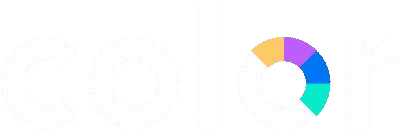 January 24, 2024Proprietary and Confidential — Not for distribution.	1Agenda slide: Color Vaccine Platform On-Site Tools. *Click text below to navigate*What is Color?Staff Management ToolAppointment Management ToolCreating a new siteInventory Management ToolVaccination ToolPopulation Management ToolsDashboard OverviewAppointments DashboardVaccines DashboardInsurance DashboardResourcesKnowledge BaseColor SupportMDPH Best PracticesProprietary and Confidential — Not for distribution.	201What is Color?	Proprietary and Confidential — Not for distribution.	3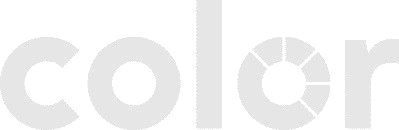 Color Platform OverviewWhat is Color?The Massachusetts Department of Public Health (MDPH) provides access to a digital interface known as Color via the Vaccine Clinic Management Platform (VCM), aimed at helping health providers within the state optimize and streamline their vaccination clinics.Color gathers registration information, schedules appointments, assist with billing processes, and seamlessly transmit vaccination records to the Massachusetts Immunization Information System (MIIS).13 Languages Available in ColorArabicEnglishCreole Cape VerdeanSomaliSpanishFarsi/PersianFrenchHaitian CreoleCambodian (Khmer)PortugueseFilipino/TagalogVietnameseChinese (Simpliﬁed)Patients can register in one of these languages by clicking this drop down menu and selecting their language of choice. The page will then update with the translation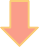 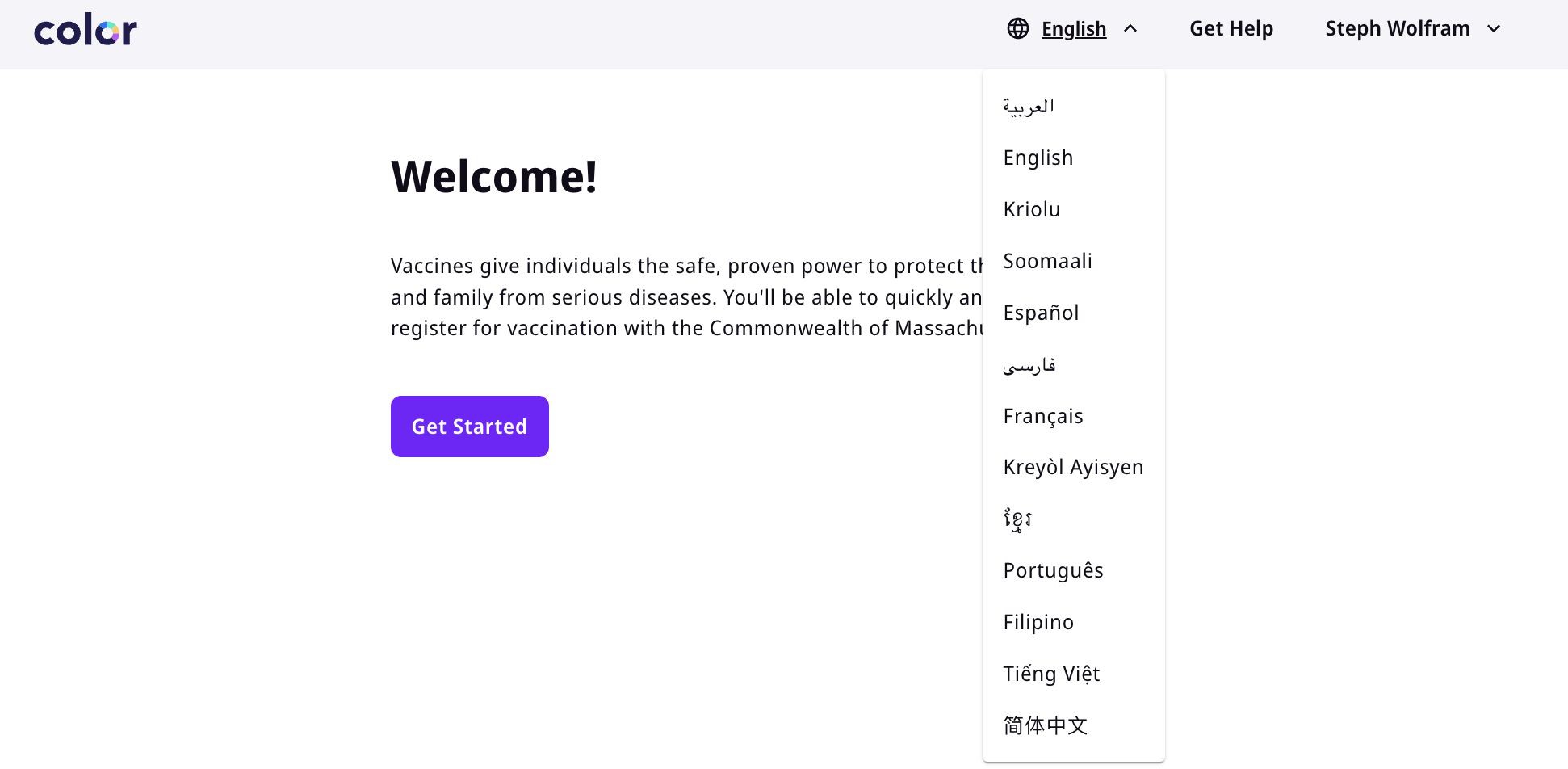 If you want to see which language patients registered in to understand what their preferred language might be, refer to this slide with instructions on how to pull this information in dashboardsKey Terms and StructurePopulations: The Board of Health or Organization managing the vaccination clinics (all under the same MIIS)Site: The location or clinic where vaccines are occuringCalendar: Where appointments for clinics can be managed4 Registration Methods See details HerePre-registration: QR code and URL for patients to book appointments ahead of clinicWalk Up registration: QR code and URL for patients to register themselves at the clinicOn the spot registration: Site Staff adds individual directly into the onsite tool during clinicPaper registration: Paper templates for Color registration and vaccination (English, Spanish)Population (Board of Health)Site A	Site B	Proprietary and Confidential — Not for distribution.	Permission Access OverviewAccess to the various tools outlined in this document will depend on your permissionsPopulation Level RolesOnsite Tool - manage vaccination clinic by siteContact Management - manage site contact for patients and clinic administrationStaff Management - manage permissions across populationInventory Management - manage inventory across populationDashboard RolesDashboard Admin - ability to add permissions to dashboards. This is now given under the Staff Management Population Level RolesVaccines: Overview - can view non-PHI aggregate states on vaccination clinicsVaccines: Appointments and Records (Access to PHI) - can view patient appointment, records, insurance informationSite Level AccessVaccination - checking in patients and administering vaccinesInventory Management - managing inventory for the speciﬁc siteAppointment Management - adding and managing appointmentsStaff Management - managing site level permissionsSite Settings - managing site speciﬁc details and conﬁgurationsLearning Environment: Fake Boston SiteFor training and practice purposes, we have created a Sandbox site (Fake Boston Site) where you can practice setting up clinics and using the different tools.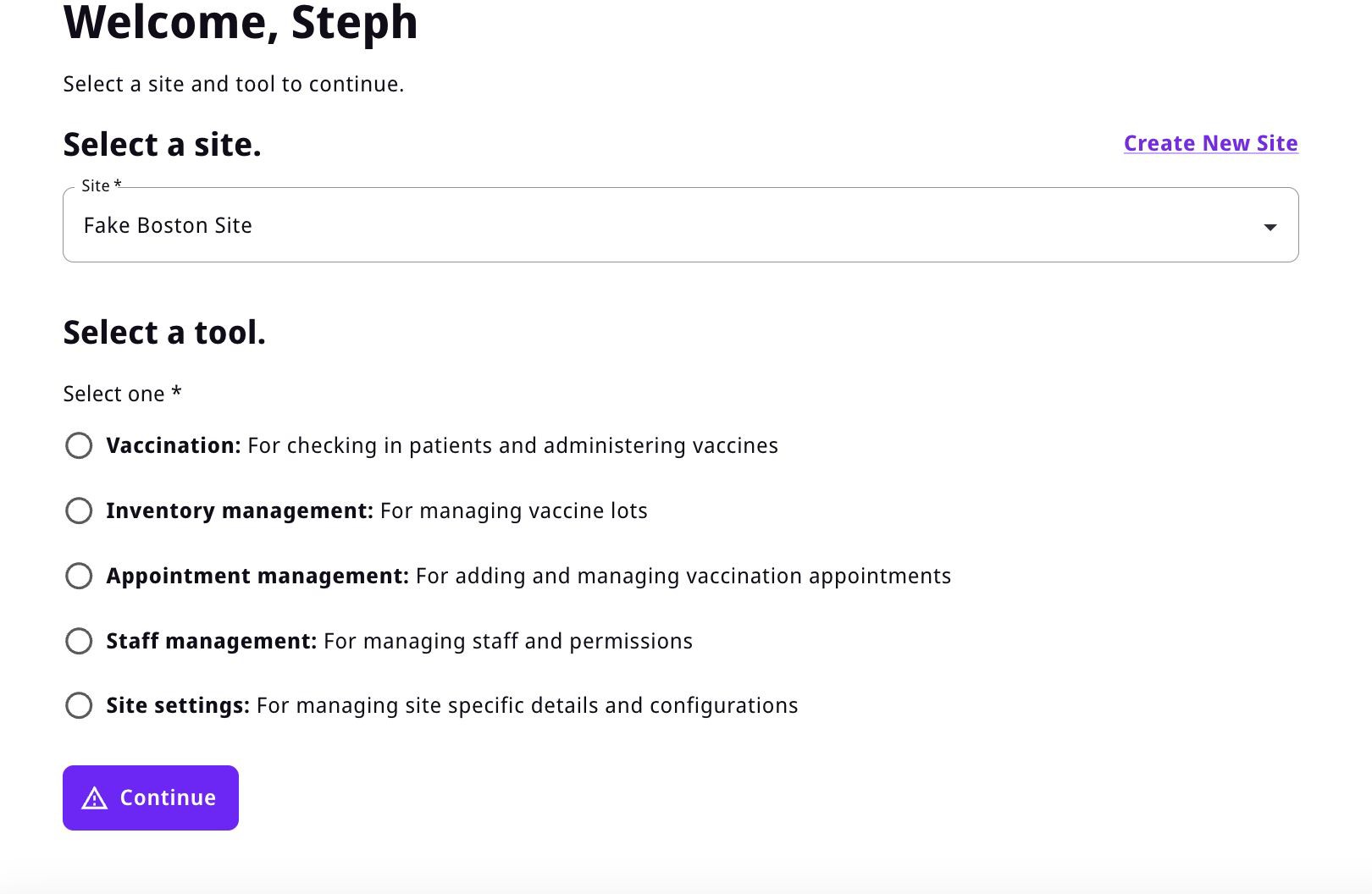 We use this site for training demos, videos, or screenshots, so any data you see is not PHI.If you do not have access to Fake Boston Site and would like to be added, please reach out to vaxsites@color.com.01Onsite Tool - Staff Management	Proprietary and Confidential — Not for distribution.	9What you’ll learn:Adding staff rolesEditing staff rolesRemoving staff rolesSending/resending invitations to staffThe self-serve collection site permissions tool allows site managers to add and remove permissions for site staff.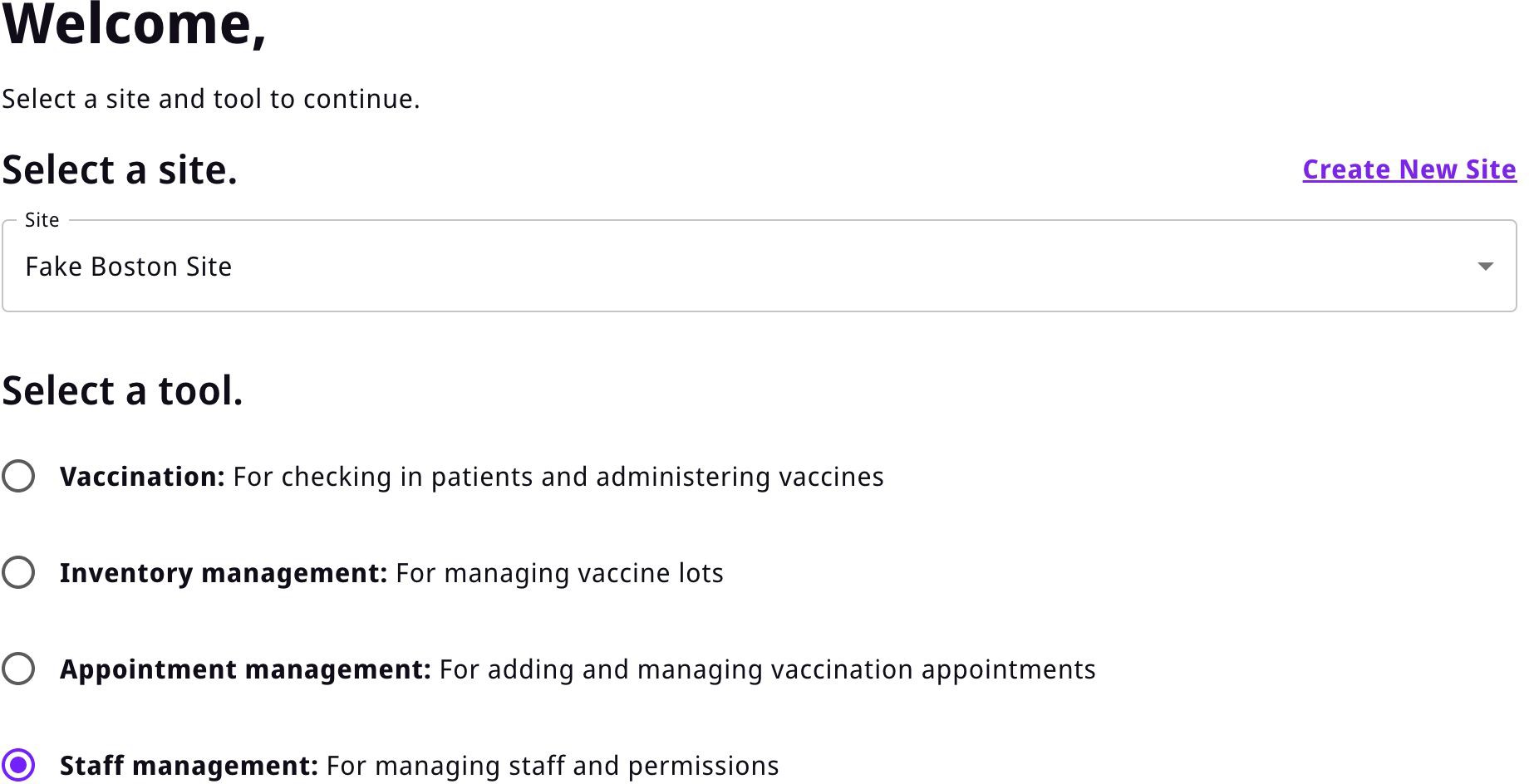 To have access to this tool, the staff member must have "Staff Manager" permissions granted to them. Individuals that need this access should speak with their Color program operations lead or their site manager.Please note: The ﬁrst time a Site Manager is accessing their Color sites, they will need to add permissions for themselves to view all tools.Vaccine Site RolesGeneralSite managerSite managers can manage permissions for additional staff.Appointment managementSite schedulerSite schedulers can create and modify the schedule and appointments for a site.Onsite patient managementSite staffSite staff can see and check in people scheduled for appointments, and view site statistics.Vaccinating clinicianVaccinating clinicians are able to vaccinate patients, enter vaccine details, and edit vaccination records, in addition to all permissions site staff have.Inventory managementInventory managerInventory managers can add, remove, and otherwise manage vaccine lots.ScribeScribes can record the actions of a vaccinating clinician, enter vaccine details, and edit vaccination records, in addition to all permissions site staff have.To add staff, click the "Add Staff" button in the top right corner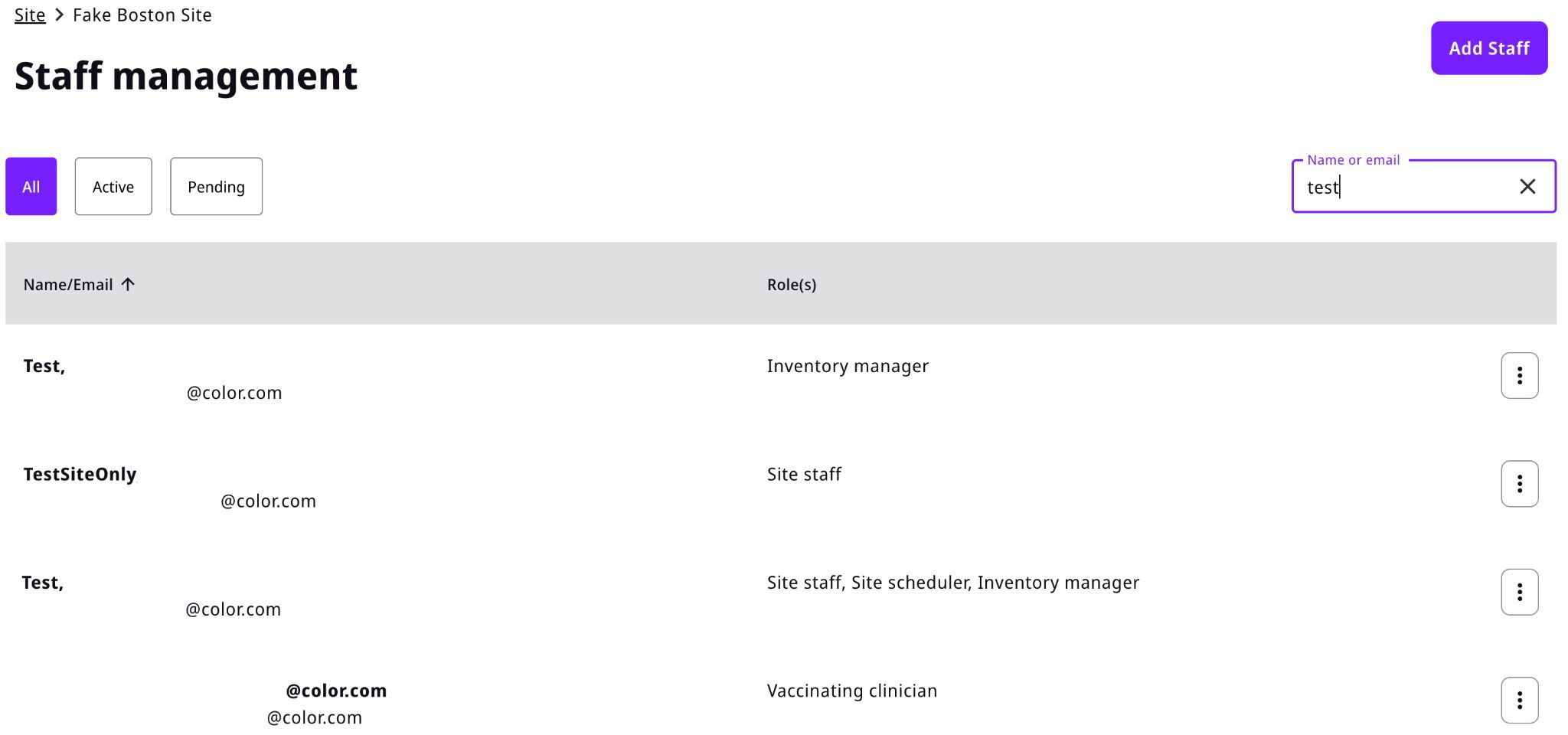 Enter the email address of the individual that will need access. If the user has multiple individuals requiring access, please enter one email per line.Choose the staff role and then Click "Conﬁrm".Please note: If provided with “Vaccinating clinician” permissions, the user will need to log into Color and select the “Vaccination Tool” and enter their credentials before they will be able to start vaccinating.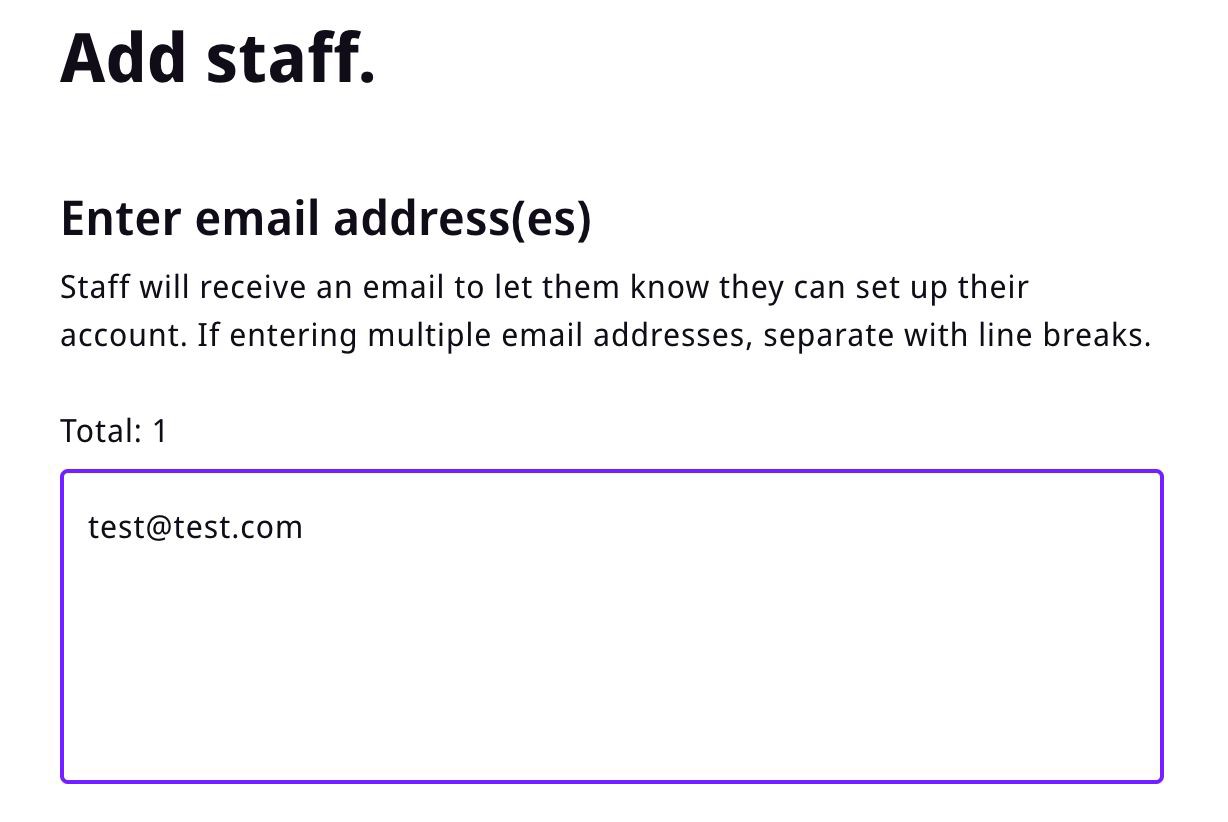 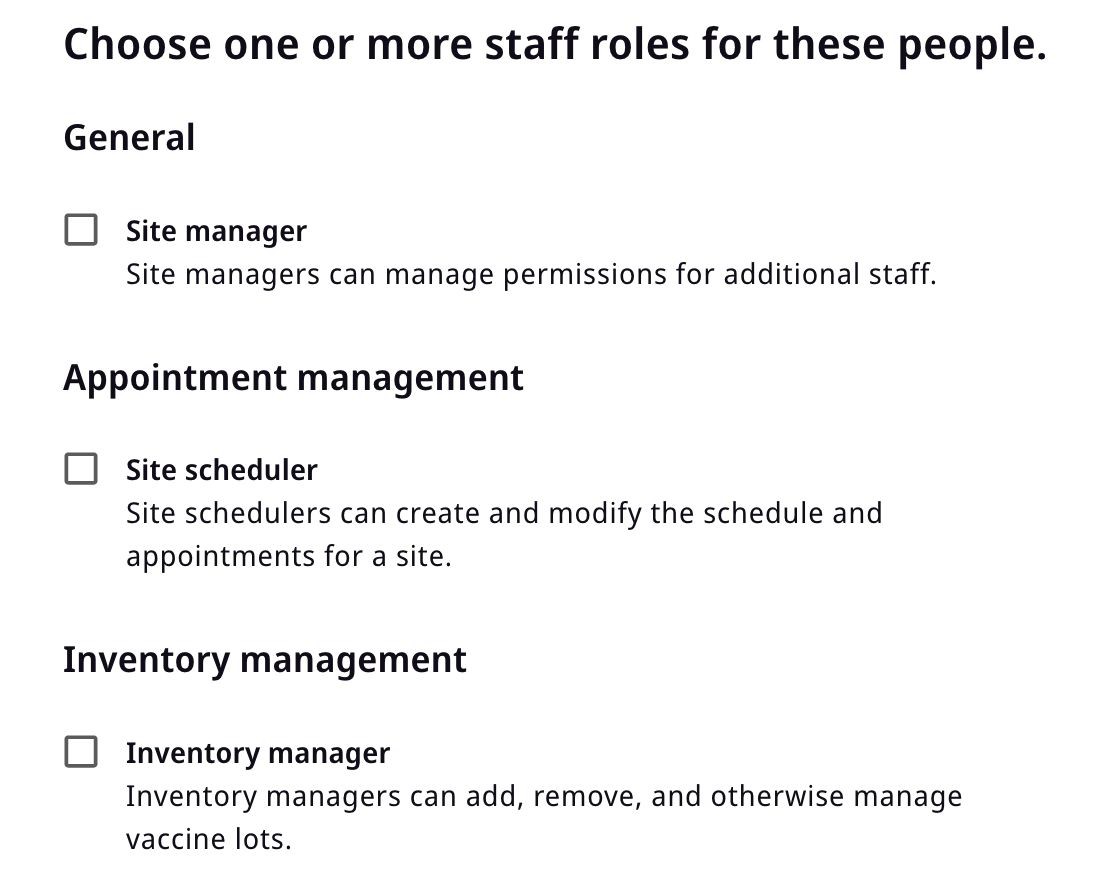 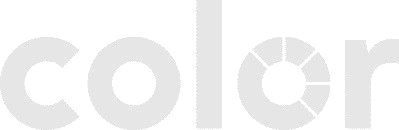 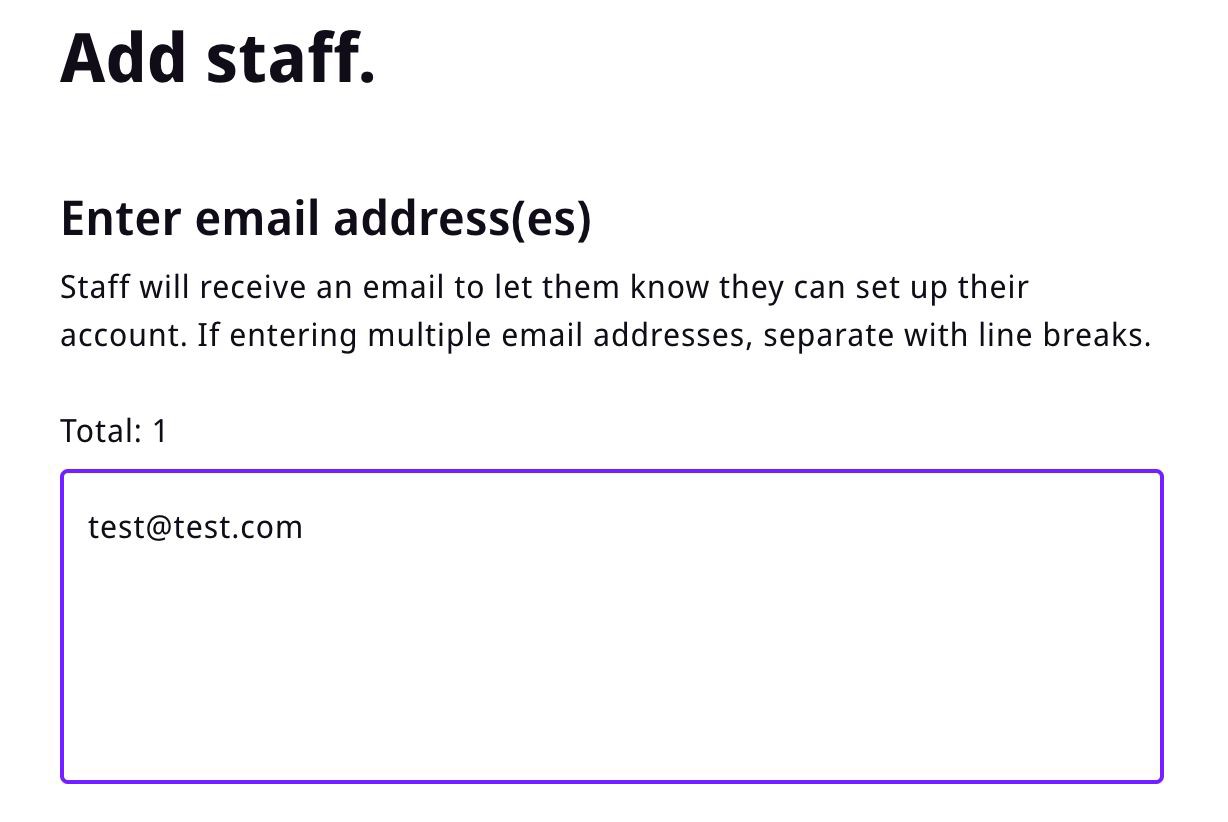 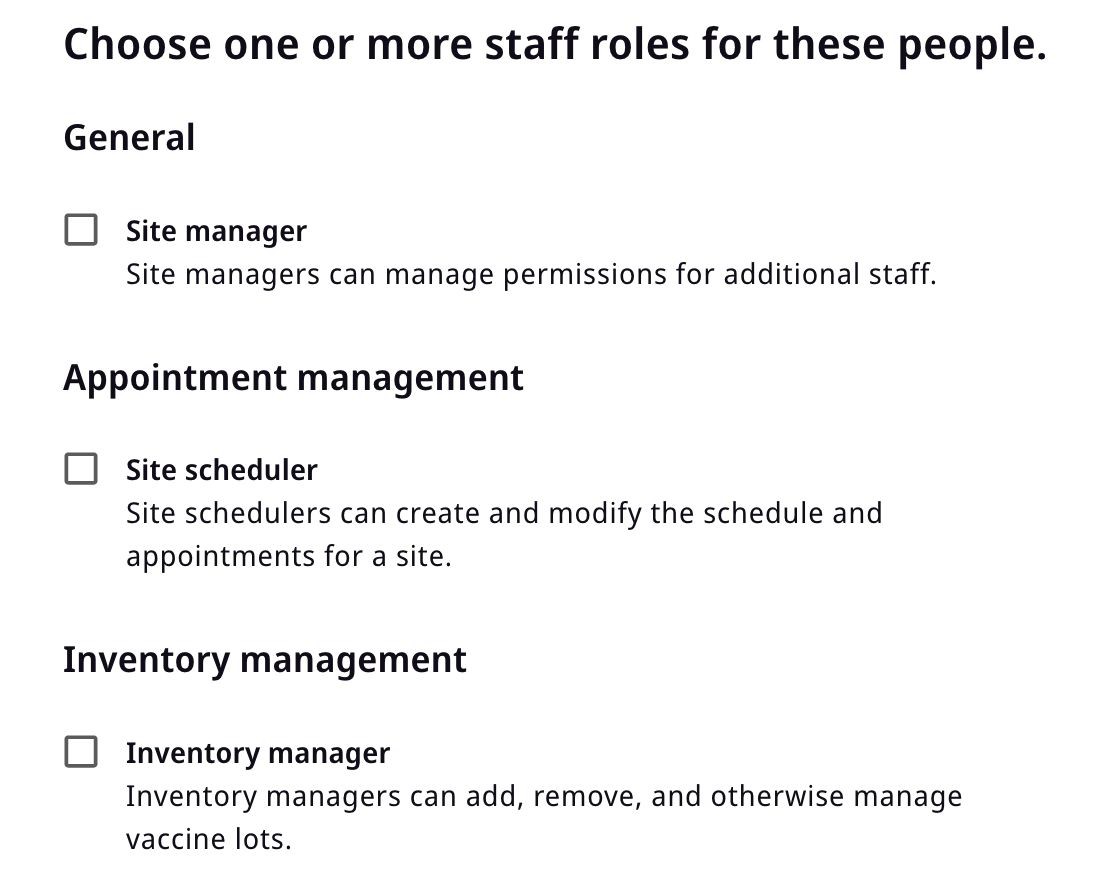 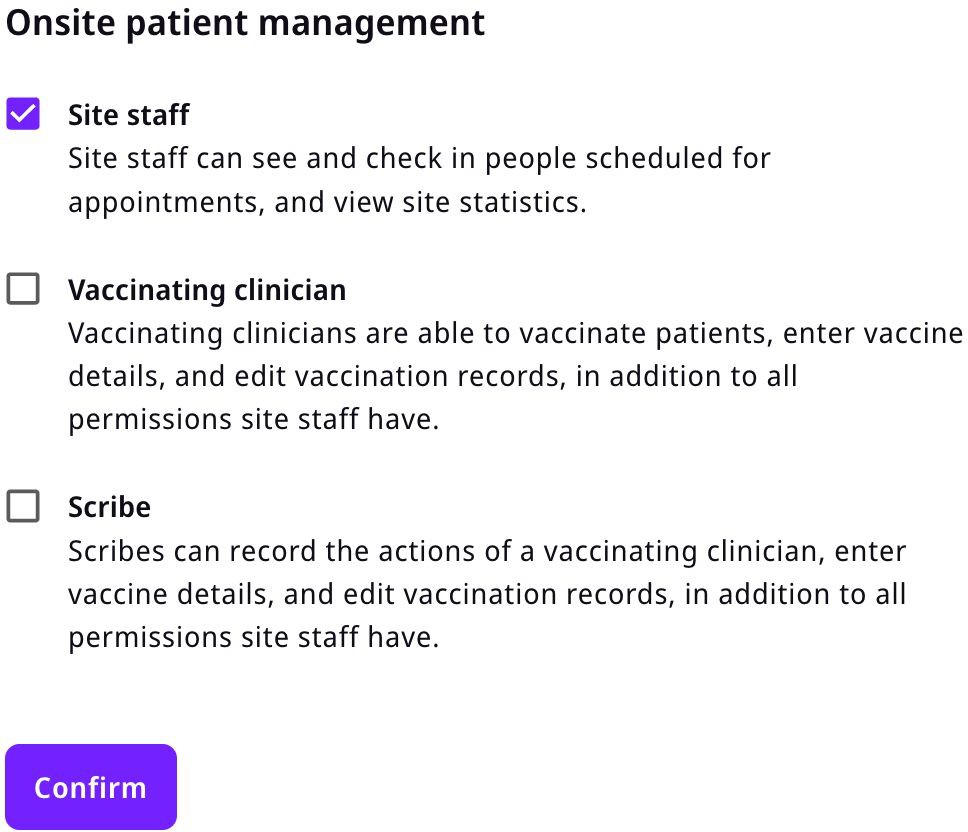 Users listed in Step 2 who do not have a Color account will receive an email invitation to create a Color Account at https://home.color.com/Users who create their account using the link provided in the email will be able to use the onsite tool after creating the account. No additional email conﬁrmation is required.If you are experiencing diﬃculty logging into your account, please contact the Color Support team.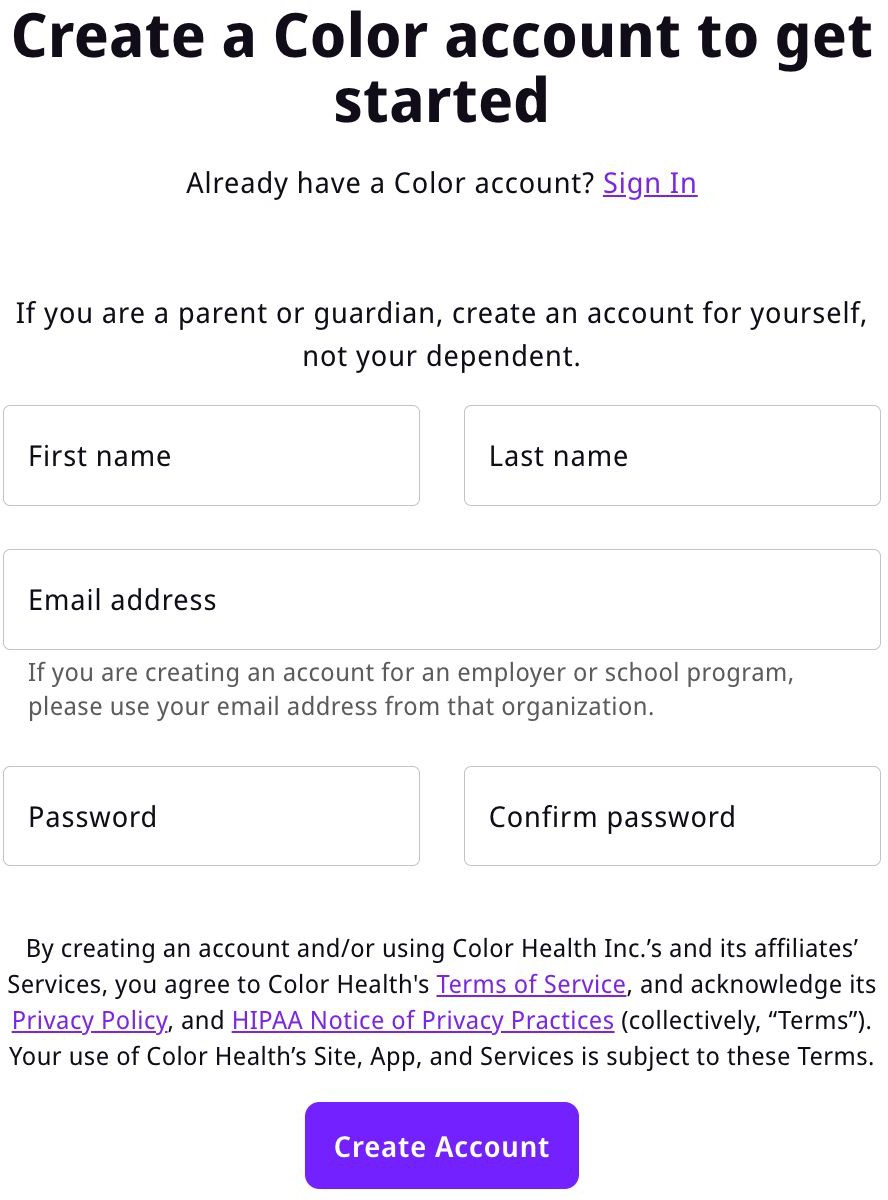 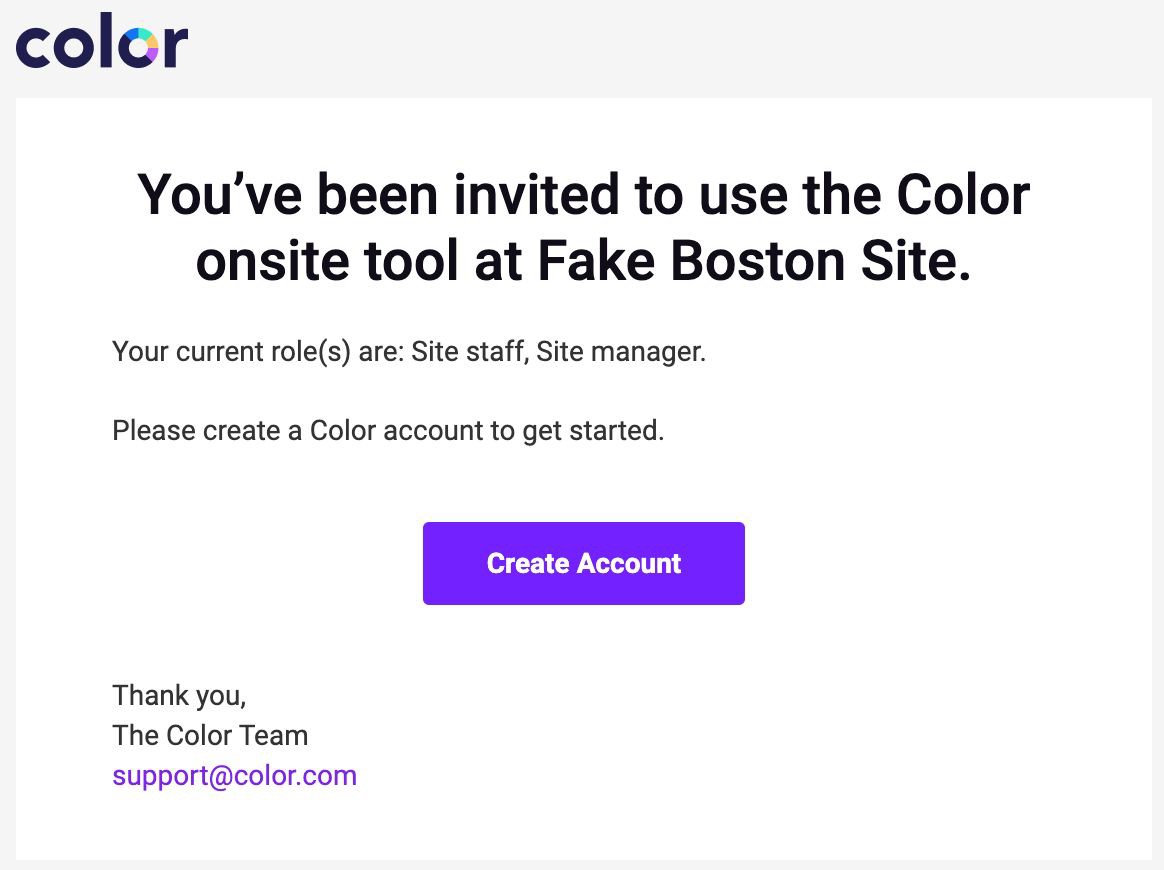 Edit/Remove RolesStaff Managers can edit or remove site permissions for staff as needed. Site Managers must remove any staff/volunteers who are no longer working with the site and ensure they do not have any permissions.The staff member can search for the staff by name or email. Once they have located the staff to edit/remove, they should click the three dots on the right side. The user can select "Edit Roles" or "Remove"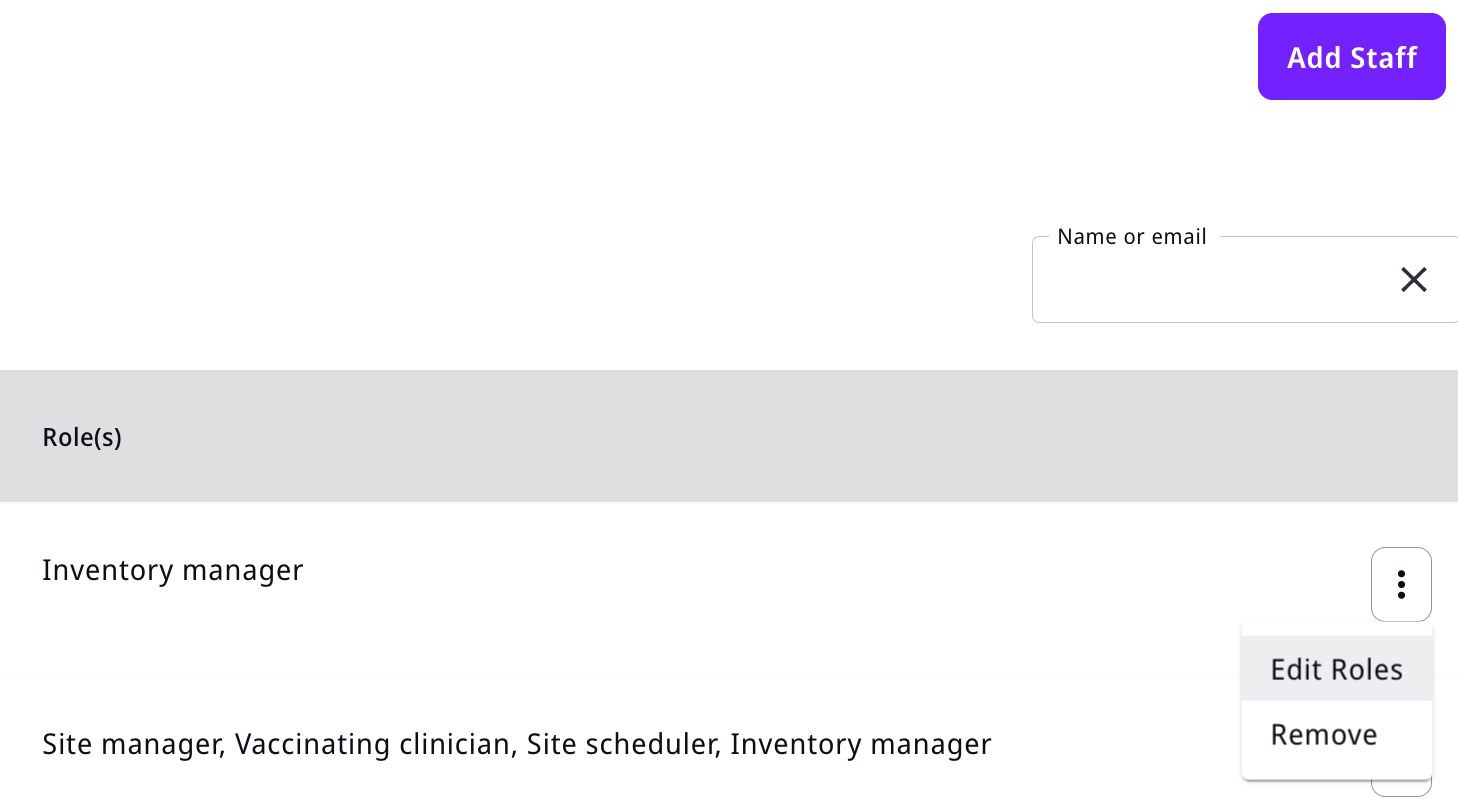 Edit Roles: If "Edit Roles" is selected, the user can modify the permissions granted to the site staff and click "Save"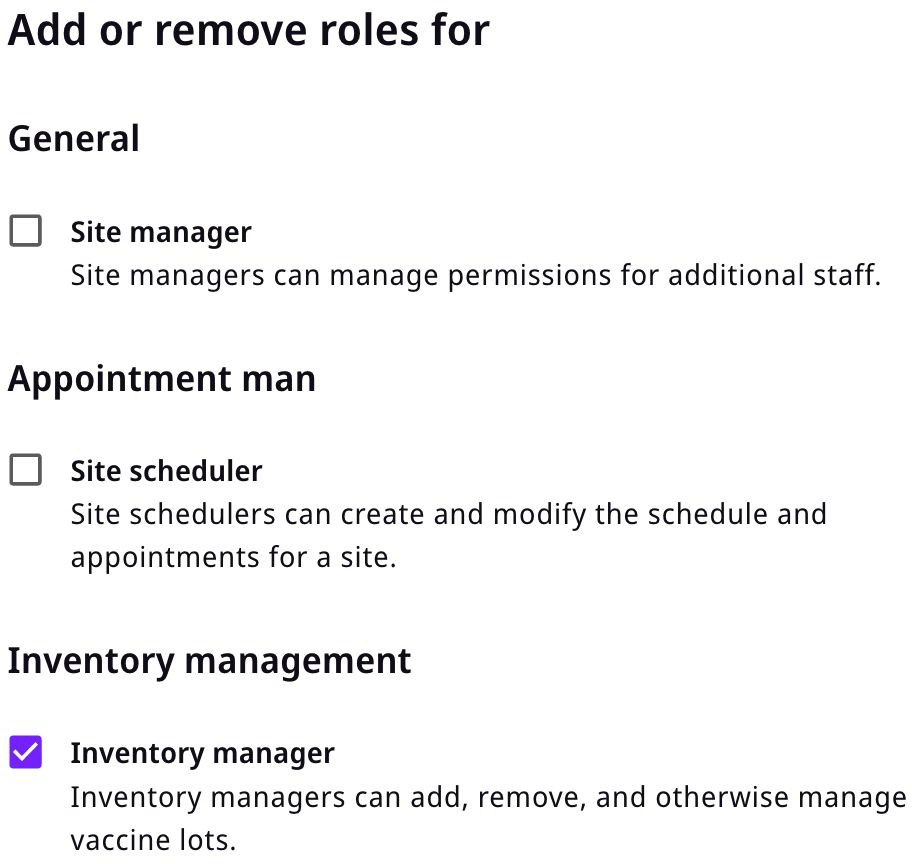 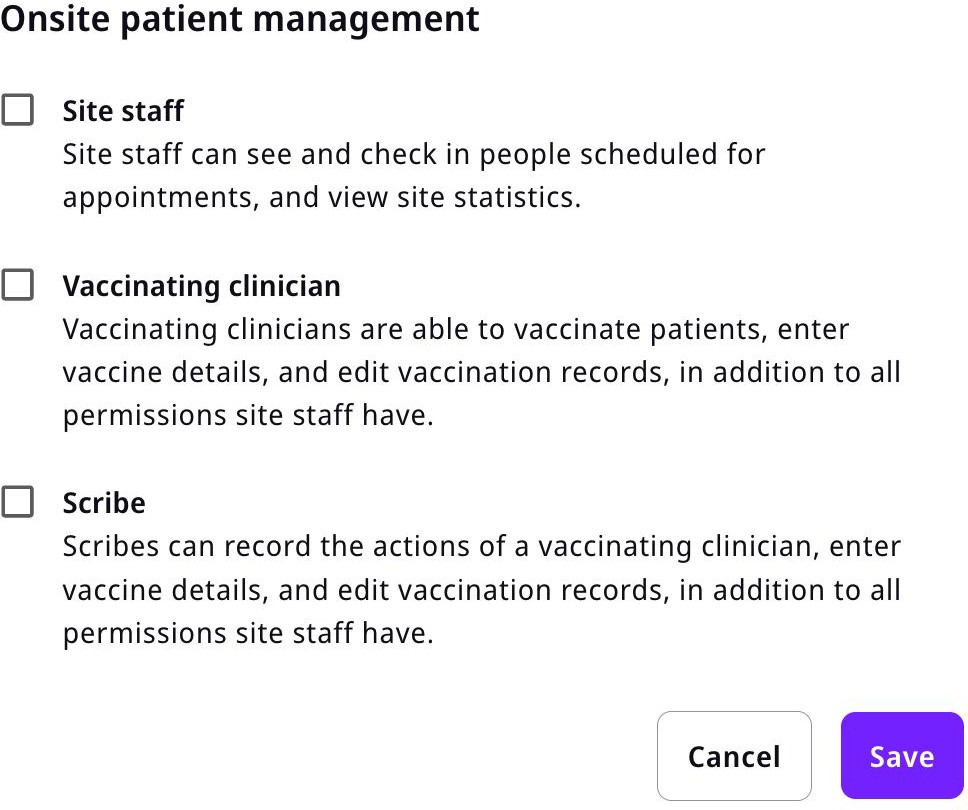 If a staff member's role changes (ie. they are given permission to a new tool), they will receive an email notifying them that the role has changed.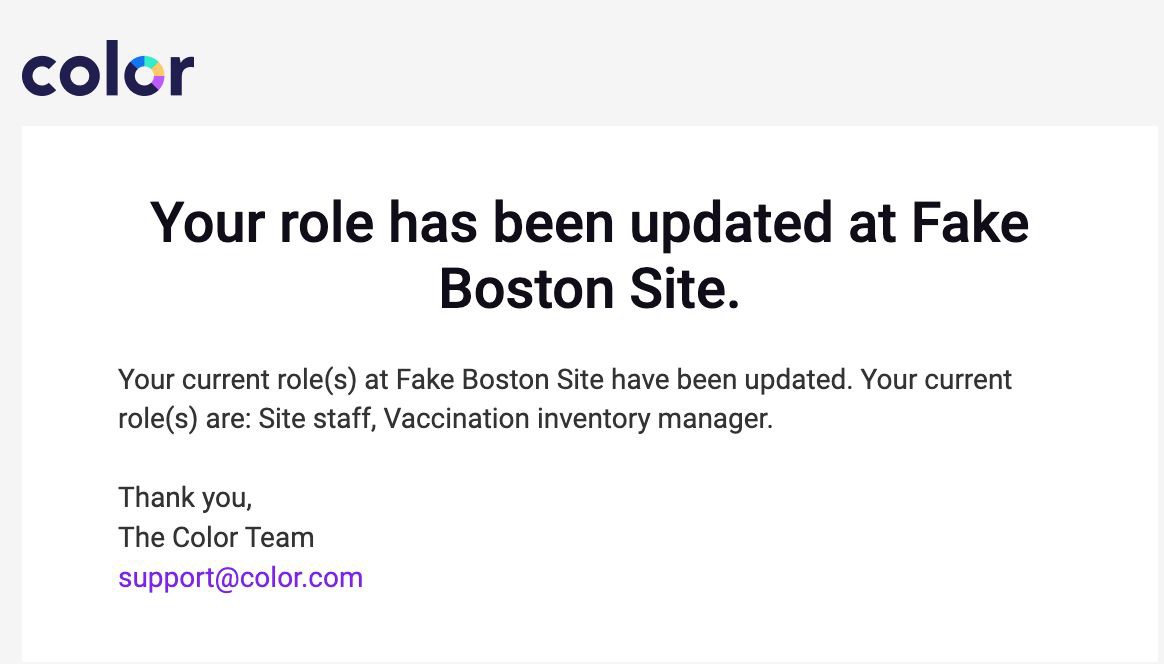 Remove RolesRemove User: If remove is select, the staff member will see a page asking to conﬁrm that they would like this individual to have permissions for that site permanently removed. Click "Remove".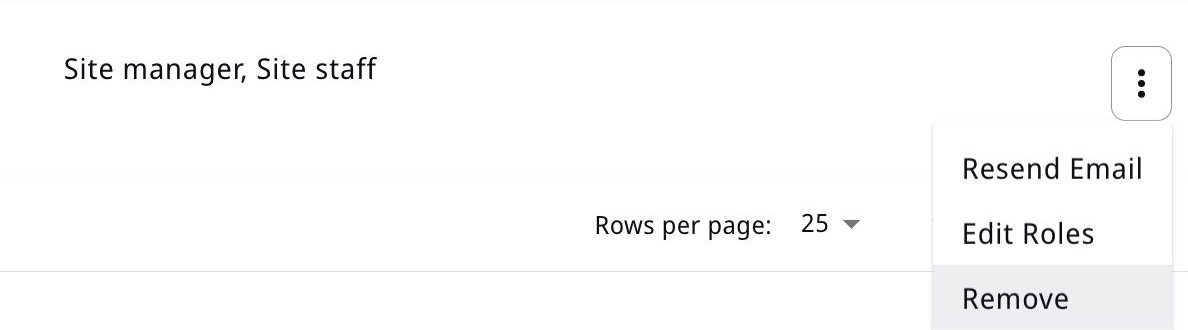 Individuals that have had permissions requested by their site manager but have not created a Color account will be displayed in the "Pending" column. These individuals can use the initial invitation email to create their account and access the tool OR they can visit https://home.color.com/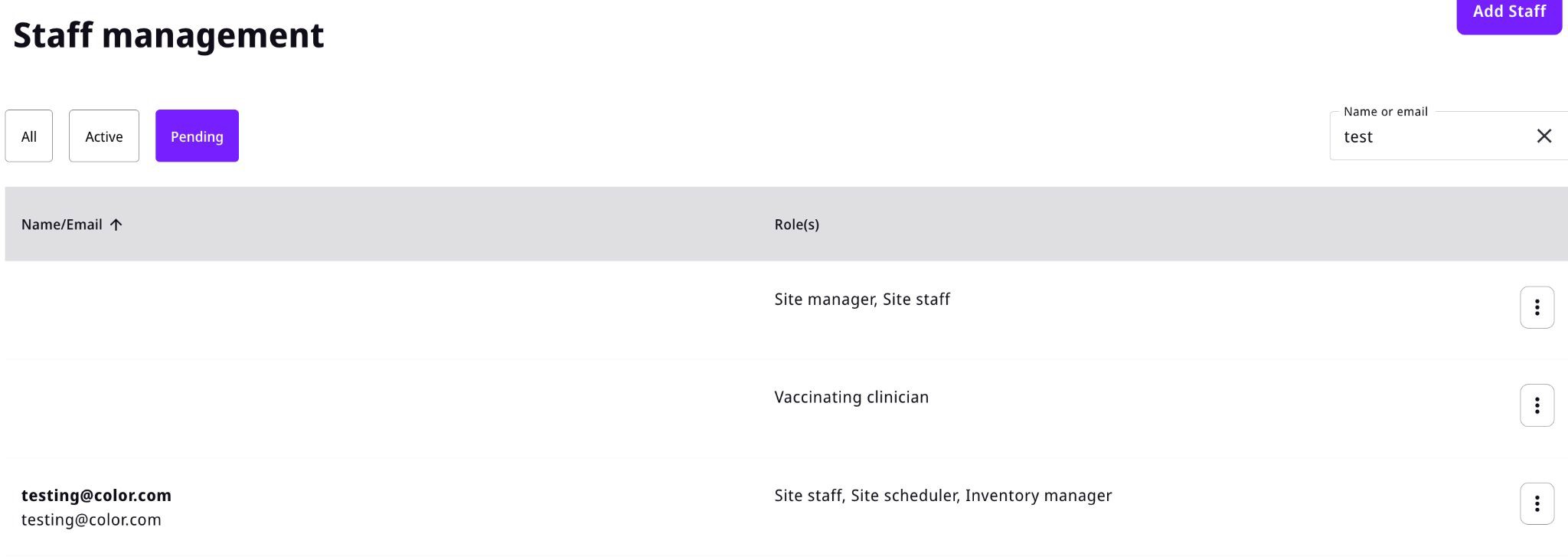 Resend Email: Site managers can resend the invitation email by clicking on the three dots to the right of the individuals name and selecting "Resend Email". This will automatically resend the invitation.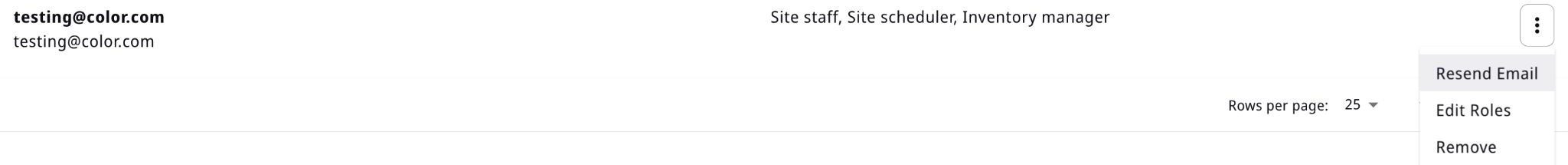 01Onsite Tool - Site Settings	Proprietary and Confidential — Not for distribution.	22Site SettingsThere are four Site settings that can be updated: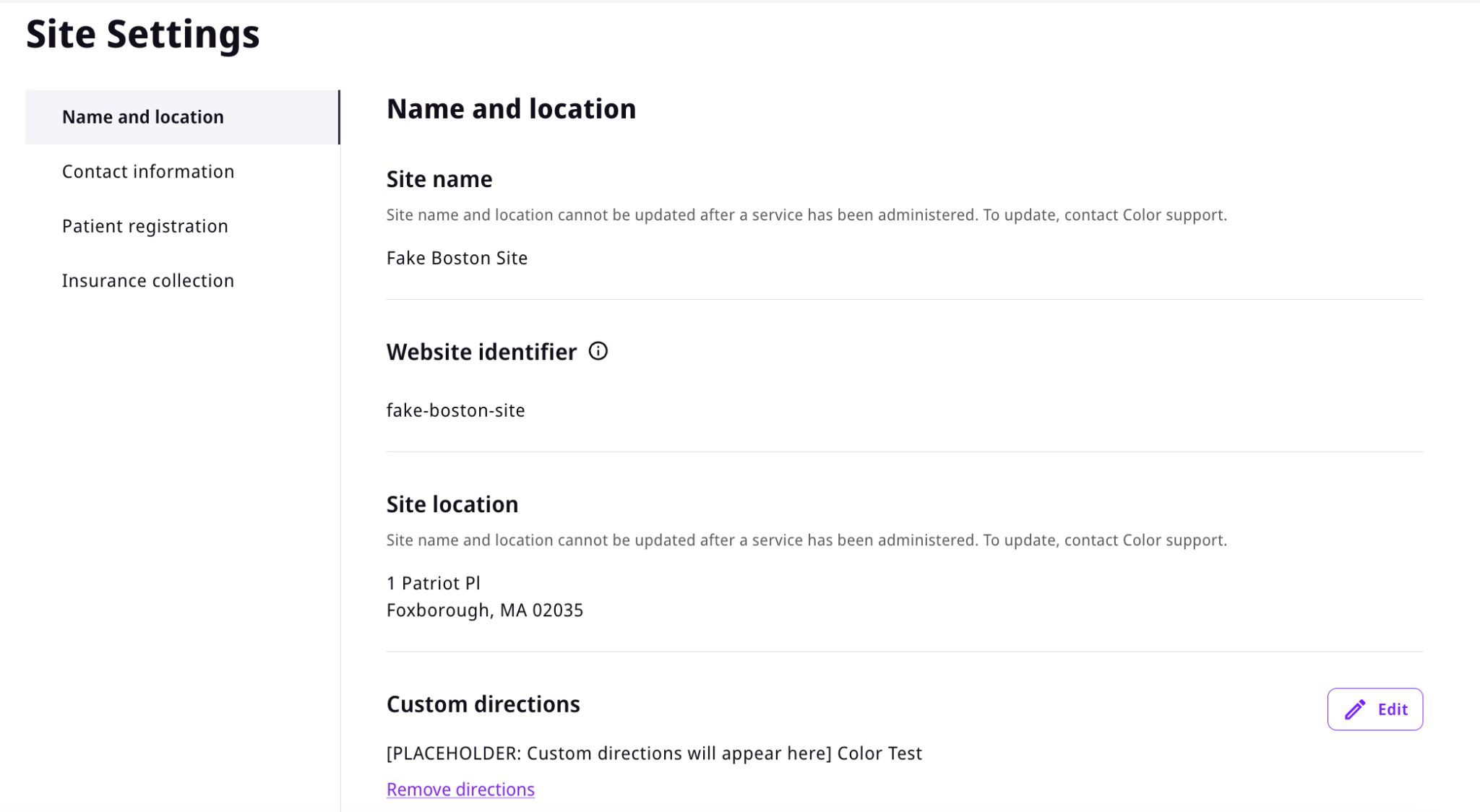 Name and LocationSite name*Site Location*Custom DirectionsContact InformationSite ContactPatient Support ContactPatient RegistrationGroup RegistrationAge/Zipcode RestrictionsInsurance Collection*Please Note: once vaccines have been administered at a site you have to call support to update these ﬁelds	Proprietary and Confidential — Not for distribution.01Onsite Tool - Appointment Management	Proprietary and Confidential — Not for distribution.	24Appointment Management ToolWhat you’ll learn:Creating AppointmentsMoving Appointments between CalendarsDeleting AppointmentsViewing Appointments	Proprietary and Confidential — Not for distribution.Adding appointments	Proprietary and Confidential — Not for distribution.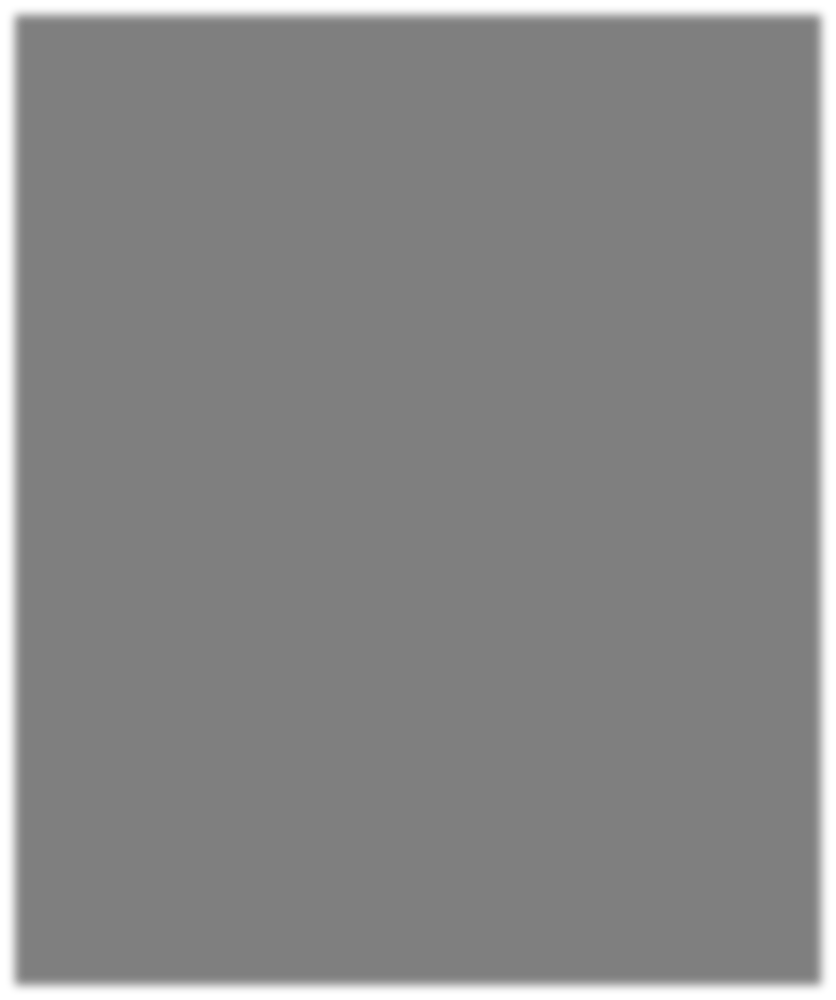 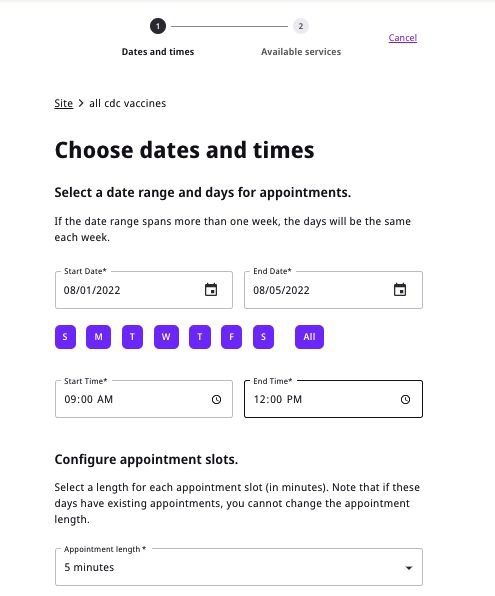 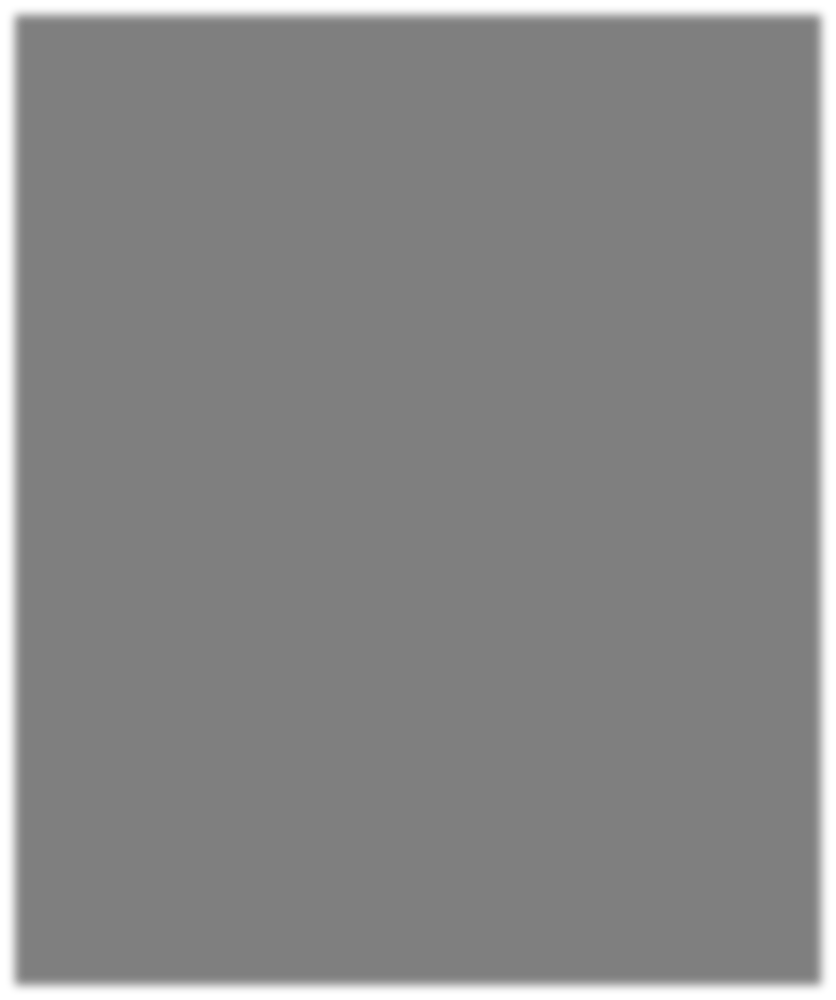 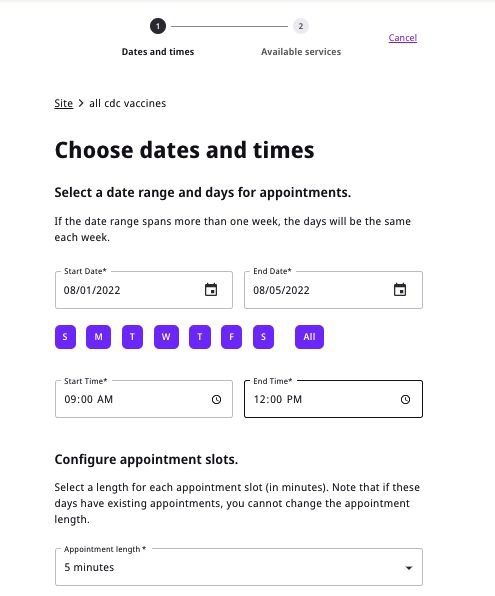 Select the start and end date of the appointments you are creating.Select the days of the week you want the appointments scheduled for.Select the start and end time for each day.Choose an appointment length to conﬁgure each appointment slot for.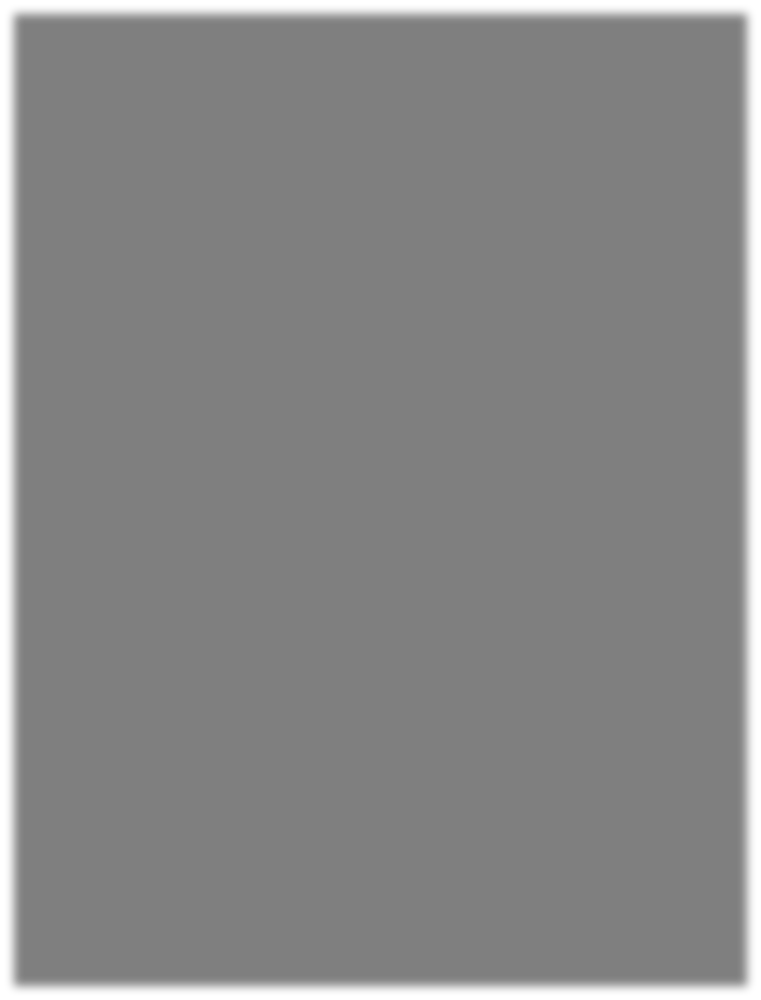 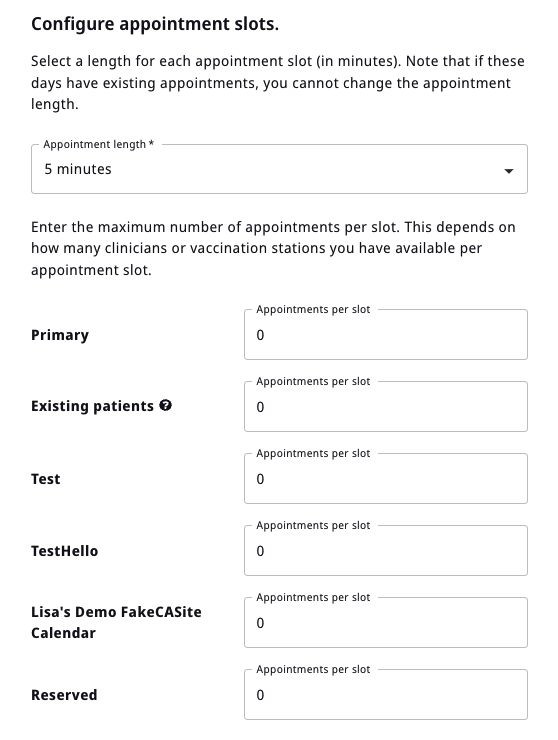 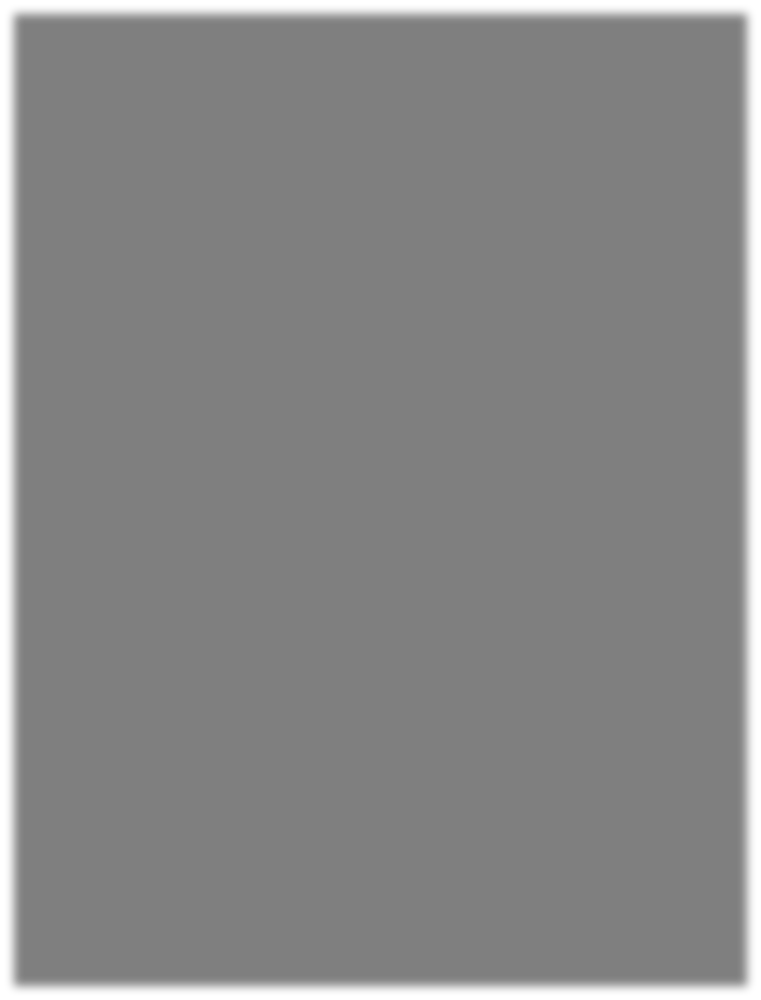 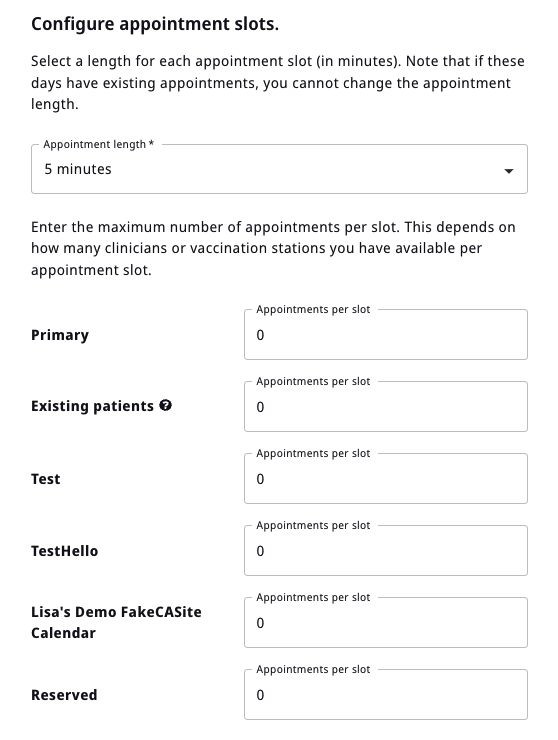 Choose what calendar(s) you’d like to put these appointments on and continue.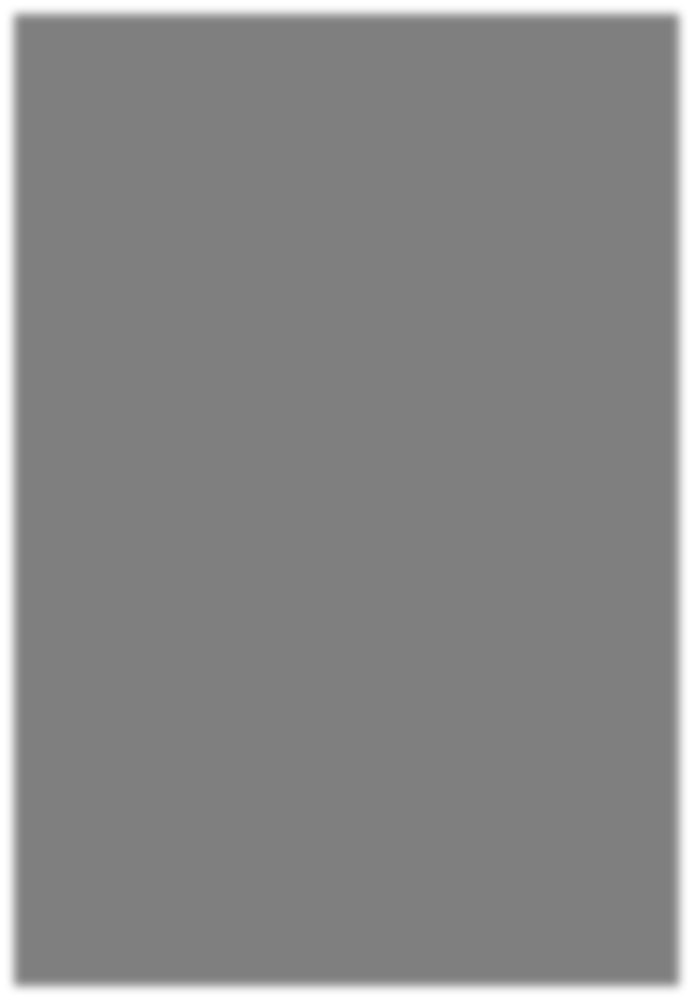 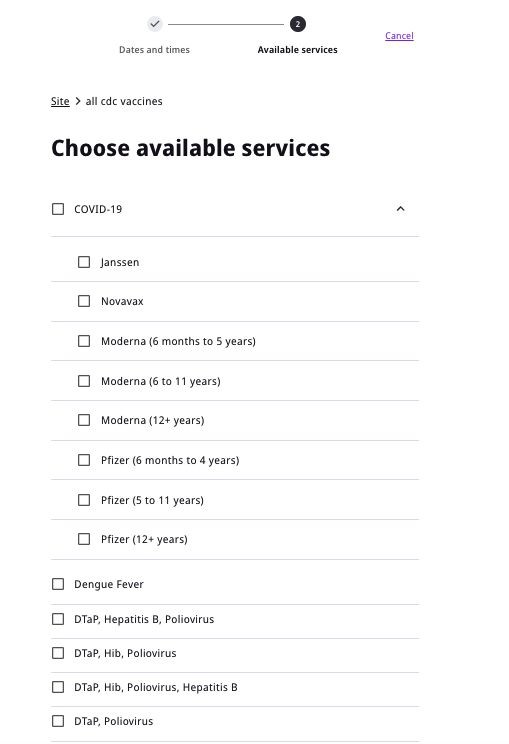 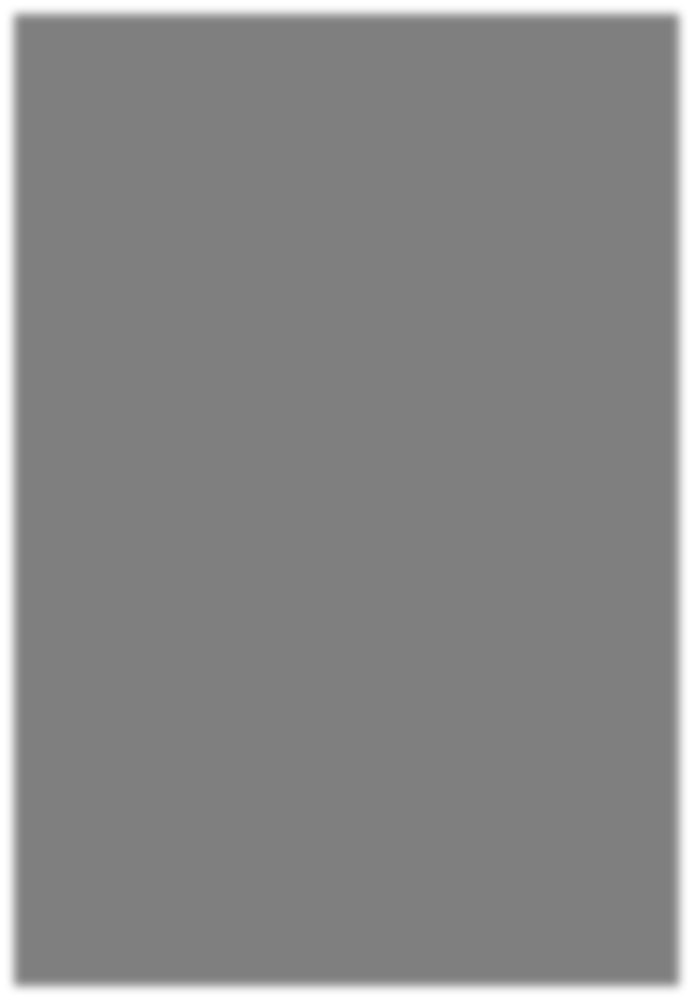 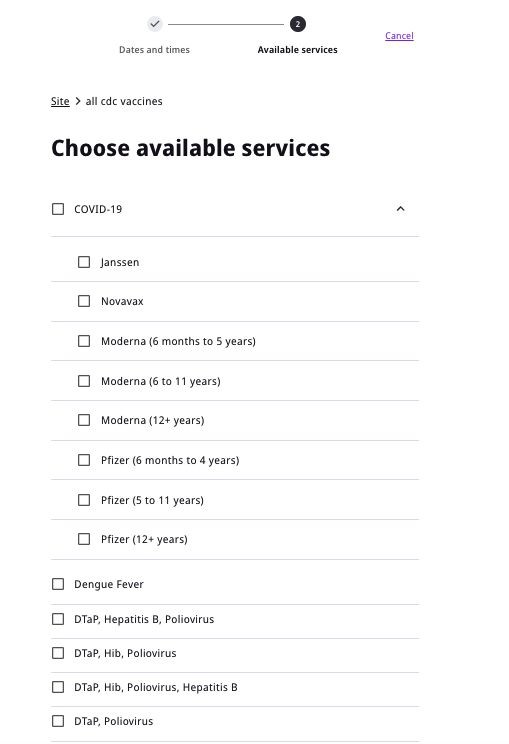 One appointment can now support multiple vaccine services. For experienced users, this means you’ll no longer need to go through the “create appointment” ﬂow for each vaccine type.Select the speciﬁc vaccine(s) you would like these appointments to support.Please note: For COVID-19, ensure you are choosing the correct manufacturer and age.Q: How do I limit the appointments based off of inventory I have?Same as before, you control the number of appointments created when choosing appointment start/end times, intervals, and number of appointments per slot.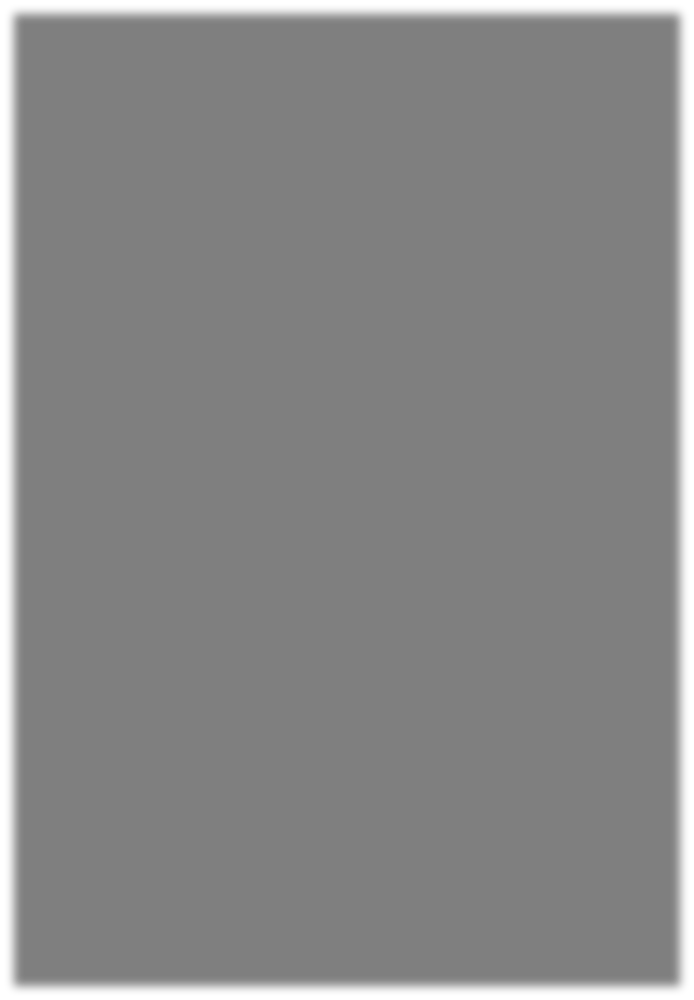 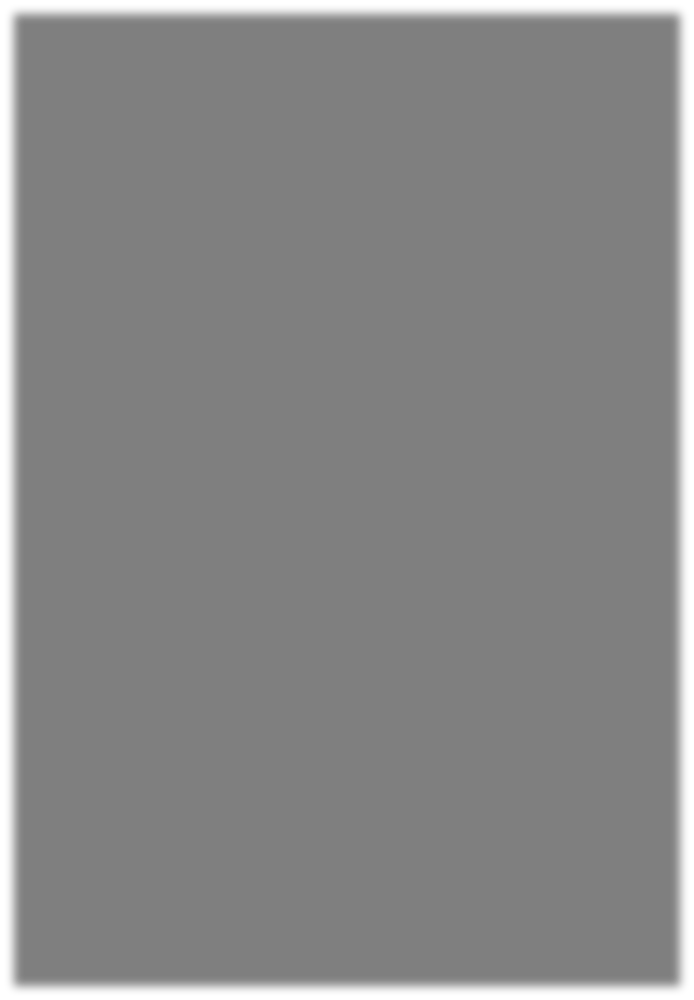 Q: What if I have different amounts of COVID-19 Pﬁzer adult and Pﬁzer infants?Create as many multi-vax appointments as your limiting vaccine. Let’s say you have 100 doses for COVID-19 Pﬁzer adults, and only 20 for COVID-19 Pﬁzer infants, and all the clinicians on site can administer them.You’d create 20 appointments with both COVID-19 Pﬁzer infants and Pﬁzer adult vaccines on the appointment. And then you’d create 80 appointments with just COVID-19 Pﬁzer adult vaccines on those appointments.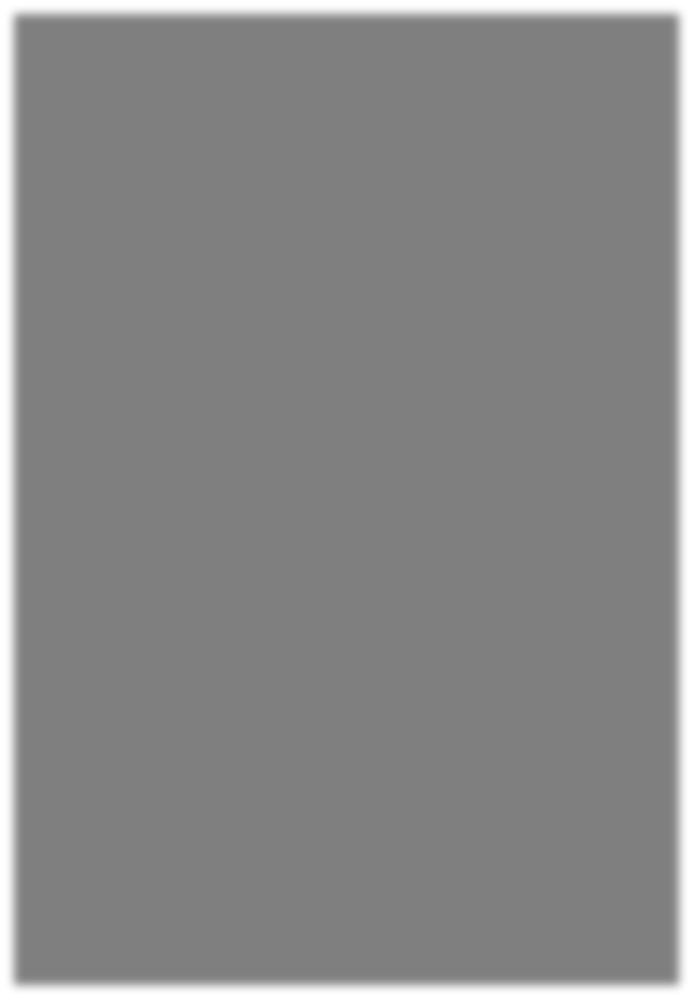 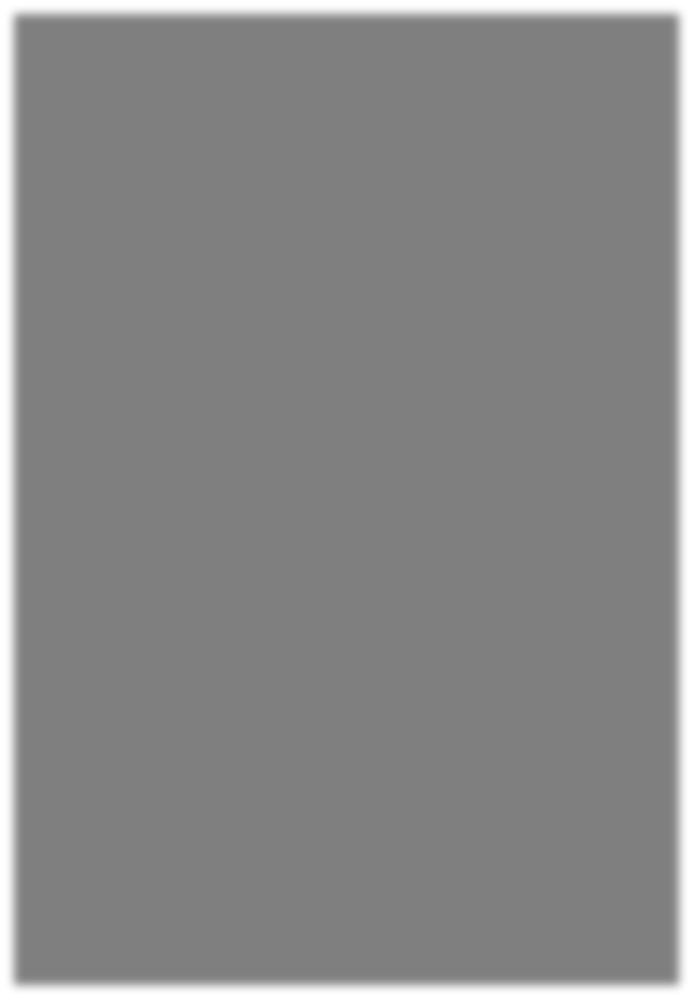 Q: If a patient books an appointment with multiple vaccines services on it, are they registering for all the vaccines?No, the patient is only registering for the vaccine they have selected. In the patient check-in, the clinician will not see any difference: only the vaccine selected will be shown.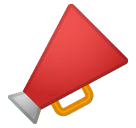 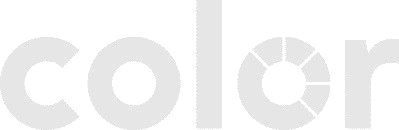 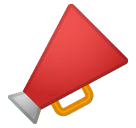 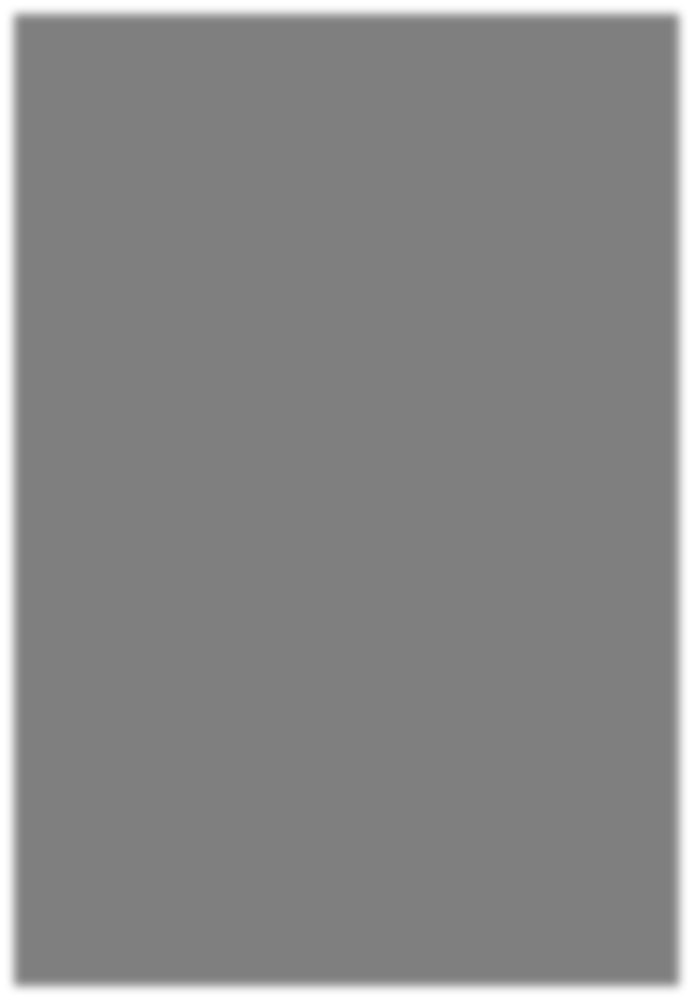 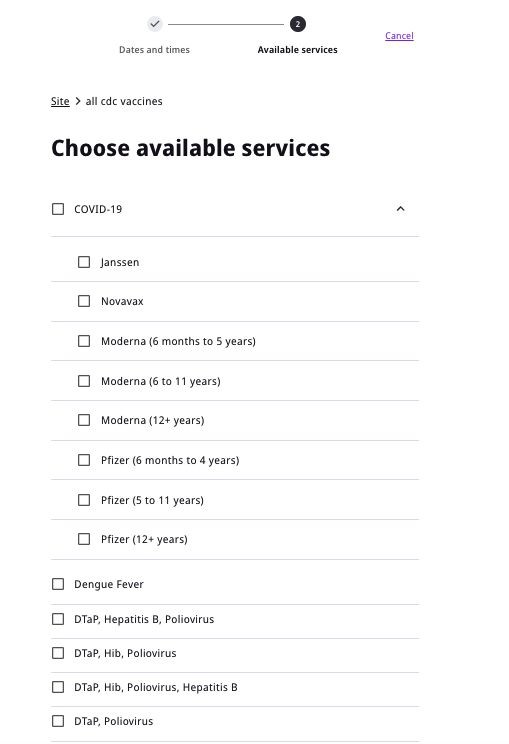 Make sure to create multi-vax appointments if you intend to allow patients to register for more than one appointment per slot.Otherwise, patients who select more than one vaccine will see a “no vaccines available error modal” when trying to register.Moving appointments	Proprietary and Confidential — Not for distribution.Moving appointmentsWhereas before a site scheduler had to move appointments per vaccine type, they can now move a block of appointments at once.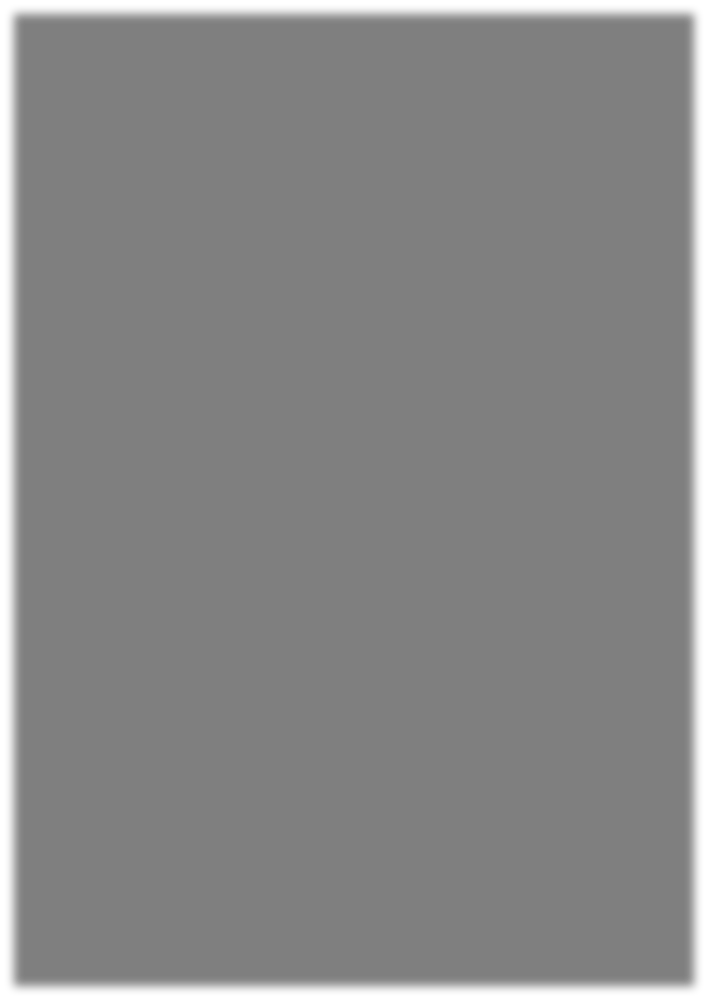 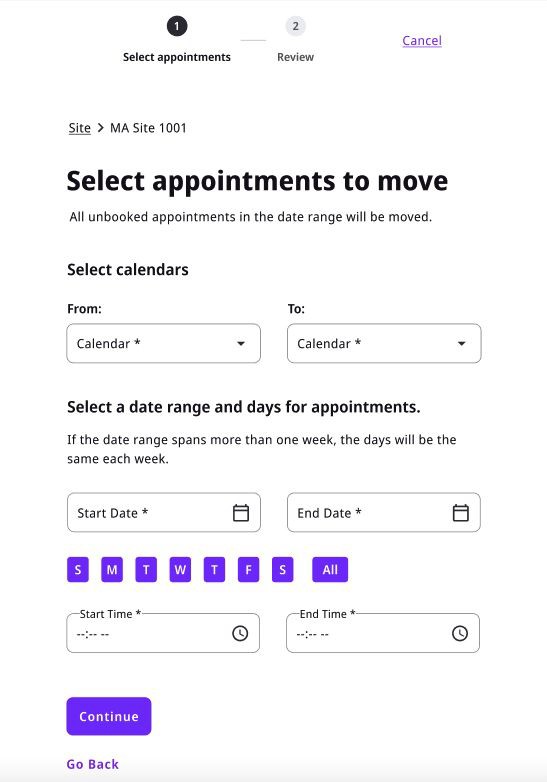 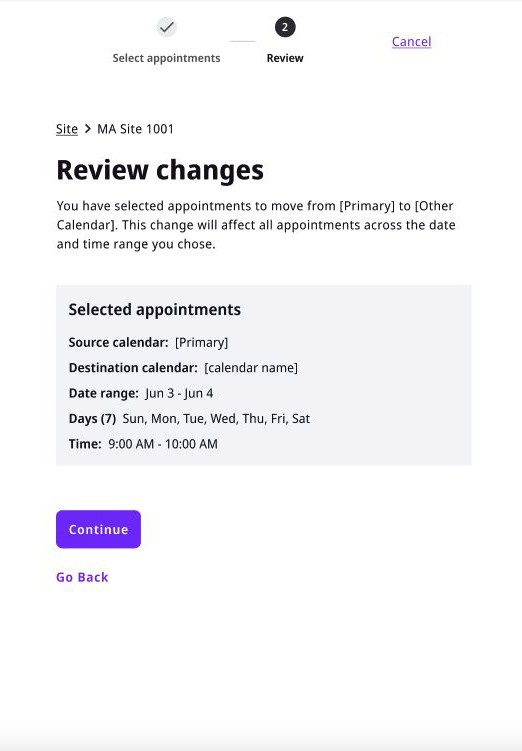 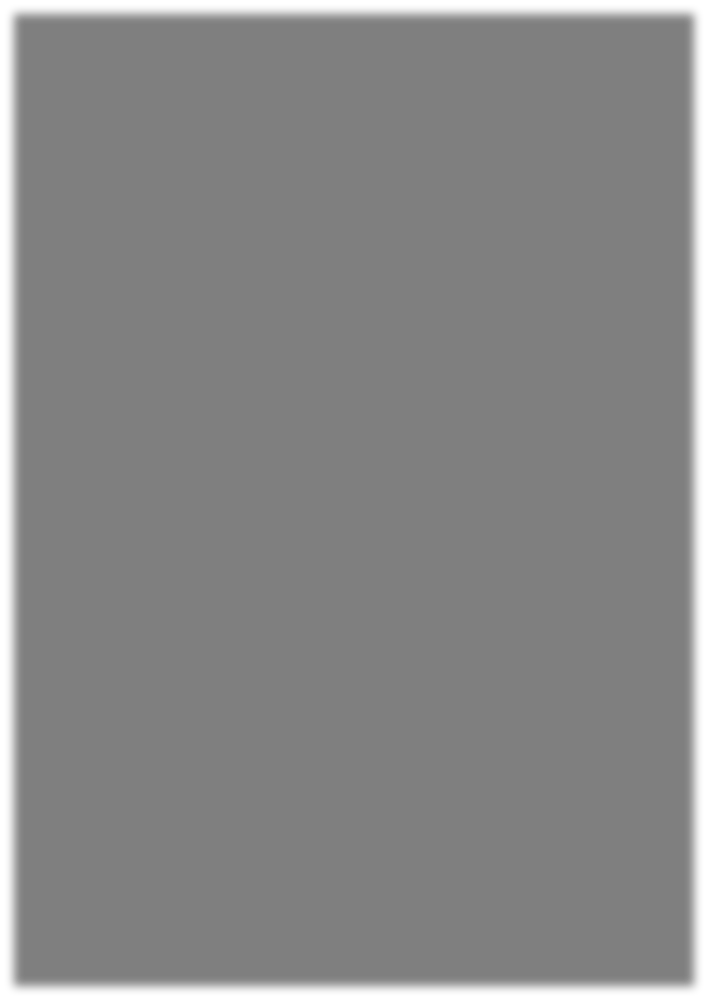 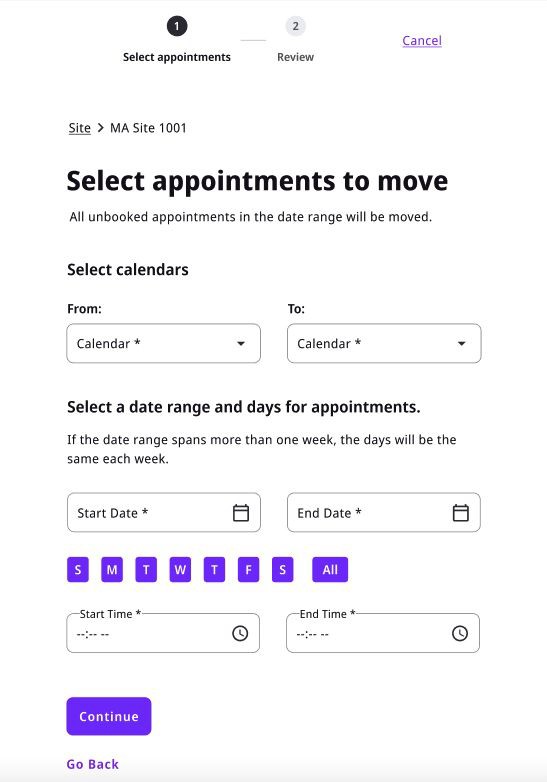 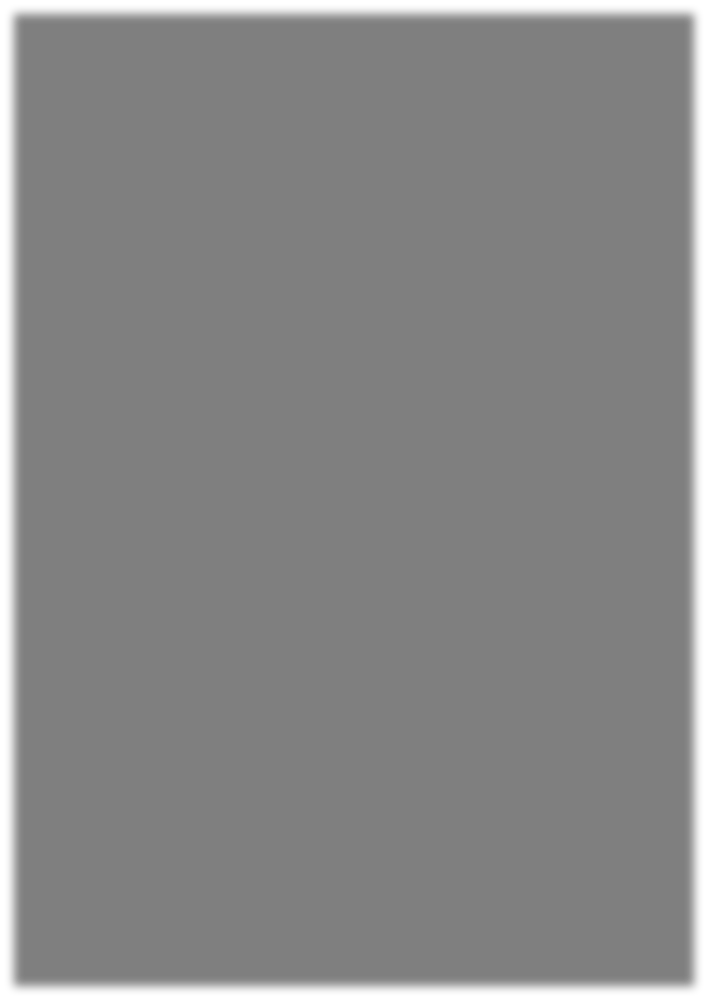 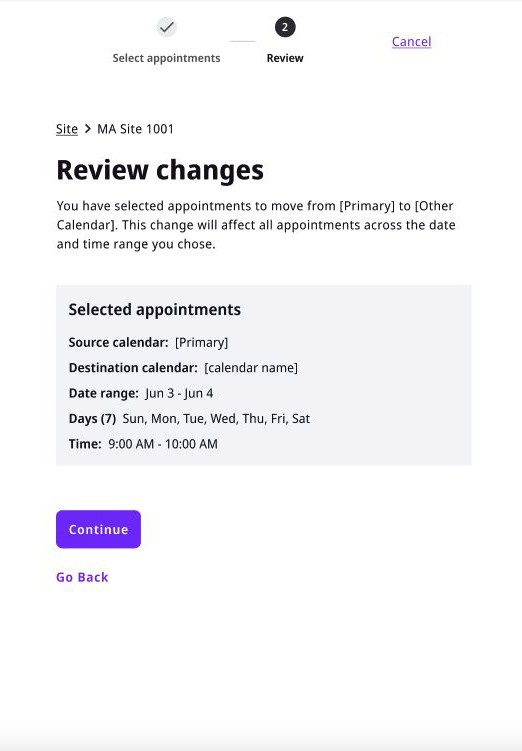 Deleting appointments	Proprietary and Confidential — Not for distribution.Deleting appointments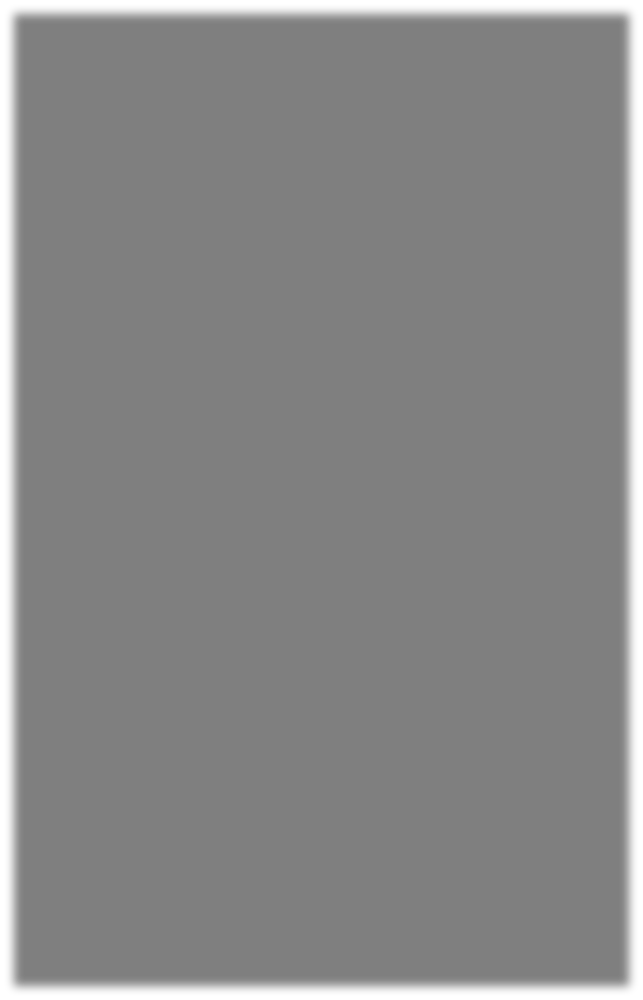 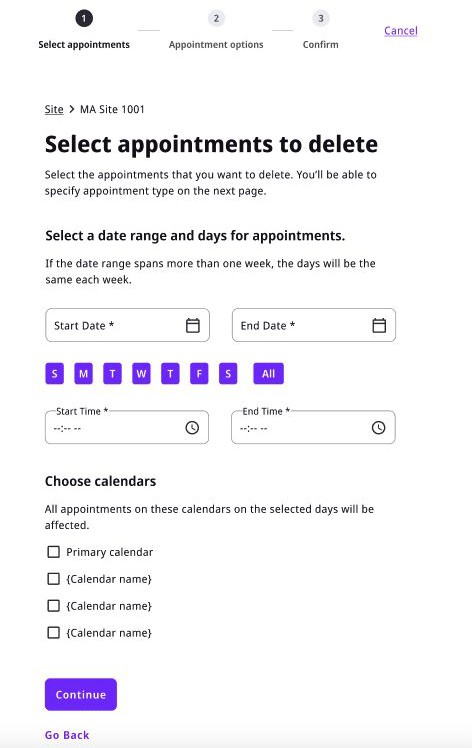 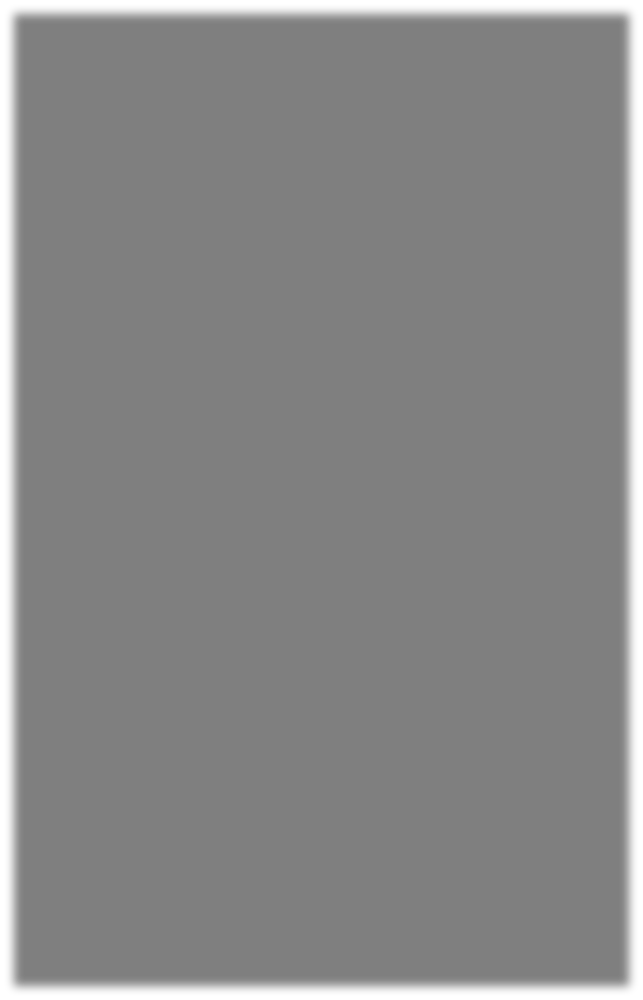 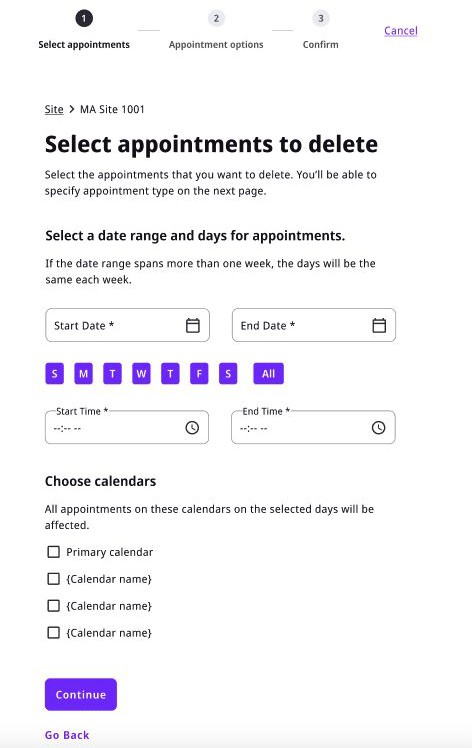 *Note that this is for deleting a block of appointments. To modify an existing patient appointment, please refer to our cancel/reschedule a single appointment Knowledge Base doc HERE.Whereas before a site scheduler had to delete appointments per vaccine type, they can now delete a block of appointments at once.Viewing created appointments	Proprietary and Confidential — Not for distribution.Viewing created appointments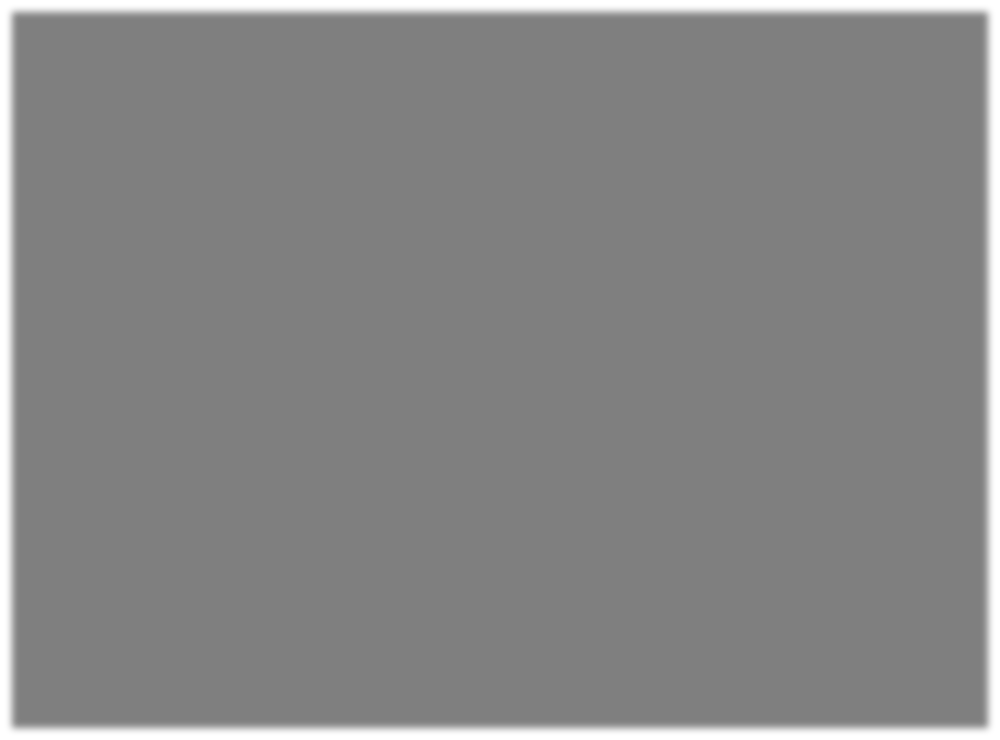 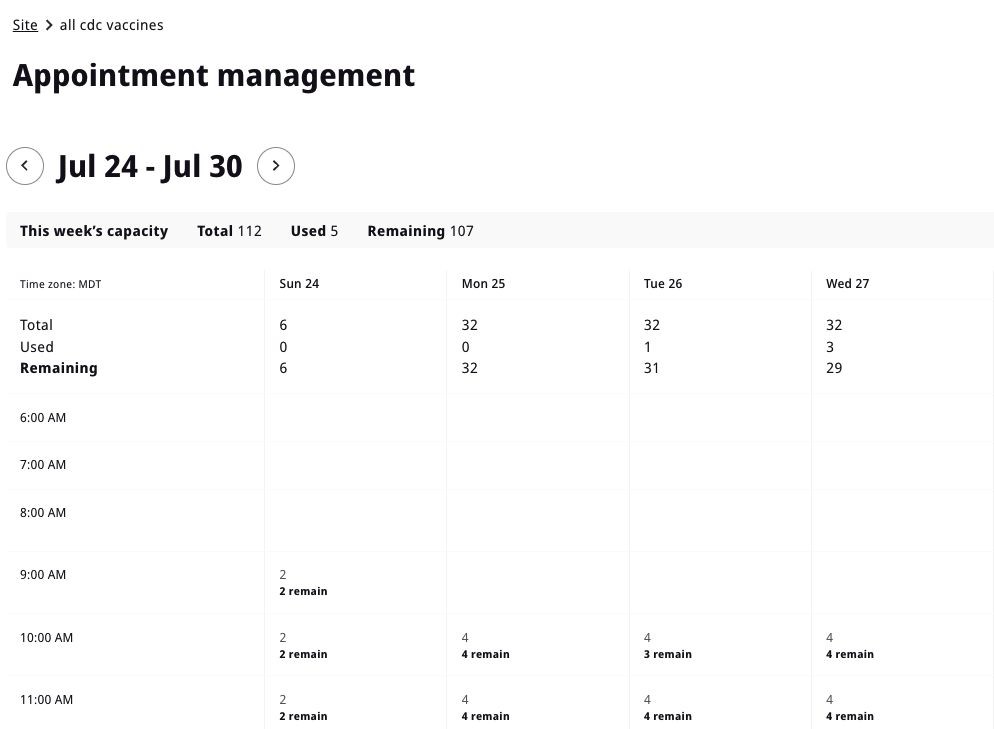 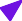 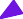 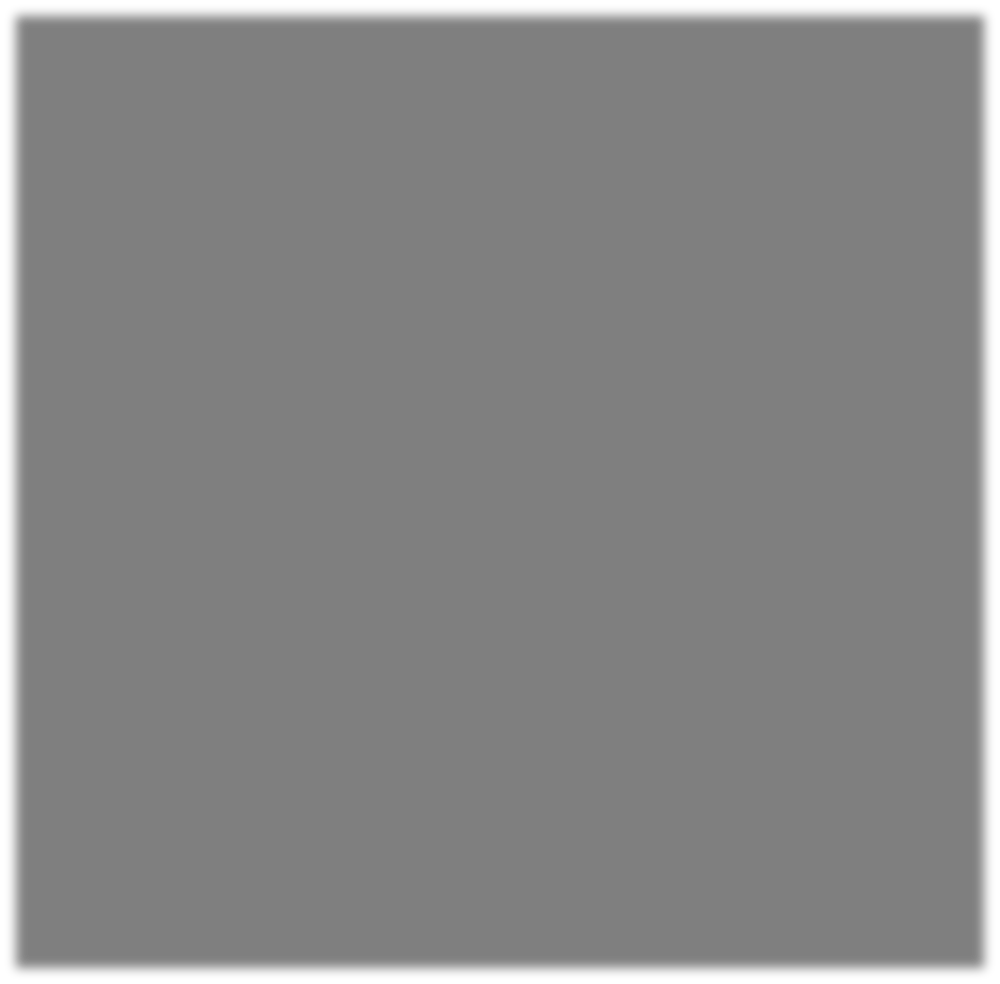 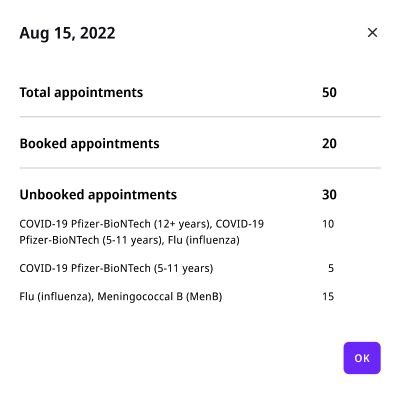 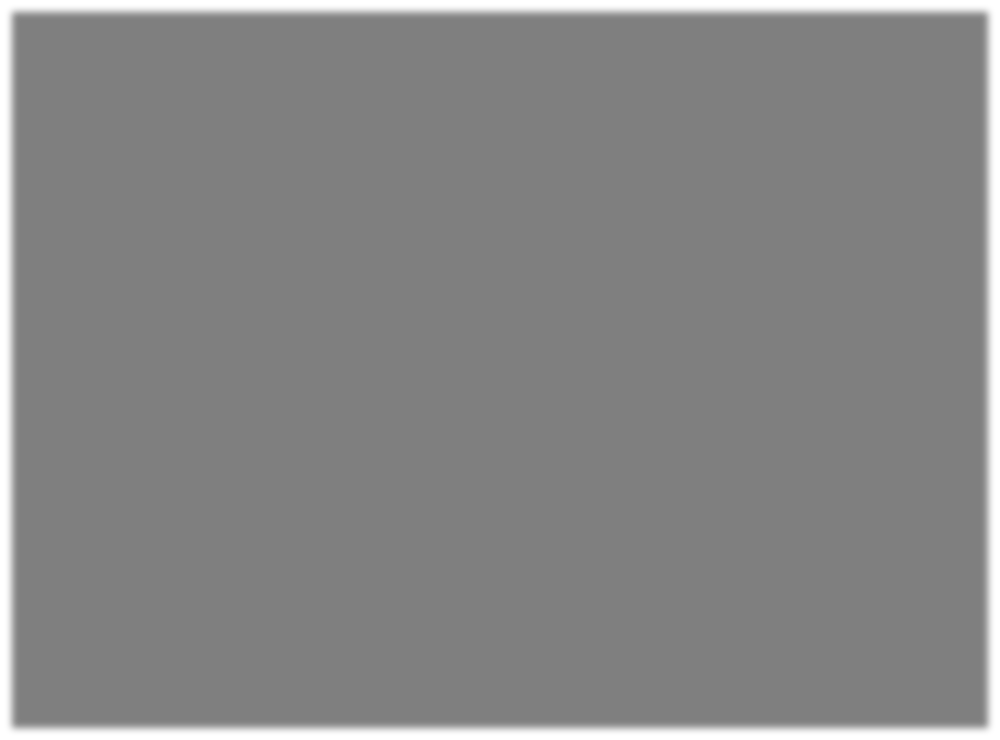 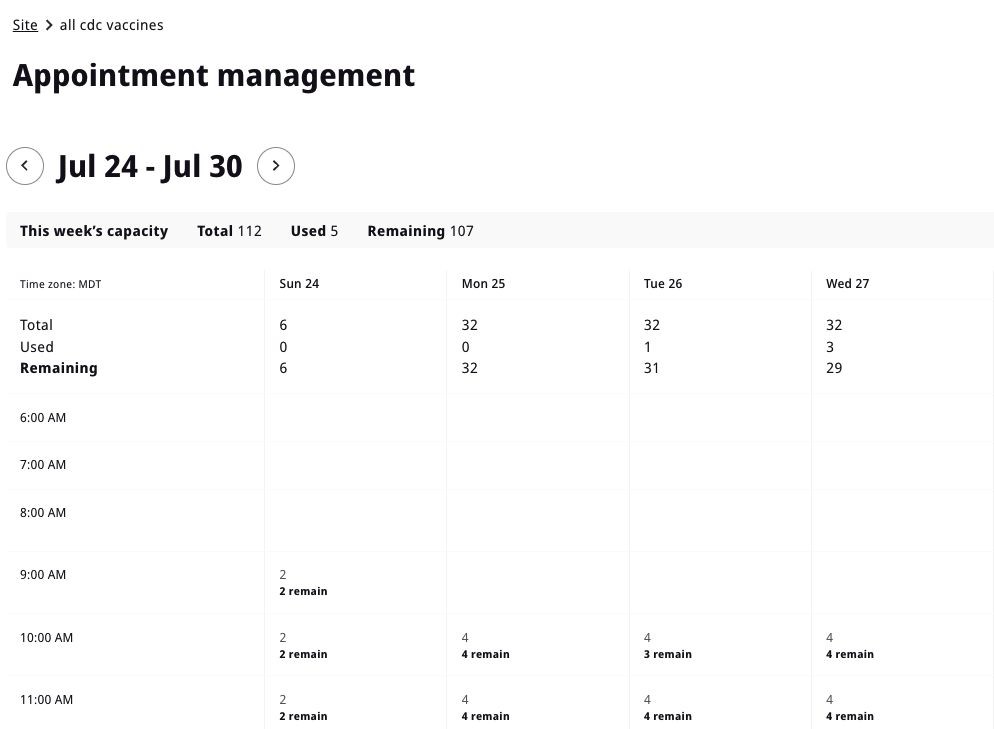 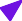 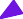 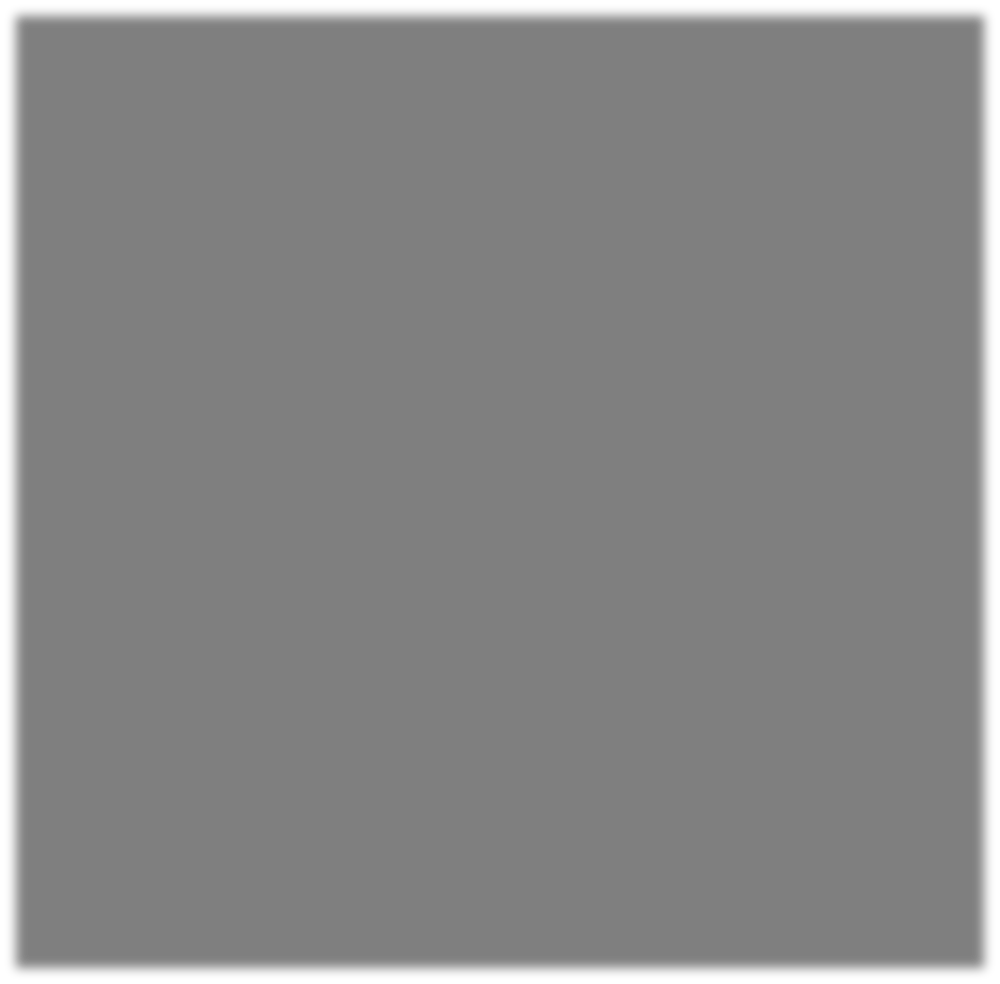 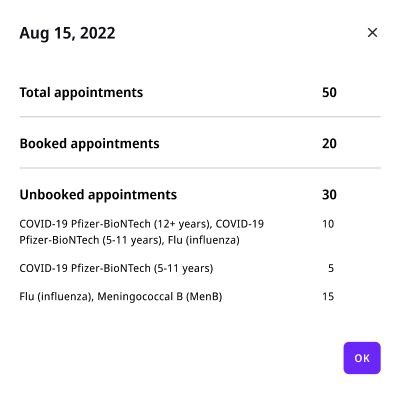 01Onsite Tool - Creating a New Site	Proprietary and Confidential — Not for distribution.	40What you’ll learn:1.	How to Create a New Site by Cloning an Existing SiteThis allows you to create a new site by mirroring an existing site.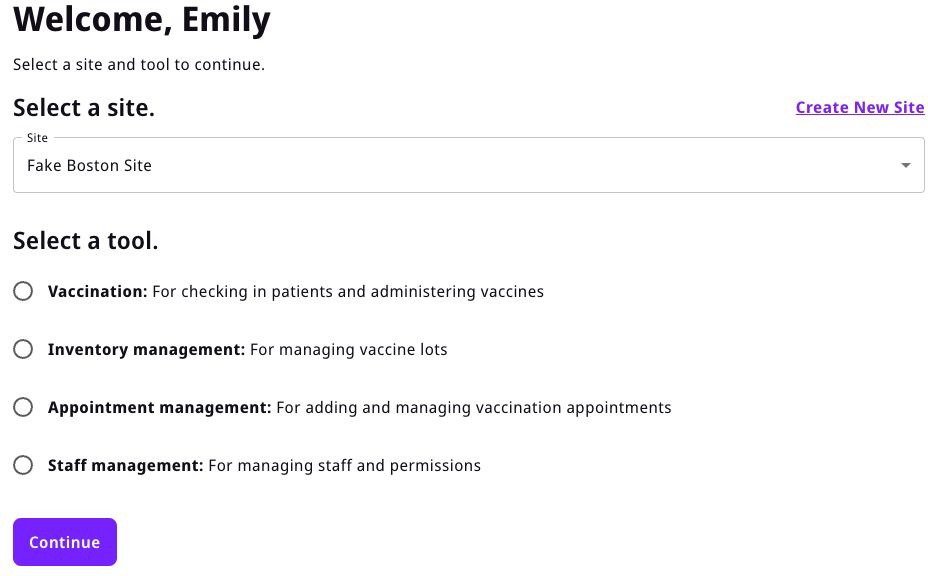 Click “Create New Site” on the right side.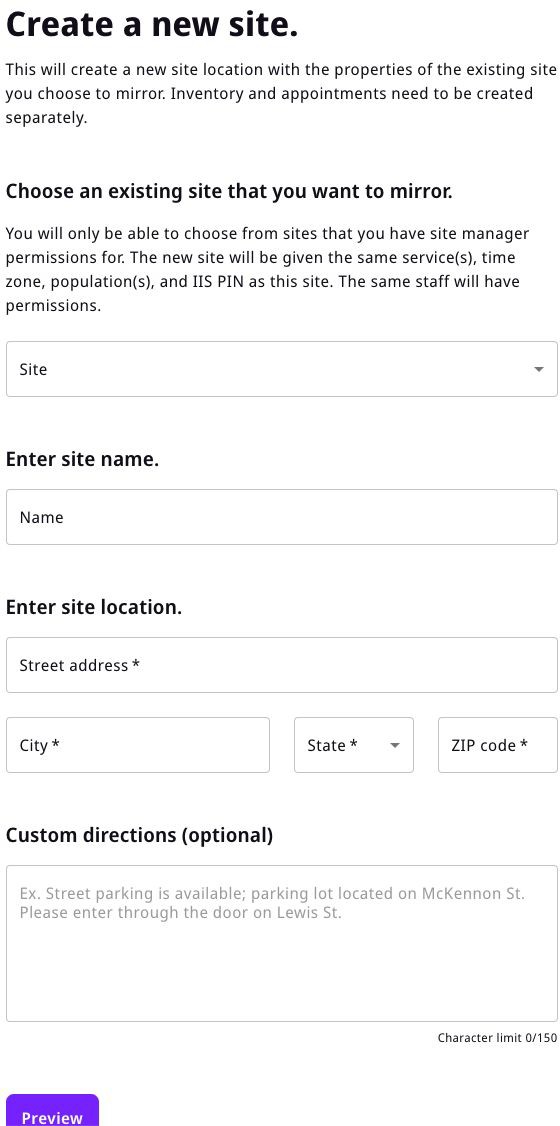 Choose the site that you want to mirror. Please note: the new site will be mirroring the time zone, population, and MIIS pin as the site you choose to mirror.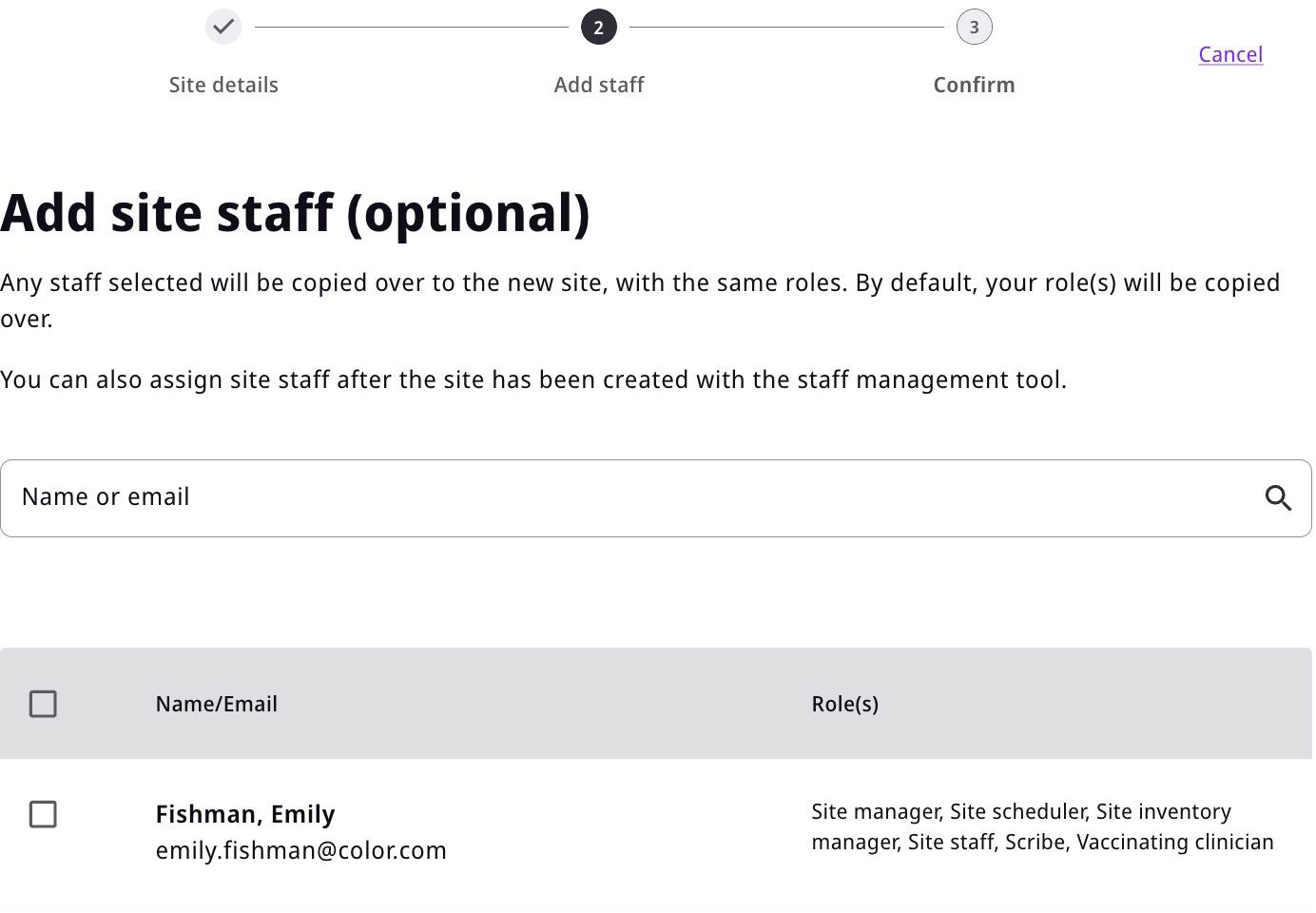 Enter the new site’s name, address, and any custom directions.The site will have the option to select if they want to mirror the same permissions or add individuals separately.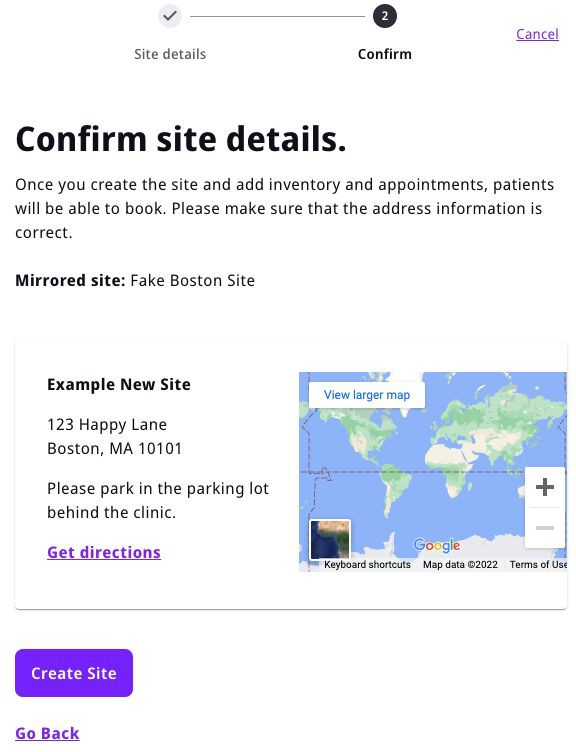 Conﬁrm the new site details. Make sure this information is correct.Before ﬁnalizing the new site, please check to make sure you are mirroring the correct site.Once information is conﬁrmed, select “Create Site” at the bottom.01Onsite Tool - Inventory Management	Proprietary and Confidential — Not for distribution.	45What you’ll learn:How to add inventoryHow to activate/deactivate inventoryHow to delete inventoryHow to view inventory	Proprietary and Confidential — Not for distribution.This tool allows onsite personnel to add, deactivate/activate, or delete vaccine inventory to ensure that the manufacturers/lot numbers being used by clinicians are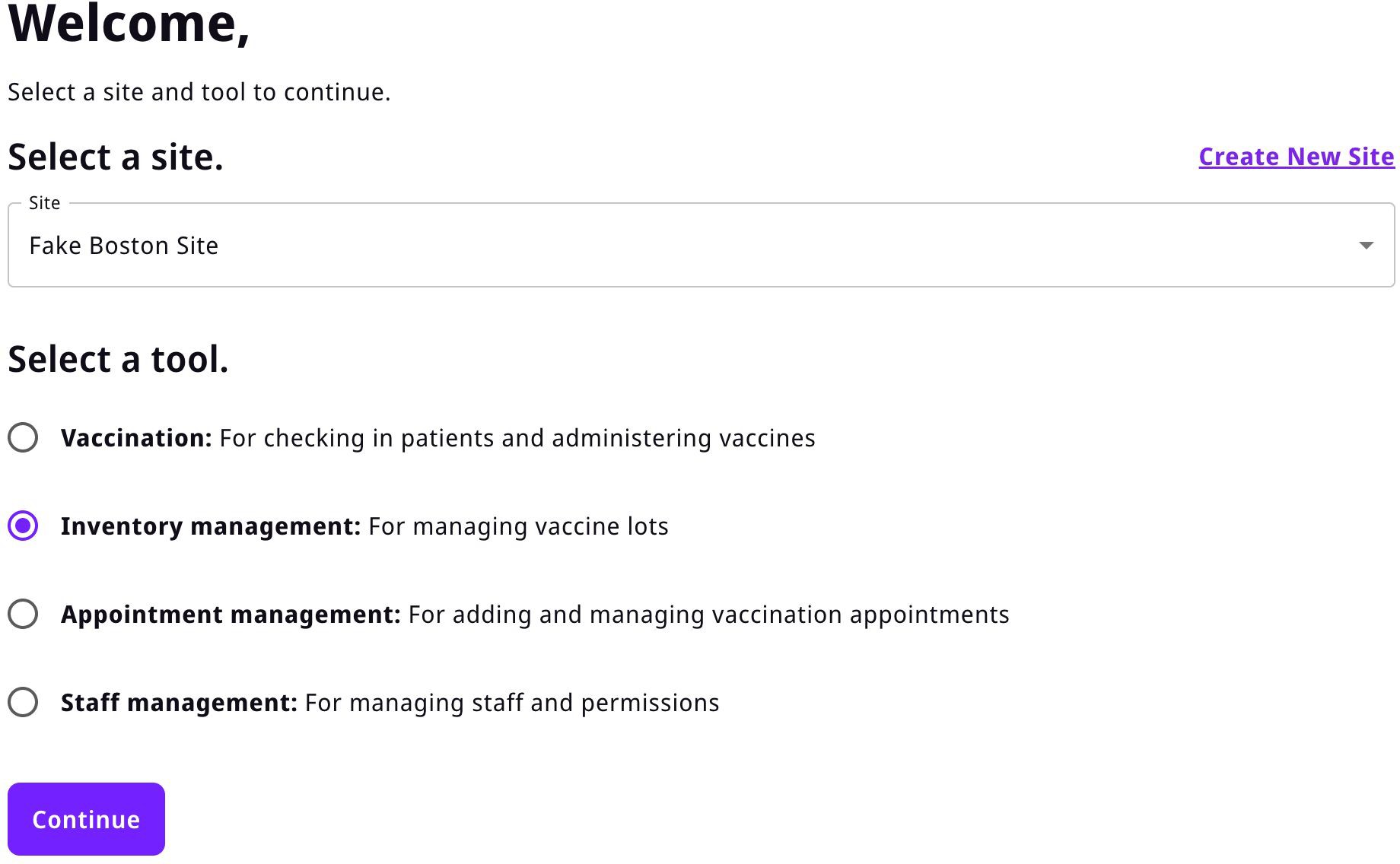 up-to-date and accurate.To enter inventory, staff will need the following information:Vaccine CategoryNDC unit of salefunding source (state or private)Gives an overview of current Inventory on your speciﬁc site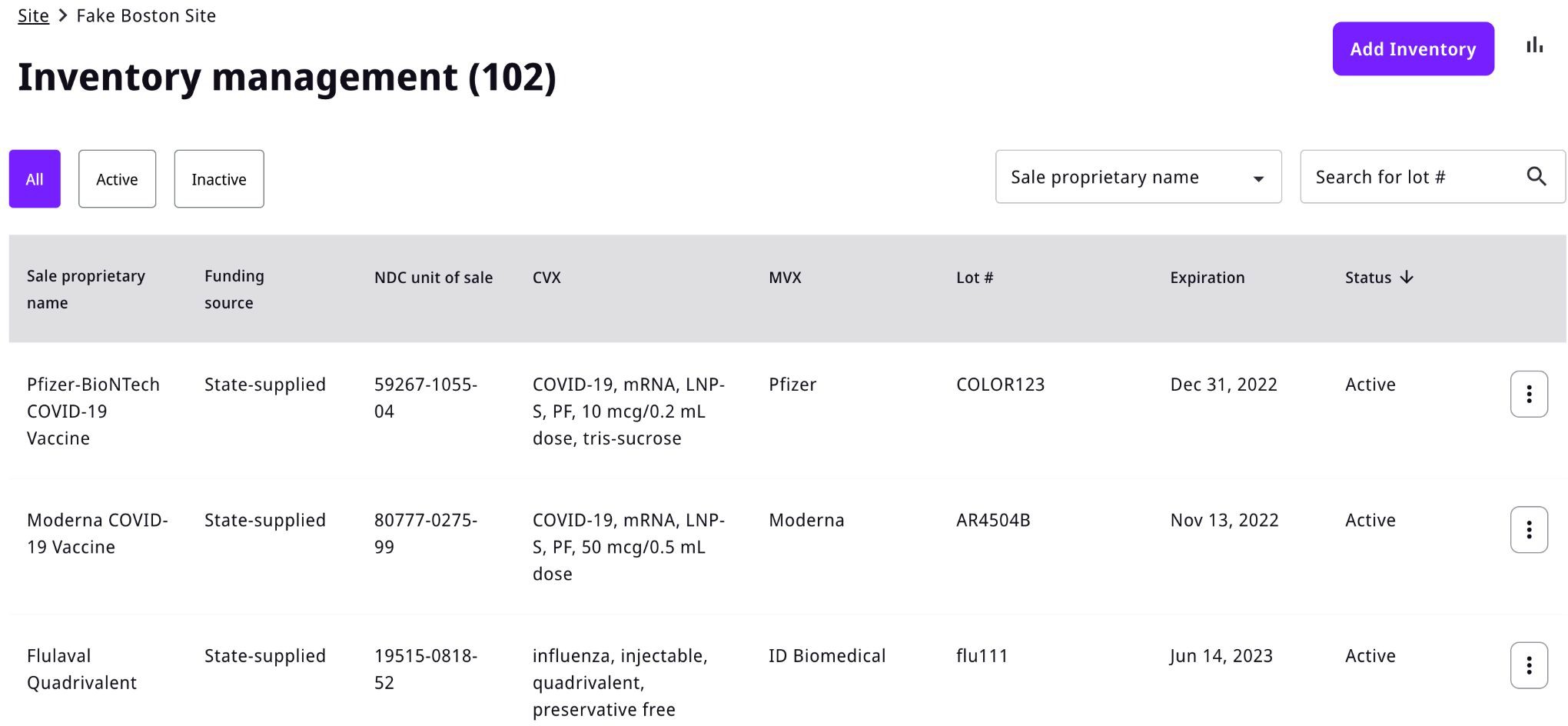 Type of vaccine, funding source, NDC #, CVX, MVX, Lot #, Expiration date, and Lot Status displayedAdding Inventory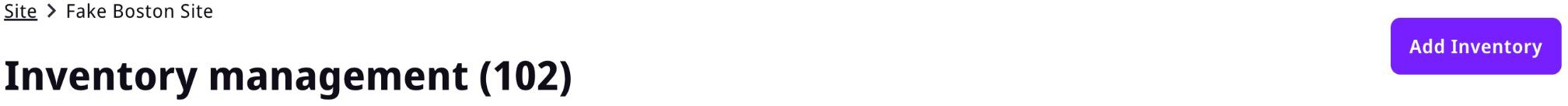 Click "Add Inventory" to add a new lot of vaccines.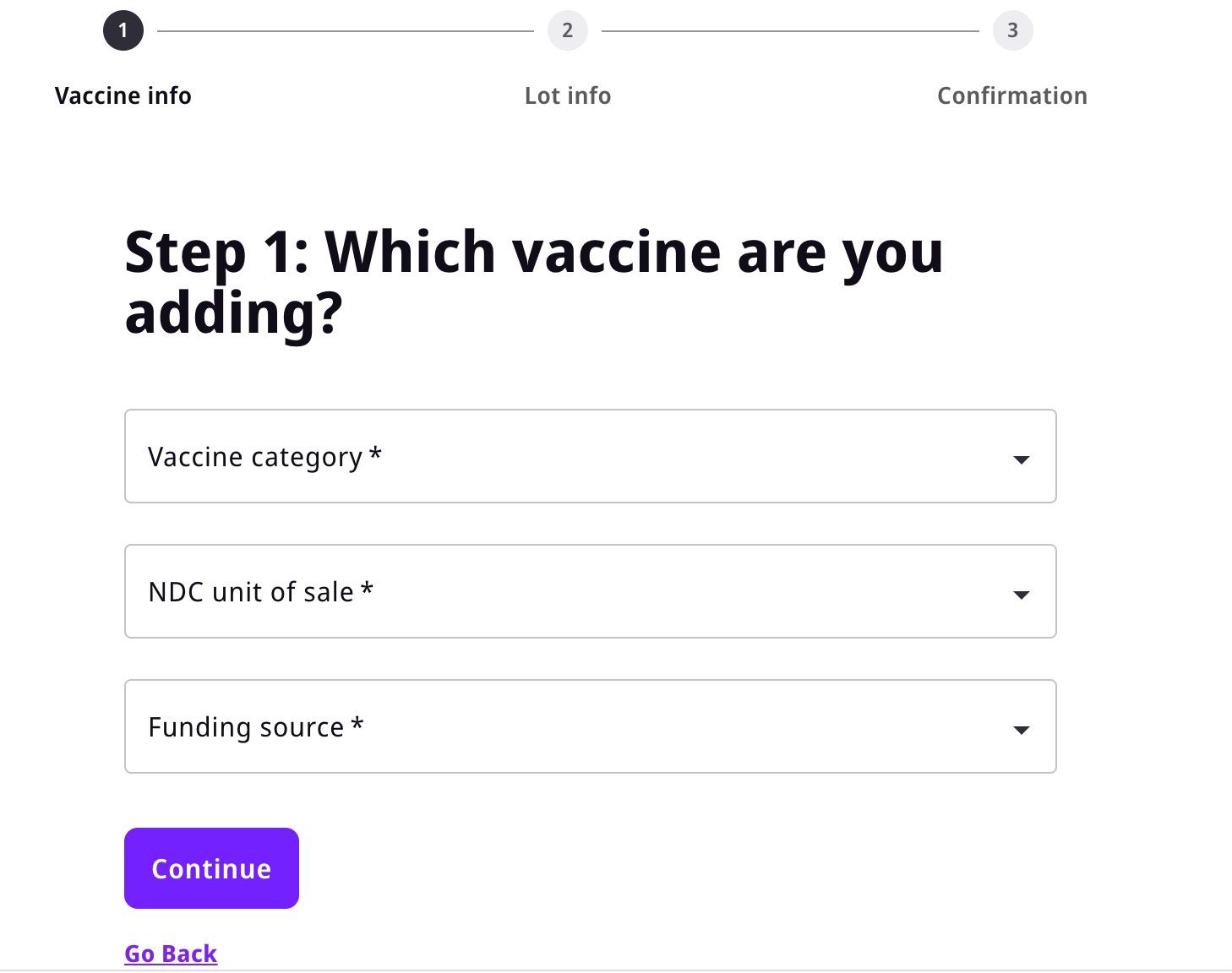 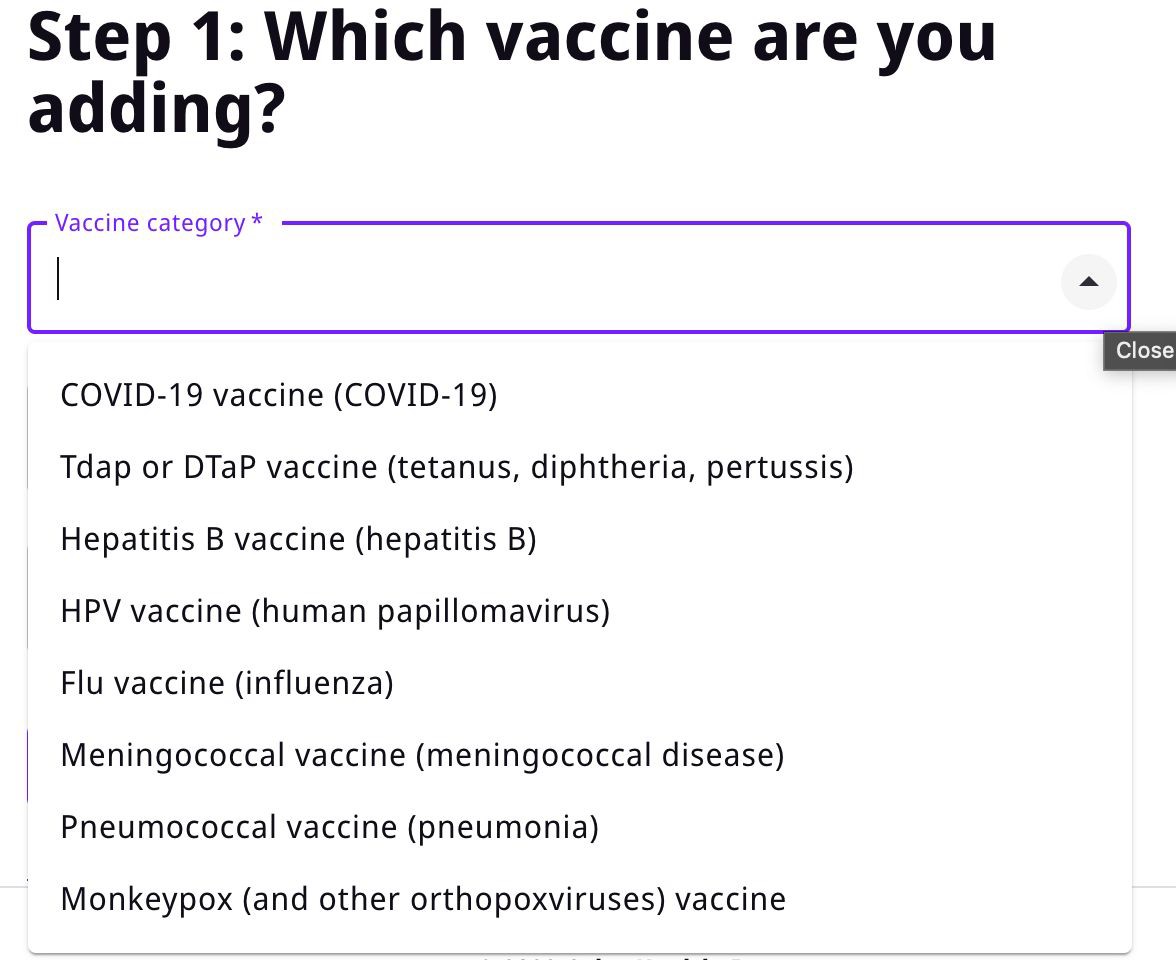 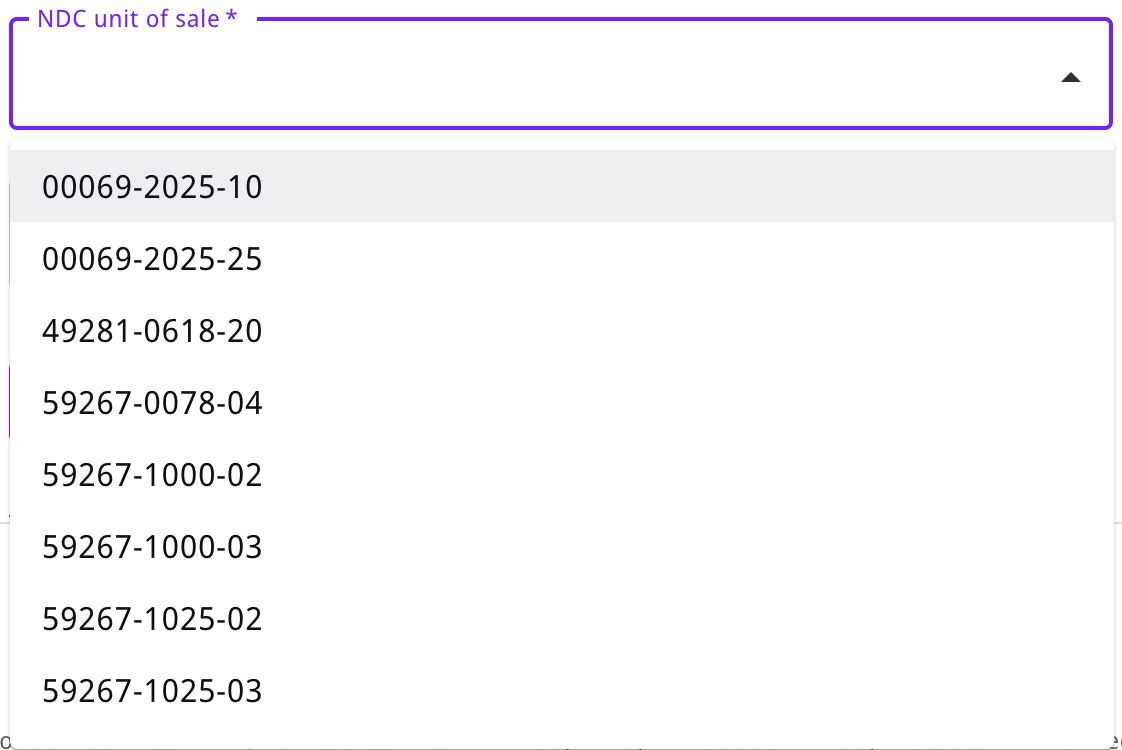 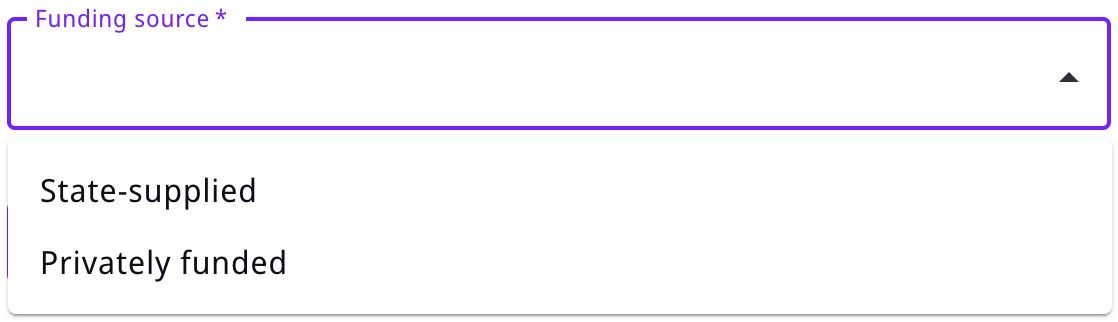 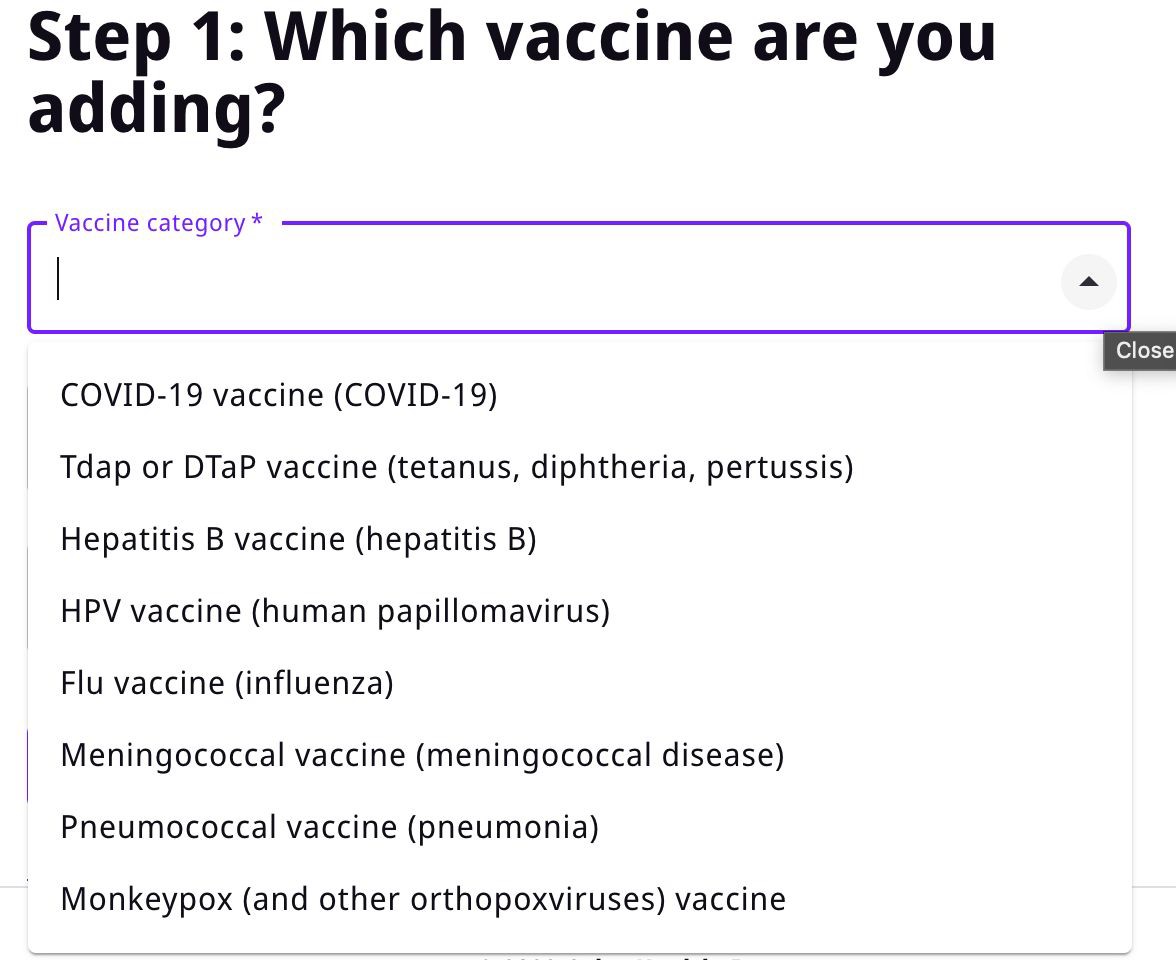 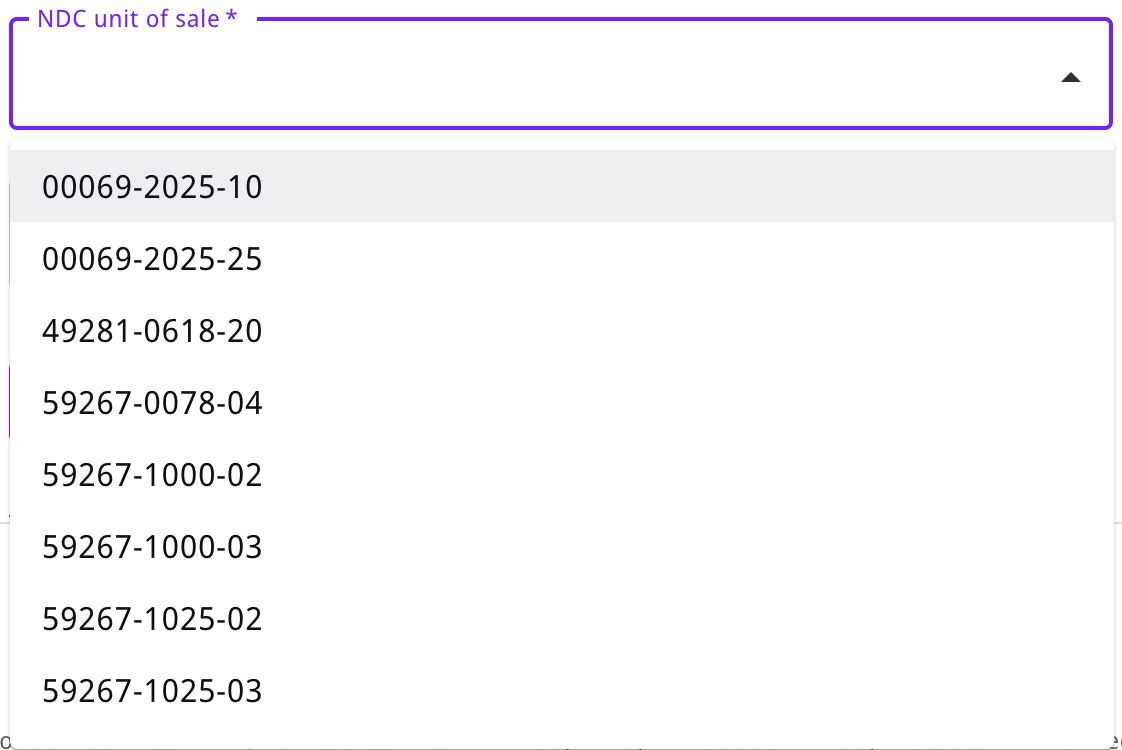 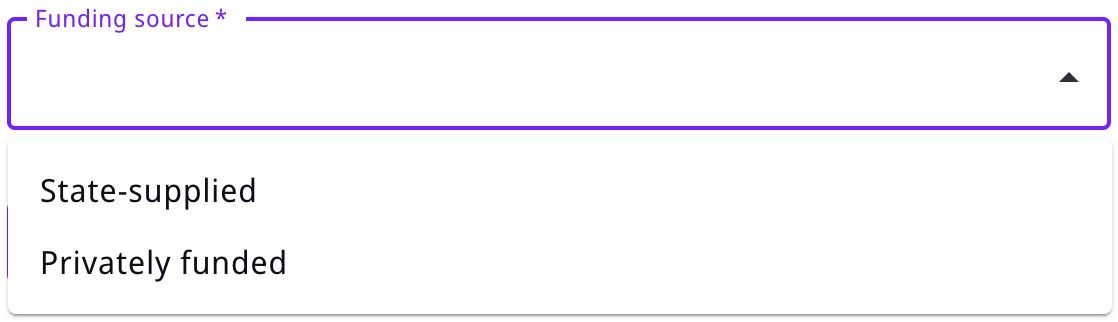 The staff member can select from a list of vaccine types that are available in the Color platform. (If enabled for your clinic). If you need to add a vaccine outside of the adult and pediatric schedules reach out to the ColorHelp inbox (colorhelp@mass.gov)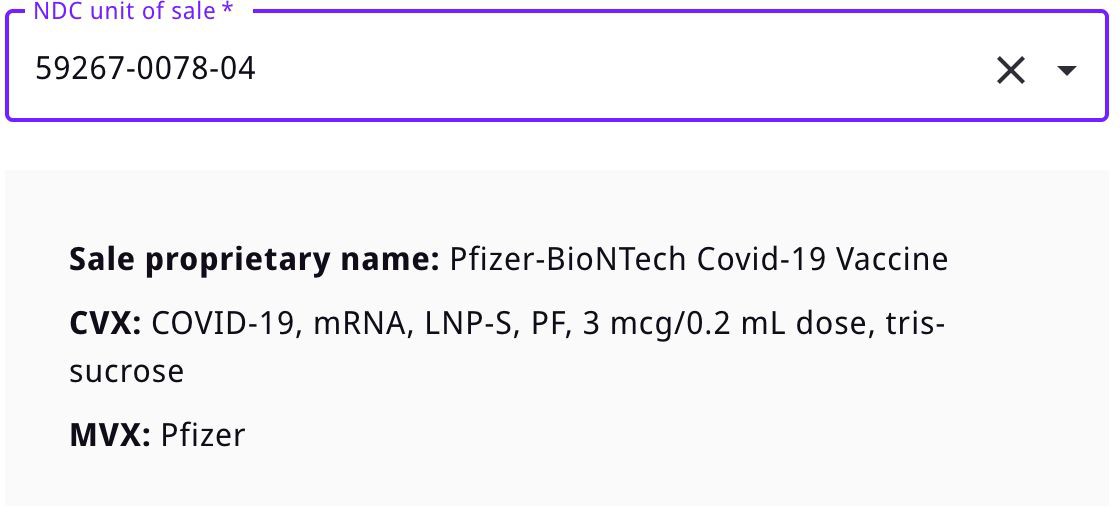 The NDC can be selected from the list of of preloaded NDC #s, after selecting will conﬁrm Sale proprietary name, CVX, and MVX. Please ensure you are choosing the correct NDC. Incorrect NDC codes will have billing implications. If Color identiﬁes that an incorrect NDC has been used, we will notify you to correct your vaccinations records. If you do not update the record, Color will need to do it.Once an NDC unit (on box) of sale has been selected, the staff member will be provided with additional information about the vaccine. They can choose a vaccine funding source and click "Continue"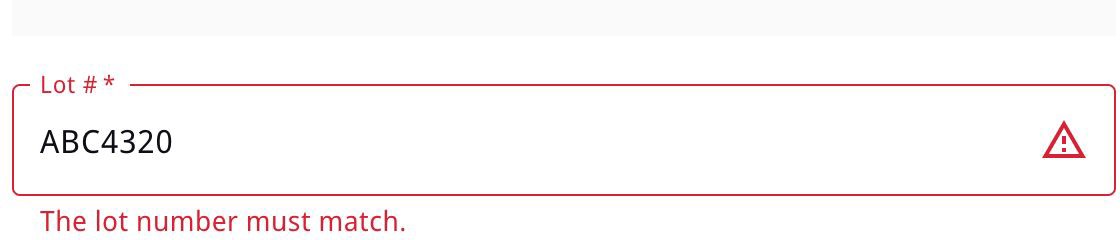 Staff will then be asked to enter lot information and the expiry date for the new vaccine lot.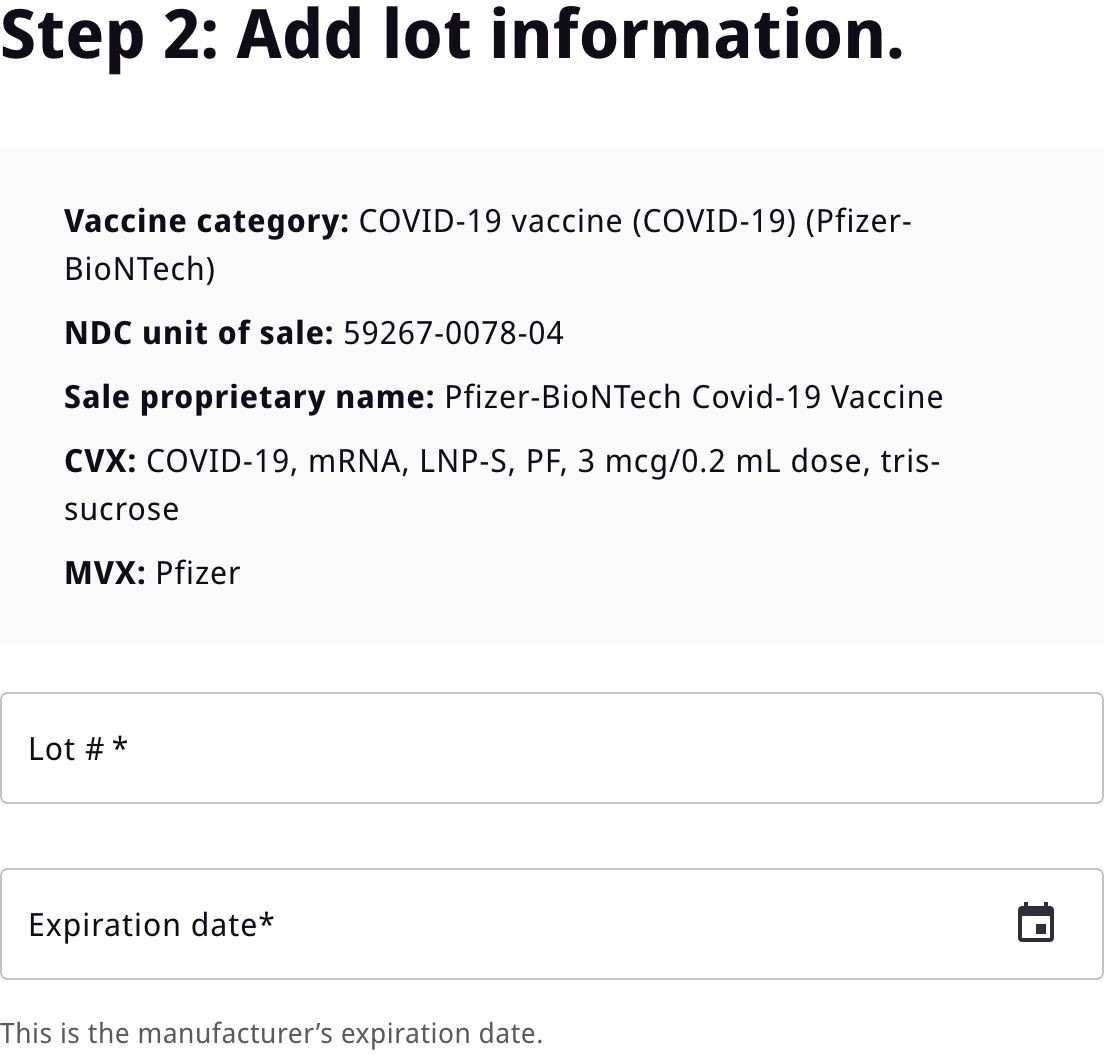 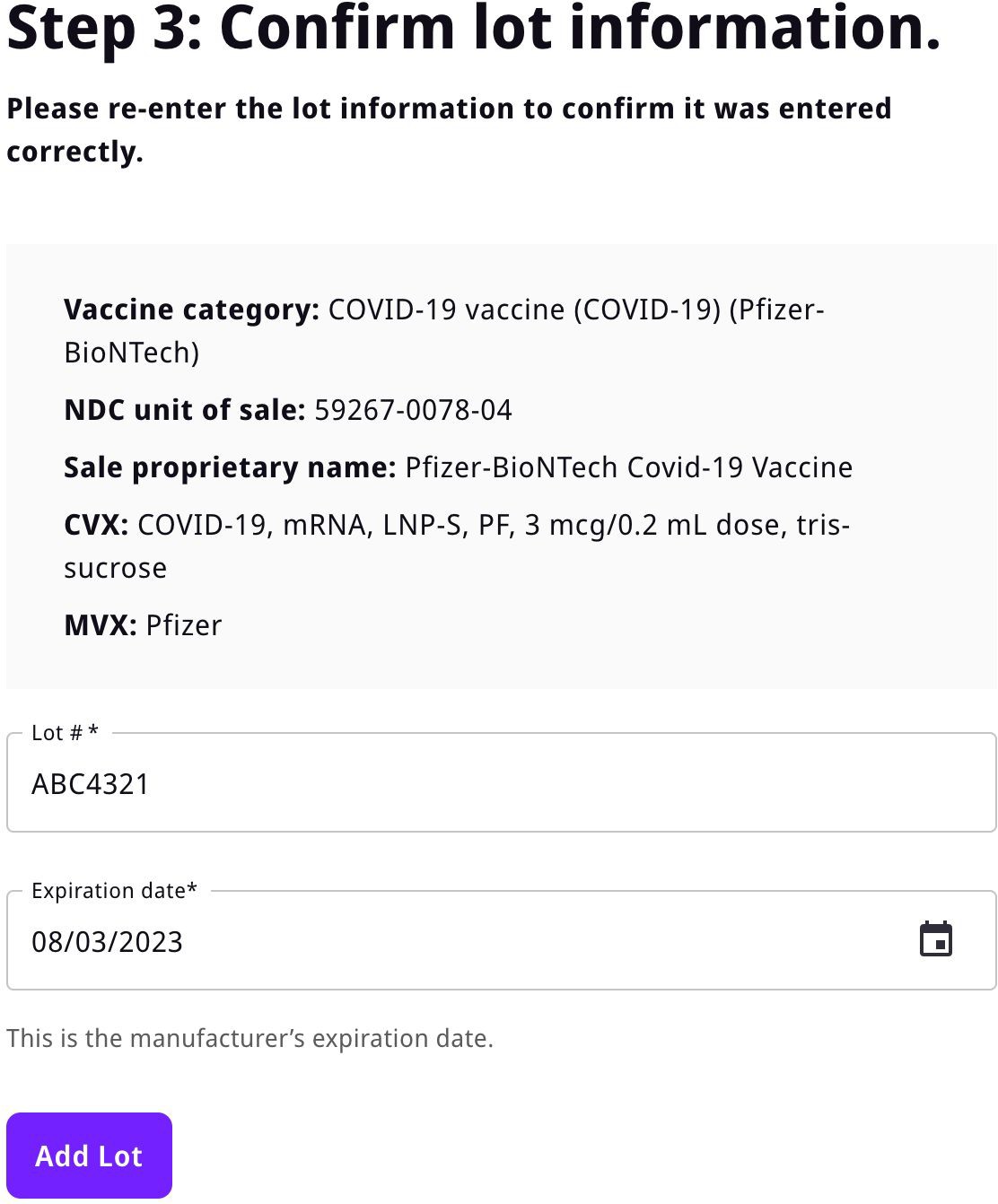 Staff will re-enter the inventory information (manufacturer, lot number and expiration date) to conﬁrm that no data entry errors were made. If no errors “Add Lot” can be selected and the Lot will be added to inventoryIf the information does not match the original entry, an error will be displayed. If the initial entry was incorrect, please click "Go Back" and re-enter the correct information.Note: Once inventory is submitted, you will need to contact Color support to change lot number or expiration.The new inventory will be displayed as "Active" and can be used by clinicians in the Onsite Tool.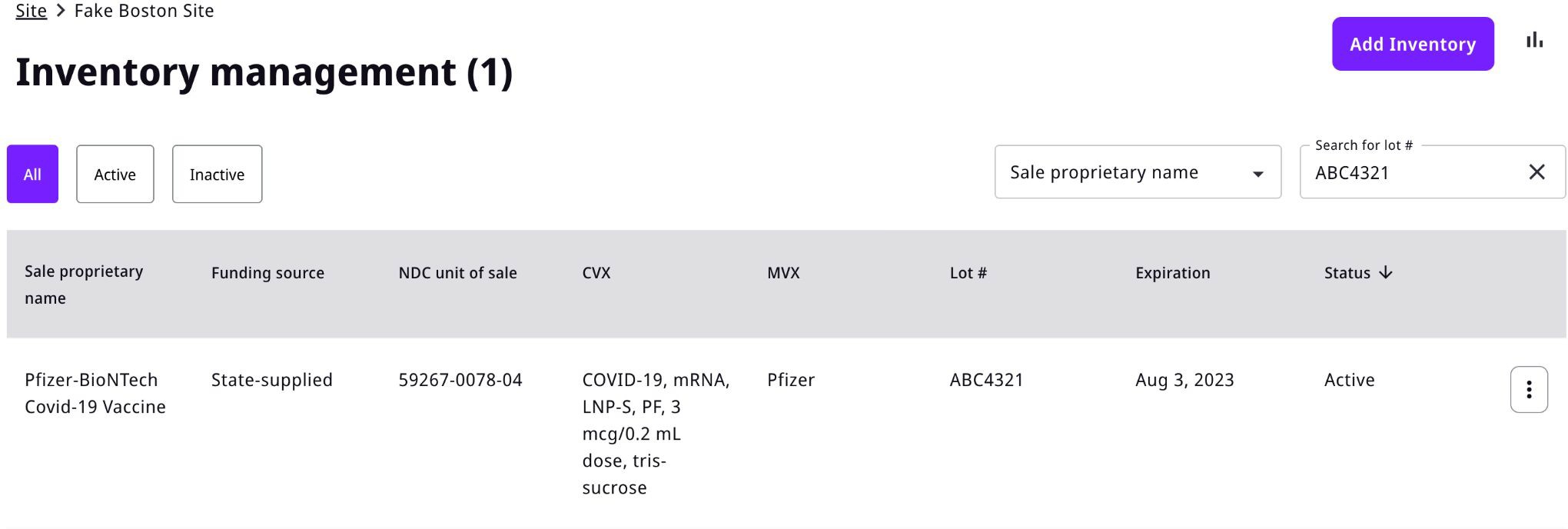 Inventory Managers can deactivate a vaccine lot to remove it from available inventory and make the lot inactive. It will no longer be available at the site. Deactivated vaccine lots can be reactivated.To avoid confusion and errors, when a vaccine lot is no longer available, onsite staff can deactivate it from active use by selecting the appropriate vaccine and/or lot number and clicking the three dots on the right side of the row. They can select "Deactivate Lot".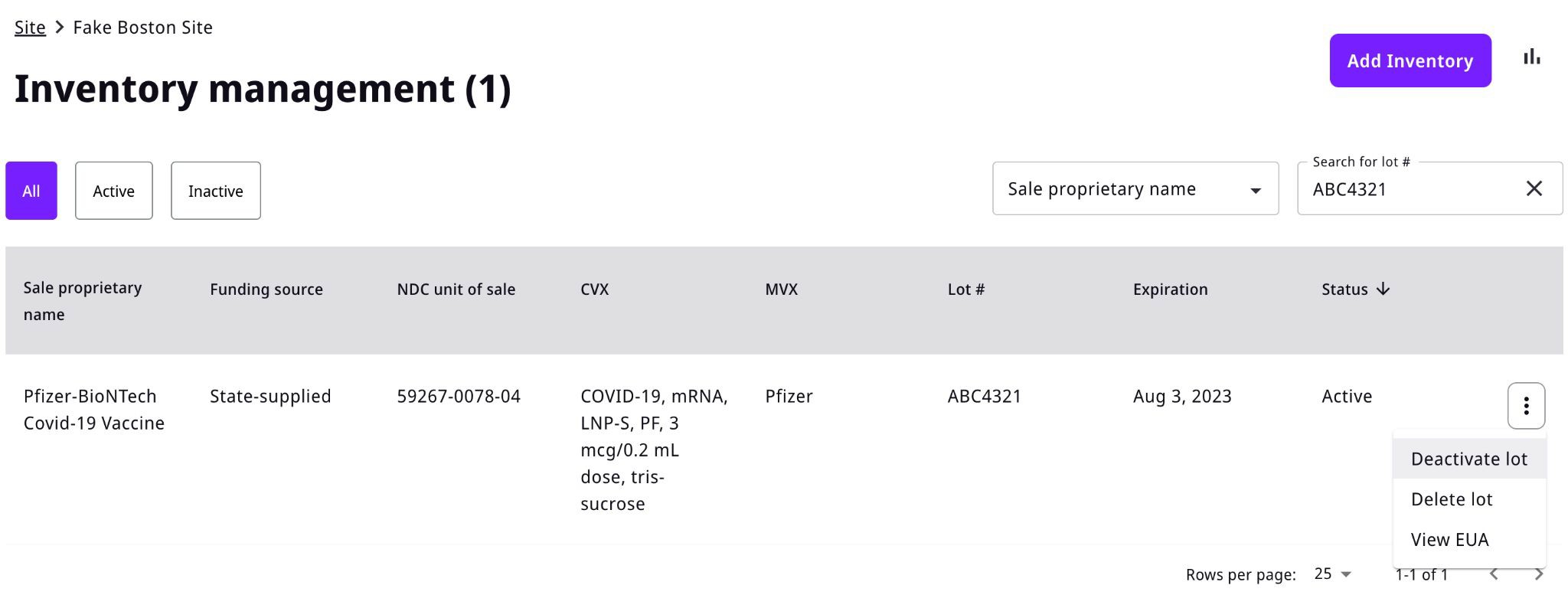 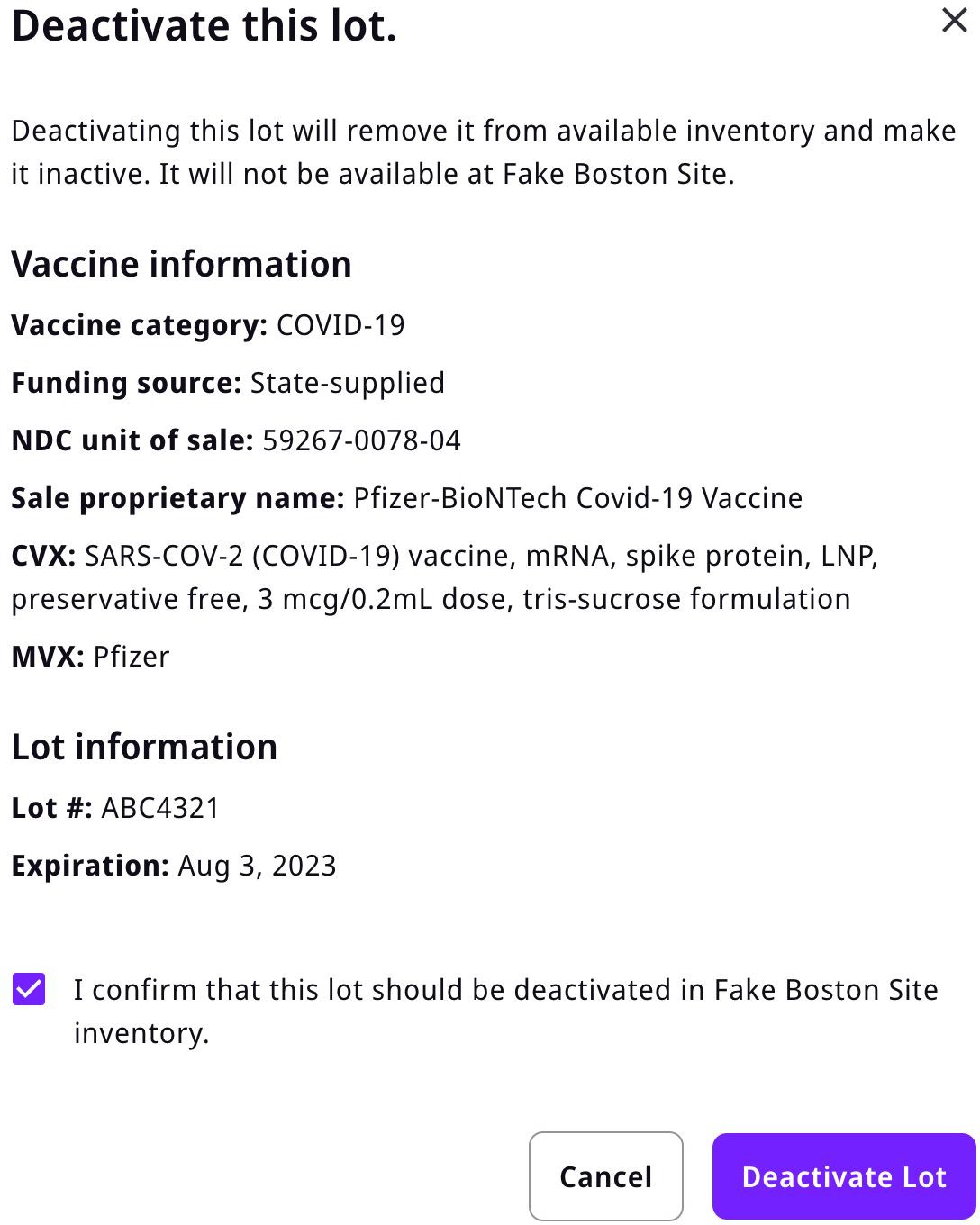 Review the information of the lot you have selected and check the box to conﬁrm this is the correct lot for deactivation. Click "Deactivate Lot"The vaccine/lot will now be displayed as "Inactive" and will not appear to clinicians using the onsite vaccination tool to administer vaccines.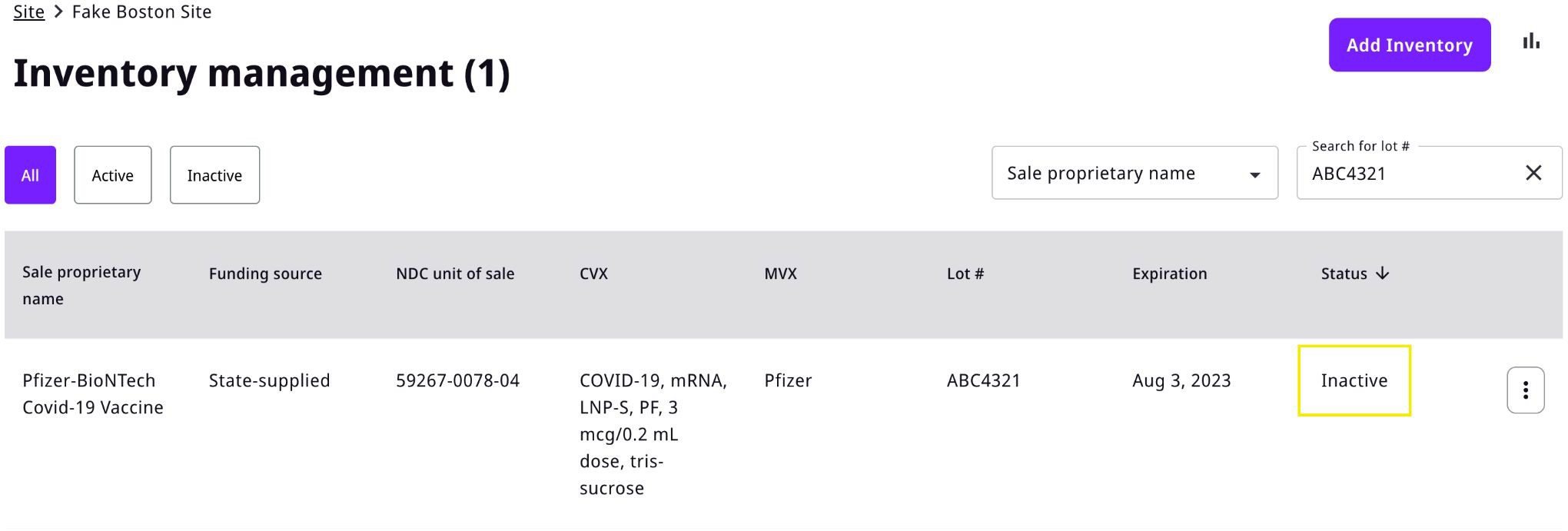 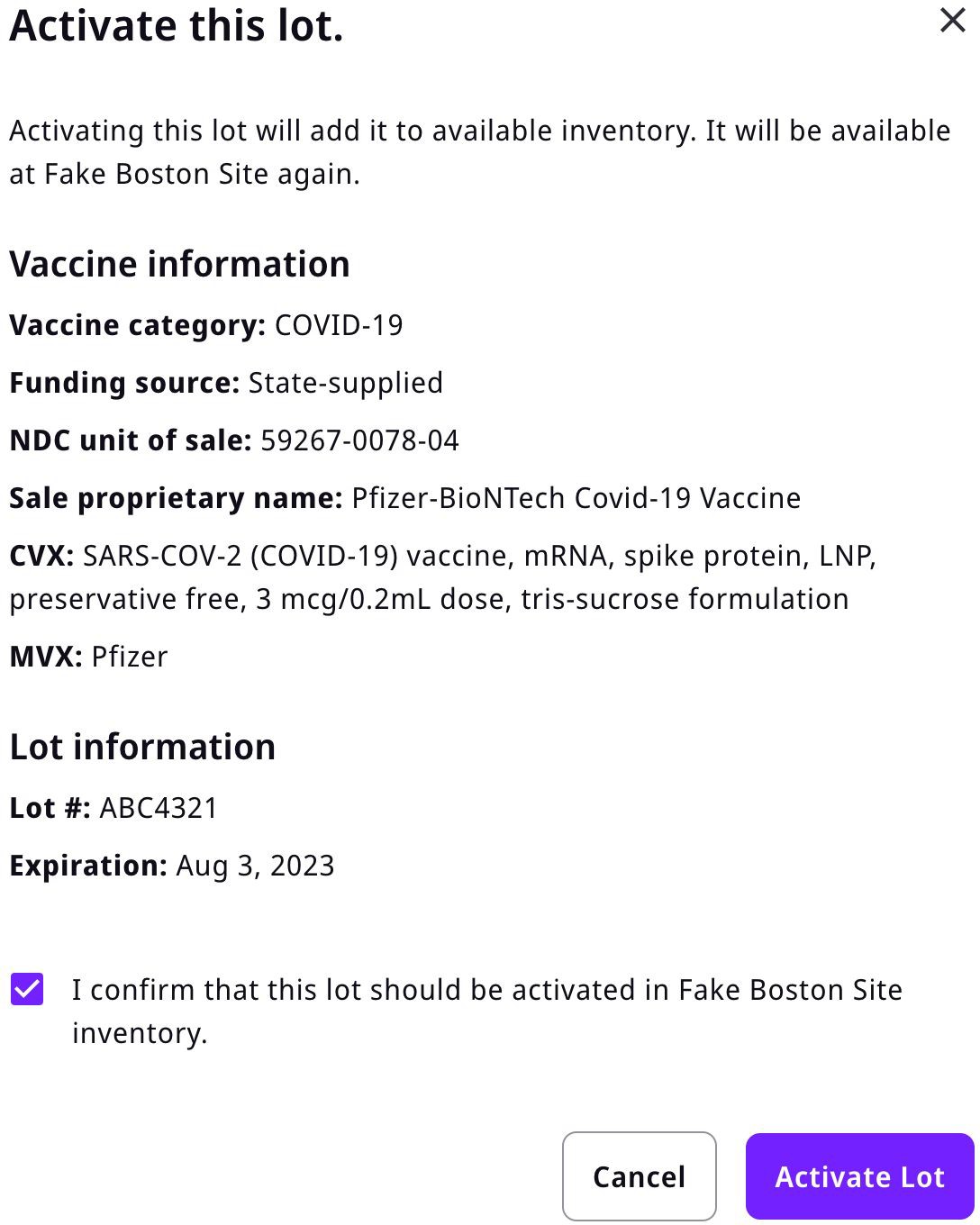 If a lot was deactivated by mistake, you can go to "Inactive" click the three dots to the right of the vaccine and select "Activate Lot". Conﬁrm that the lot should be added back by selecting "Add Lot" in the pop-up box. This will move the lot back into an "Active" state.Inventory Managers can delete an active or inactive vaccine lot to permanently remove it from inventory. Deleted vaccine lots cannot be reactivated.When a vaccine lot should be permanently removed from inventory, onsite staff can delete it by selecting the appropriate vaccine and/or lot number and clicking the three dots on the right side of the row. They can select "Delete Lot". This can be done in under "Active" or "Inactive" Inventory.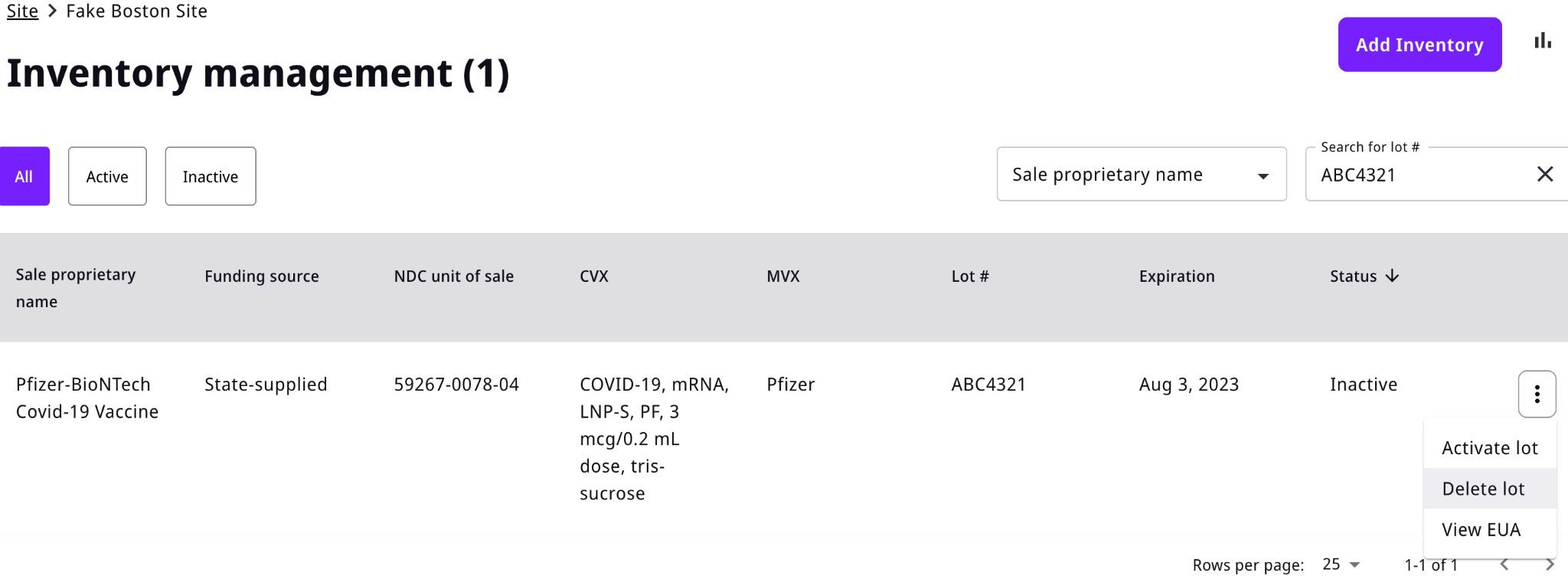 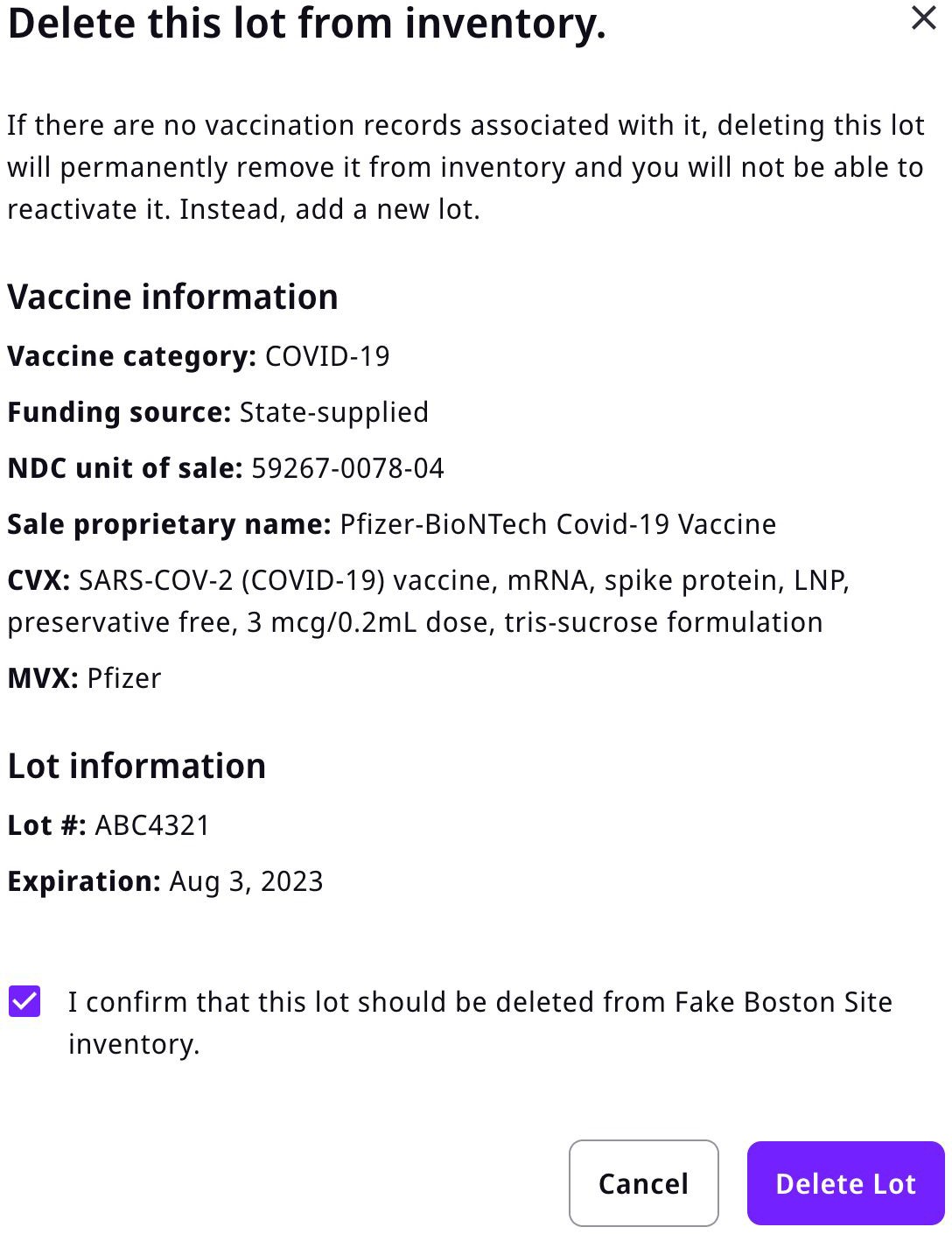 Review the information of the lot you have selected and check the box to conﬁrm this is the correct lot for deactivation. Click "Delete lot"The vaccine/lot will then be removed from the Inventory Management view.A lot cannot be deleted if associated vaccination records have been completed with this lot #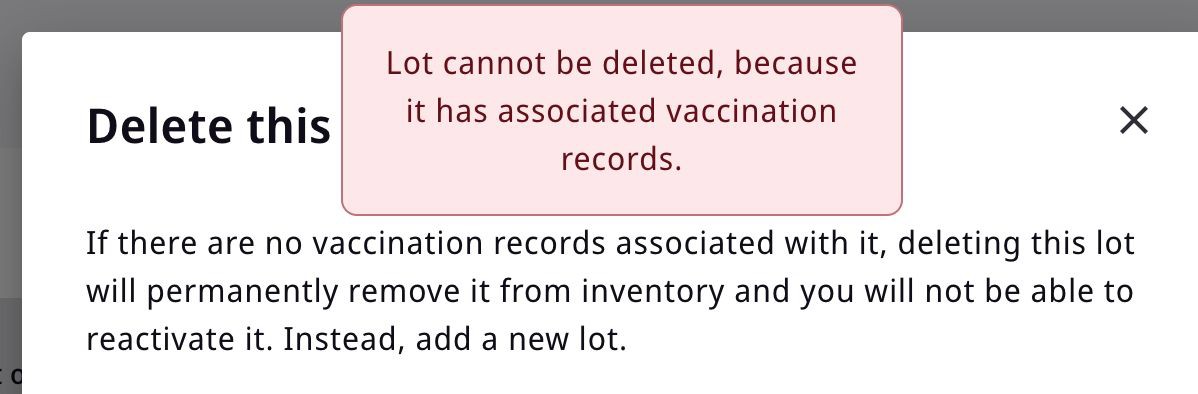 View EUAThe most up to date EUA/VIS statement associated with the vaccine group is linked for reference under the three dots section on the right. Clicking it will take you to a CDC page with the most recent EUA/VIS statement.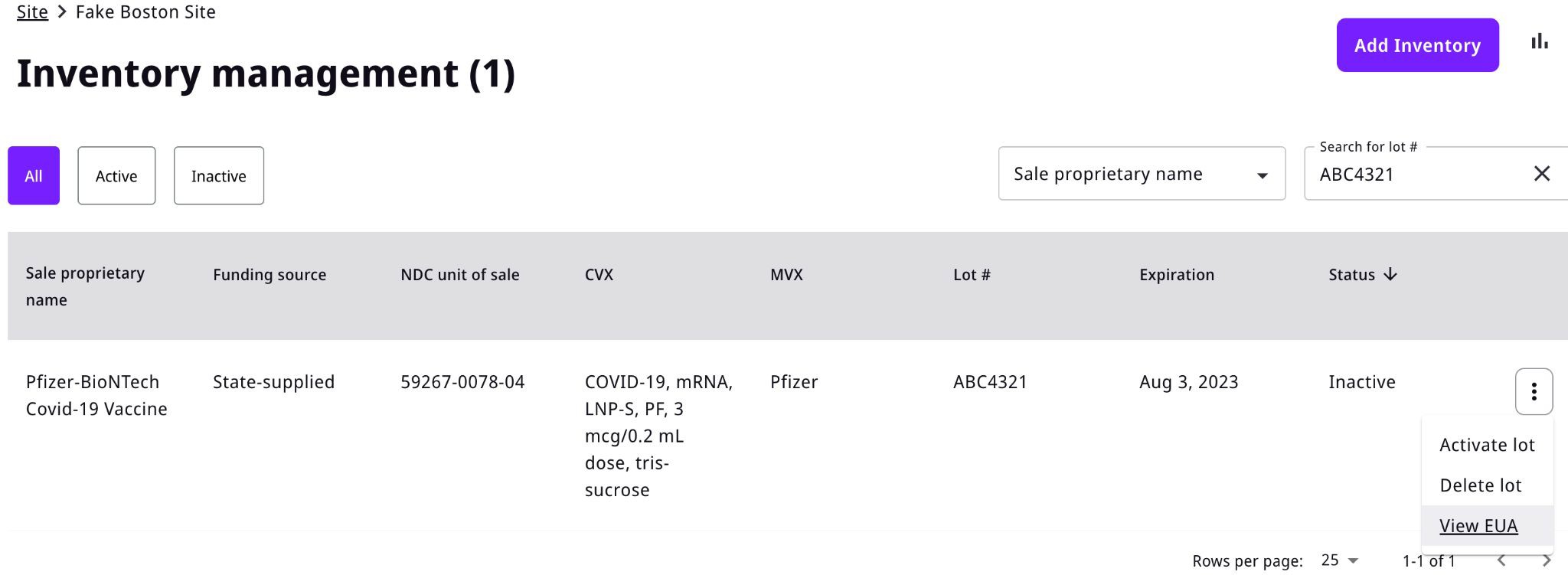 Record WastageYou can record any wastage within the inventory management tool. Select “Record Wastage” in the top right corner, and then select the date and lot, ﬁll out the doses, and select a reason.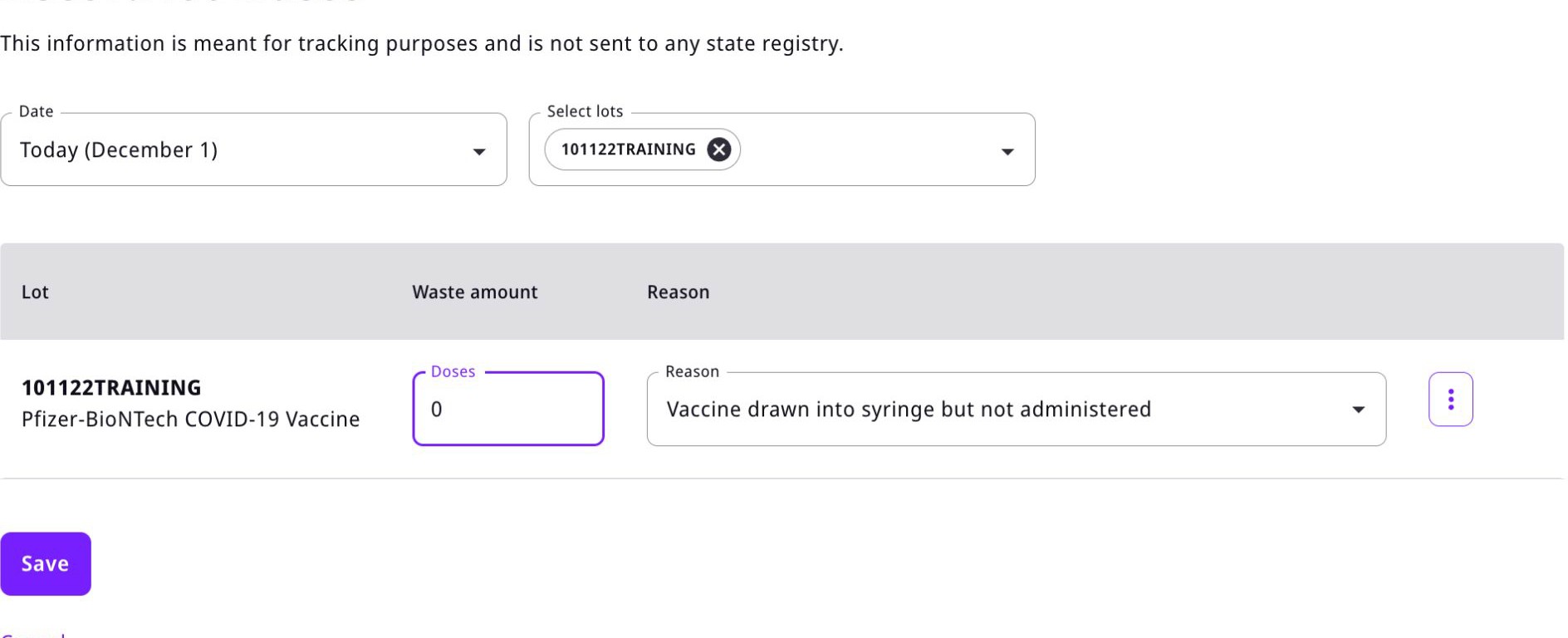 Usage ReportSelect Usage Report to see a summary of a selected Lot and the timeframe (today, yesterday, last 7 days, all time).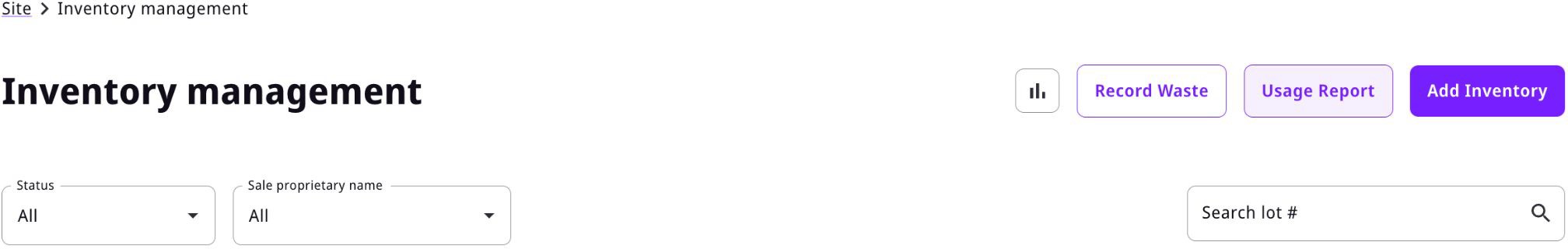 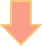 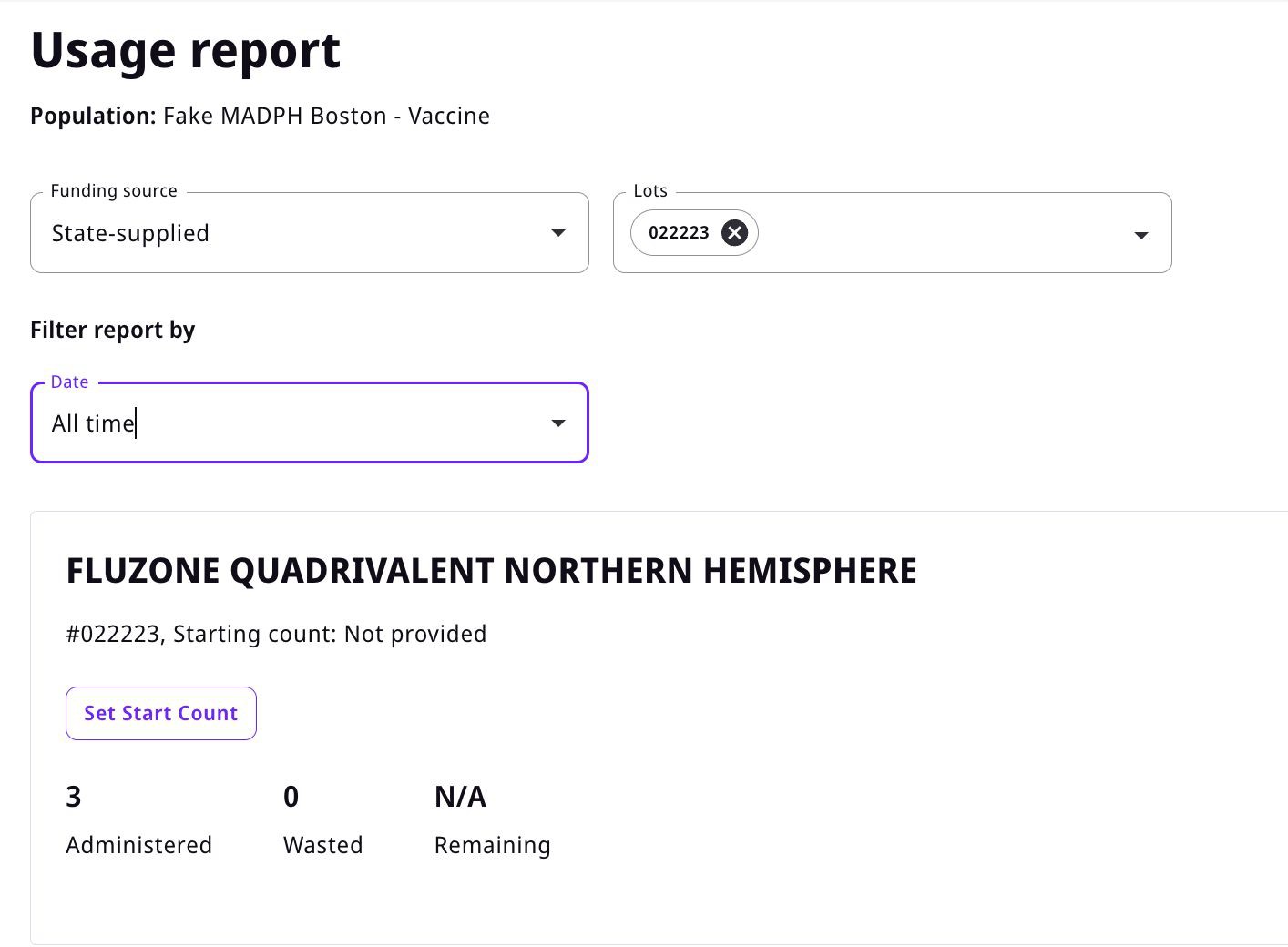 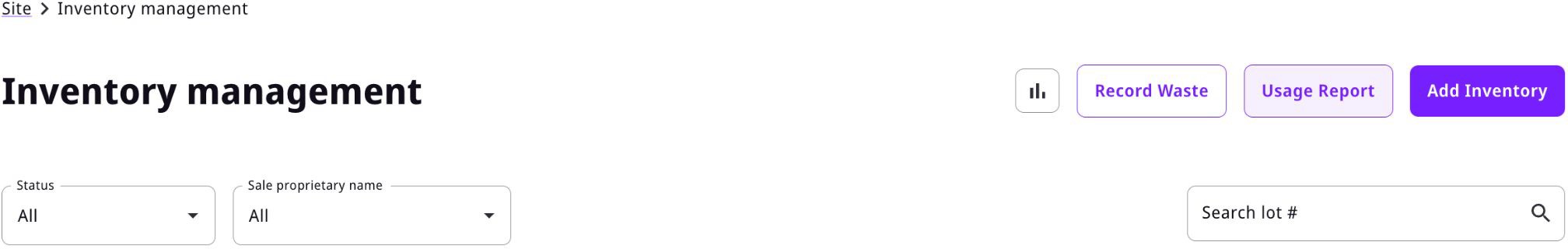 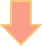 01Onsite Tool - Vaccination	Proprietary and Confidential — Not for distribution.	62What you’ll learn:How to vaccinate a patient who has pre-registeredHow to vaccinate an on-the-spot patientHow to edit a vaccination recordHow to conﬁrm patient details/check for VFC eligibilityAppointment and Vaccination Roster Upload	Proprietary and Confidential — Not for distribution.There are three digital ways for a patient to enter the vaccination ﬂow. Here is a breakdown of each and things to consider.Appointment Pre-RegistrationSites can set up appointments for patients to pre-register for.Appointments can be created for any vaccine type you select, regardless of inventory, so make sure to only select appointment types of vaccines you will have ready the day of the clinic and update inventory prior to the clinic to perform the vaccines.URL and QR code for patients to access this page can be found in the Appointment Management tool.Walk-up RegistrationPatients can register themselves the day of the clinic.The vaccine options shown to the patients will be based on active vaccines you have in your inventory for that site.Make sure inventory is updated prior to the clinic with only the vaccines you plan on administering that day.Inactivate any vaccine you might have in your inventory but are not planning on administering at that clinic if you plan on utilizing your Walk-up URL.URL and QR code for patients to access the Walk-up ﬂow can be found in the Appointment Management tool.On the Spot RegistrationClinicians/Scribes/Staff with access to the Vaccination tool can register patients for a vaccine.The vaccine options shown will be based on active vaccines you have in your inventory for that site. Make sure inventory is updated prior to the clinic so the site staff can select the correct vaccines for the patients.This feature is found in the Vacation tool, the Add Patient in the top right of the screen.This tool allows onsite personnel to go through the vaccination ﬂow with a patient who has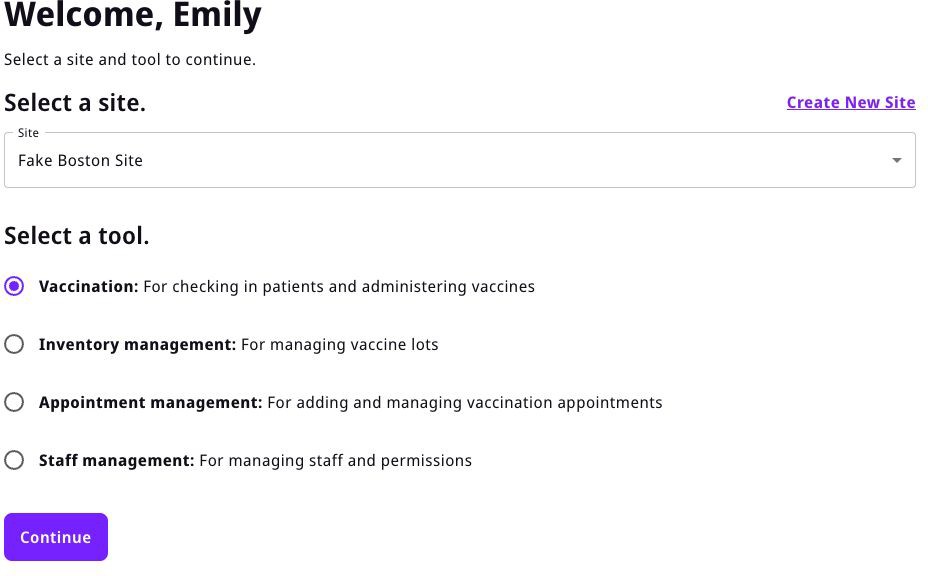 pre-registered or is showing up as a walk-up appointment.Select the patient you would like to vaccinate. If they are not checked-in yet, click on their name, and select “Check-in patient,” and then select their name again to vaccinate.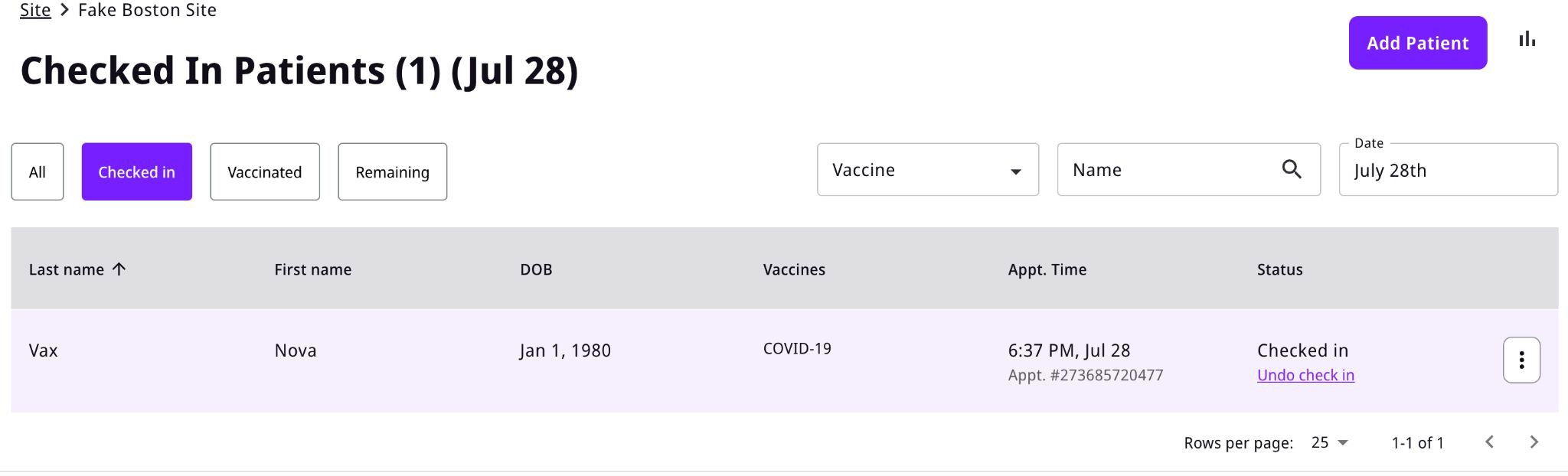 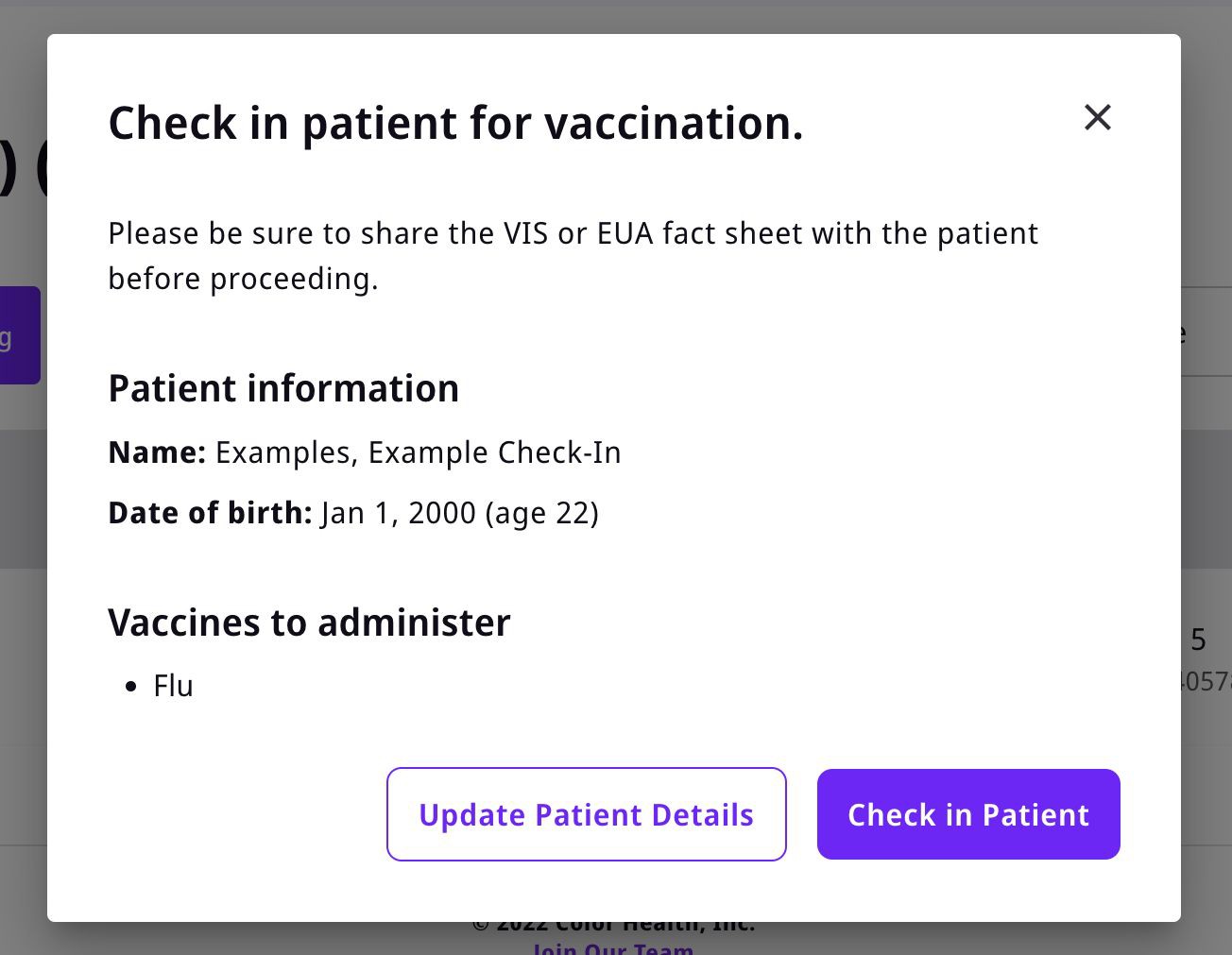 Please note: you must verify demographics and insurance information and make any corrections/updates as needed. Additionally, you must verify that the VFC eligibility question was answered correctly by parents. If answered incorrectly, please make sure to edit the response.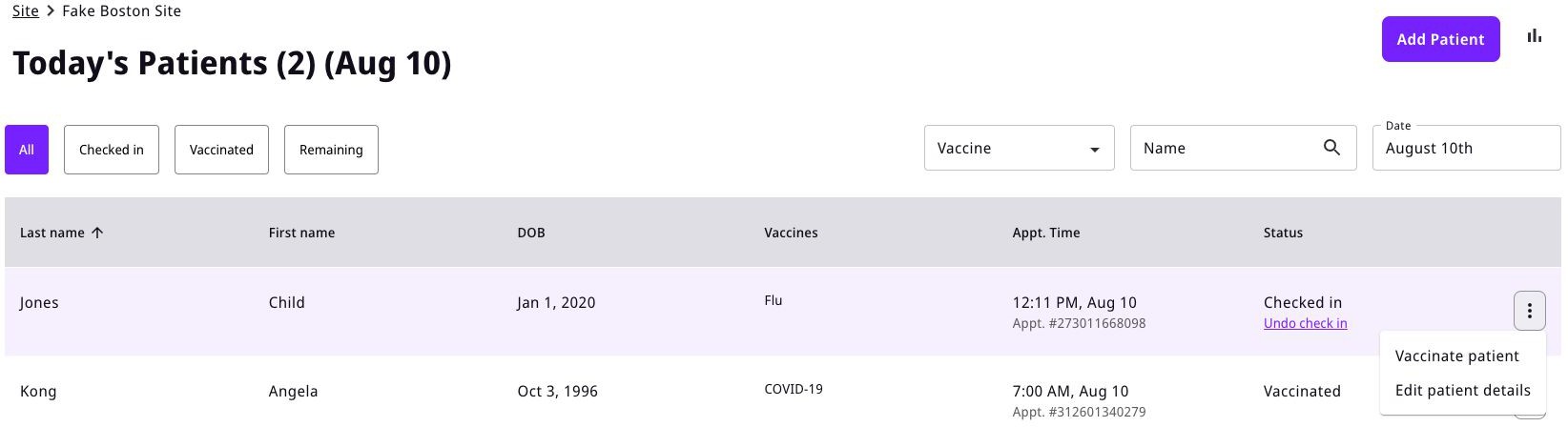 To edit the patient’s information, select the three dots icon to the right of the patient’s name and select “Edit Patient Details.”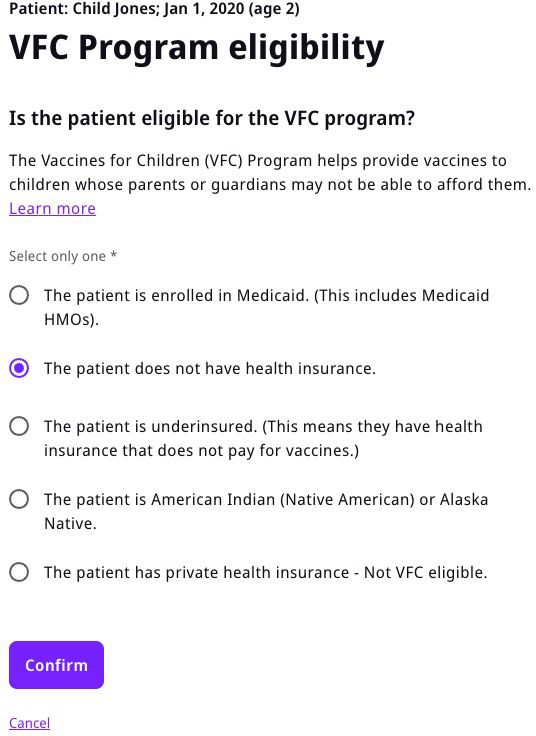 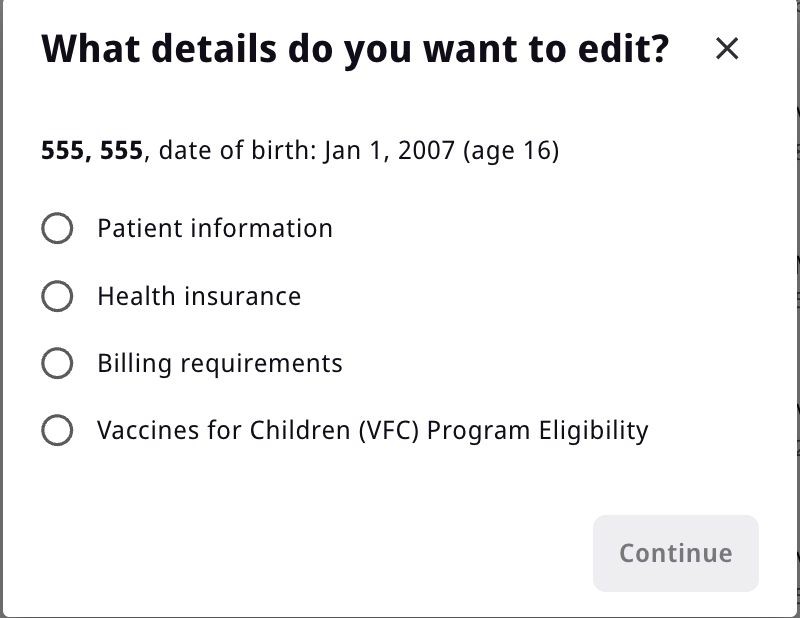 Next, select the details you would like to review/edit.Review the information and make any necessary edits.You can go to Billing requirements to mark if the appointment was at home, or if the appointment was self-paidConﬁrm the patient’s information and the vaccine(s) they are there to receive.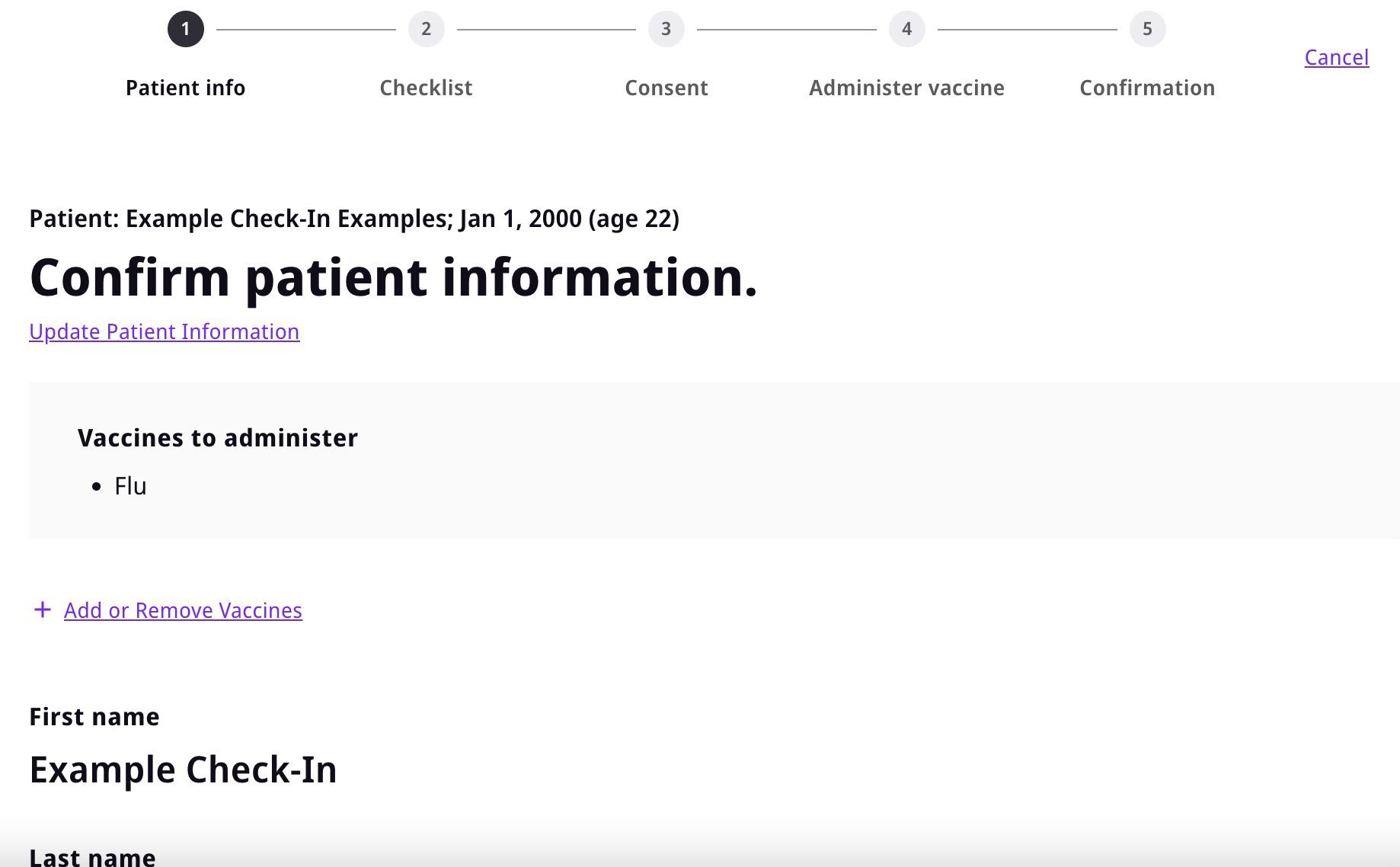 To add or remove a vaccine, check “Add or Remove vaccines.” This allows you to add any new vaccines to the patient’s appointment, or remove previously scheduled vaccinations that the patient no longer wants to receive.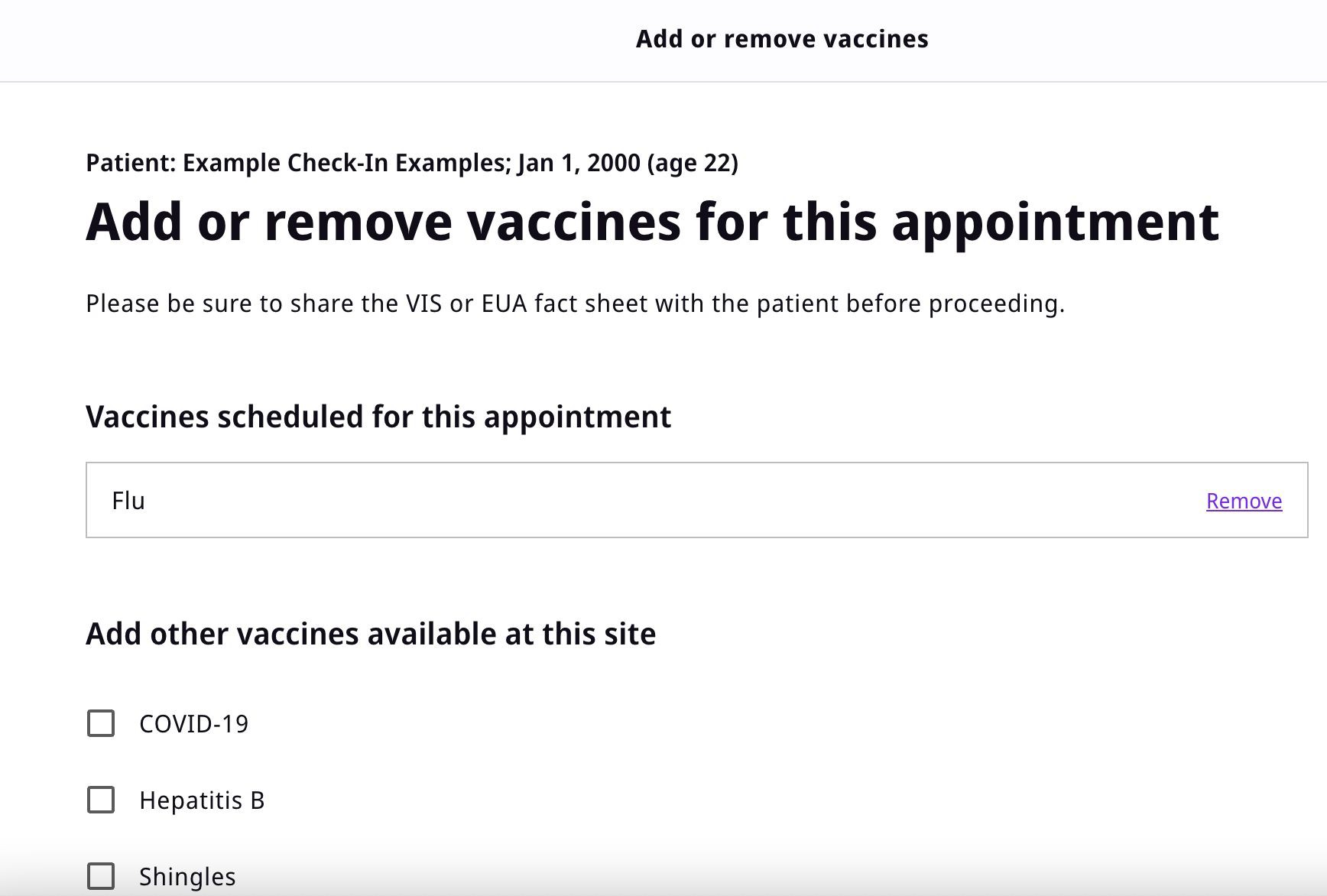 Once the patient’s information has been conﬁrmed, select “Continue.”Please screen your patient again at the time of administration with the appropriate pre-screening checklist.Conﬁrm patient consent and continue.You can access the VIS and EUA that the patient was provided with at pre-registration by looking in the Inventory Management Tool. Color maintains up to date versions and you should have the link available to present to the patient at time of administration.If a patient selects “Yes” or “I don’t know” to a pre-vaccination checklist question, you will see that information below.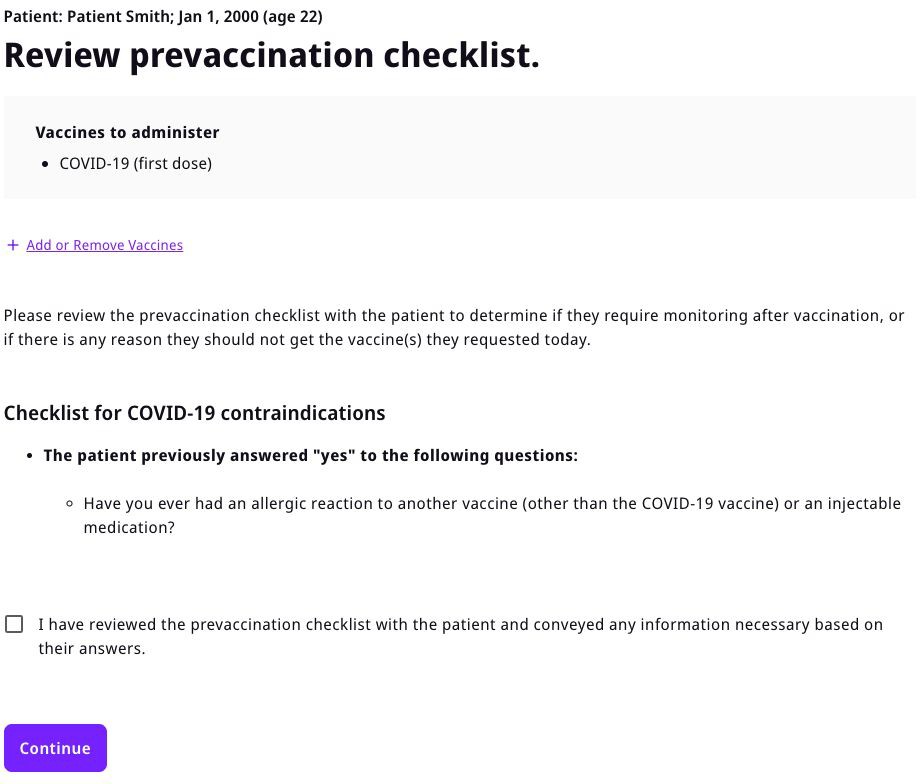 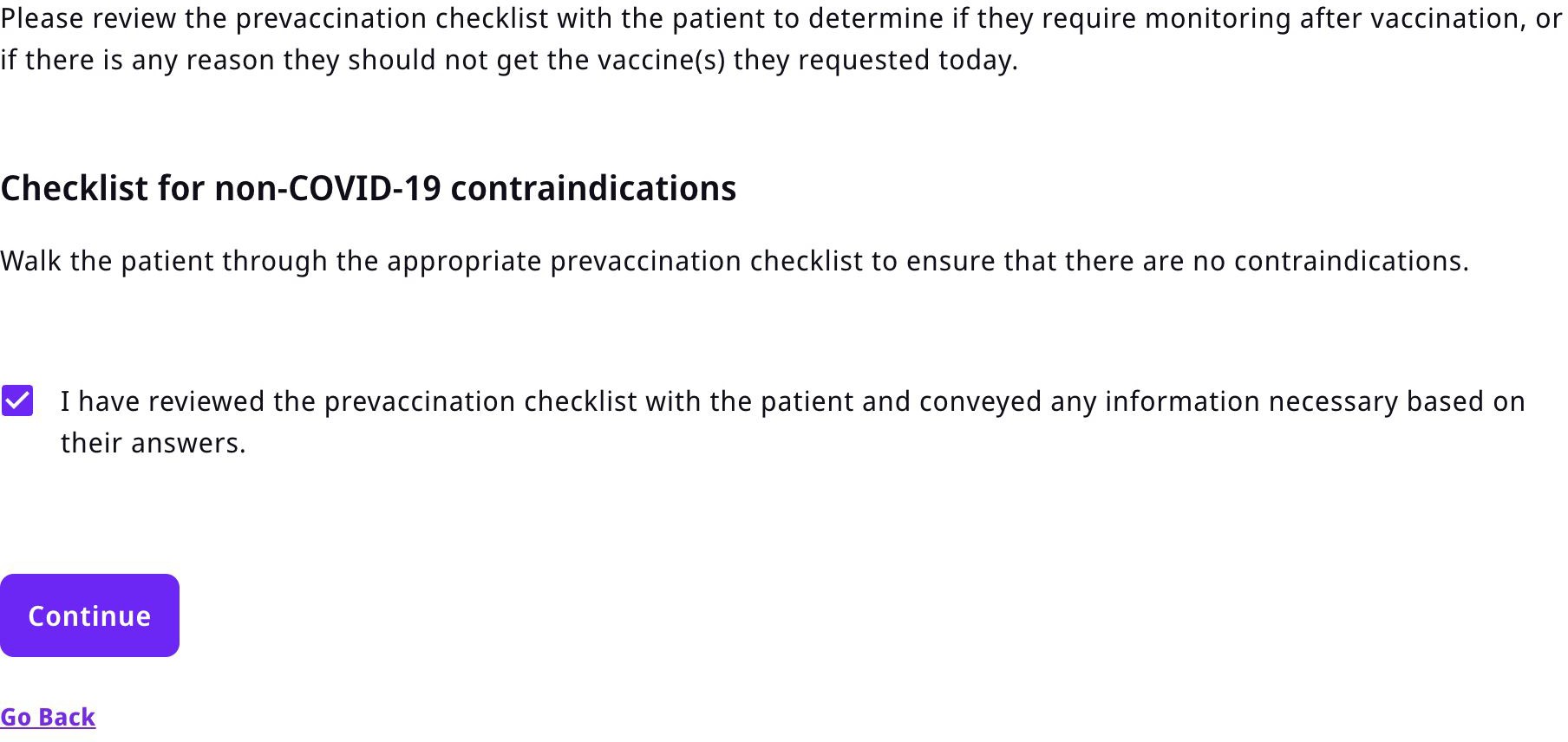 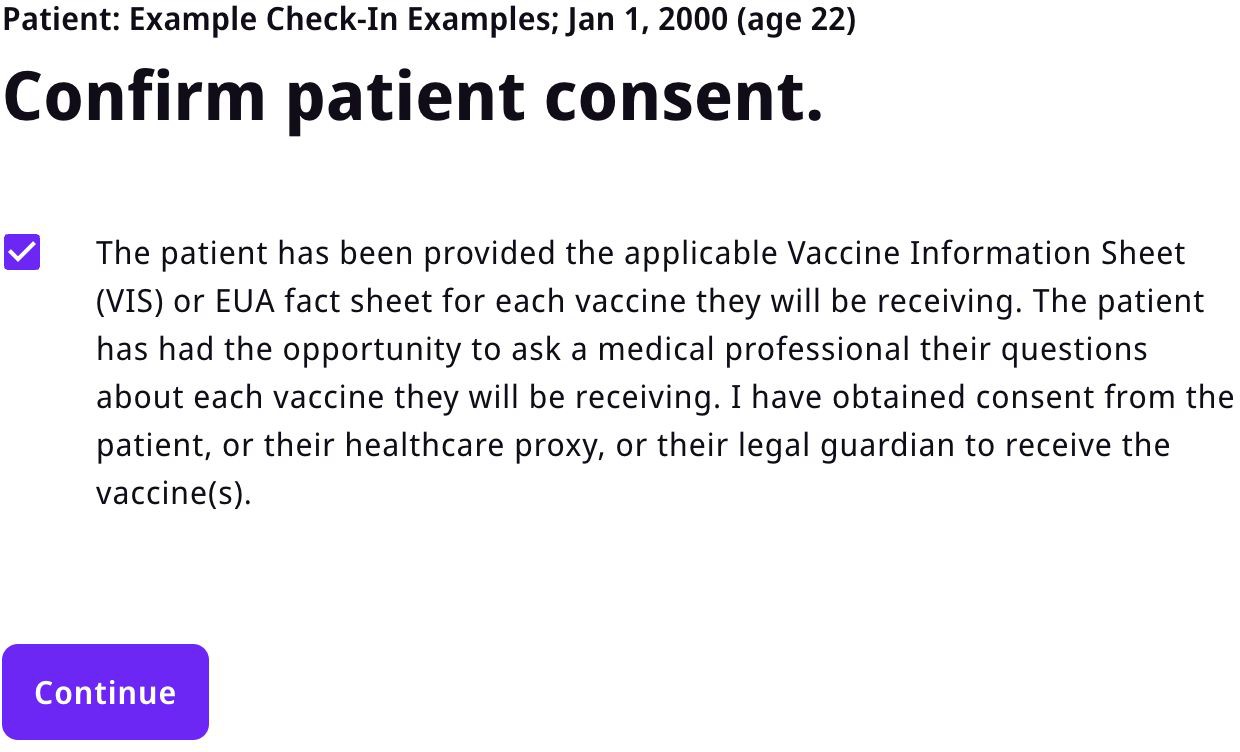 Administer vaccination. Make sure to record the lot#, dosage, and administration site. Please note: It is important to make sure that the dosage is correct when completing this vaccination record. If incorrect, an insurance claim may be denied.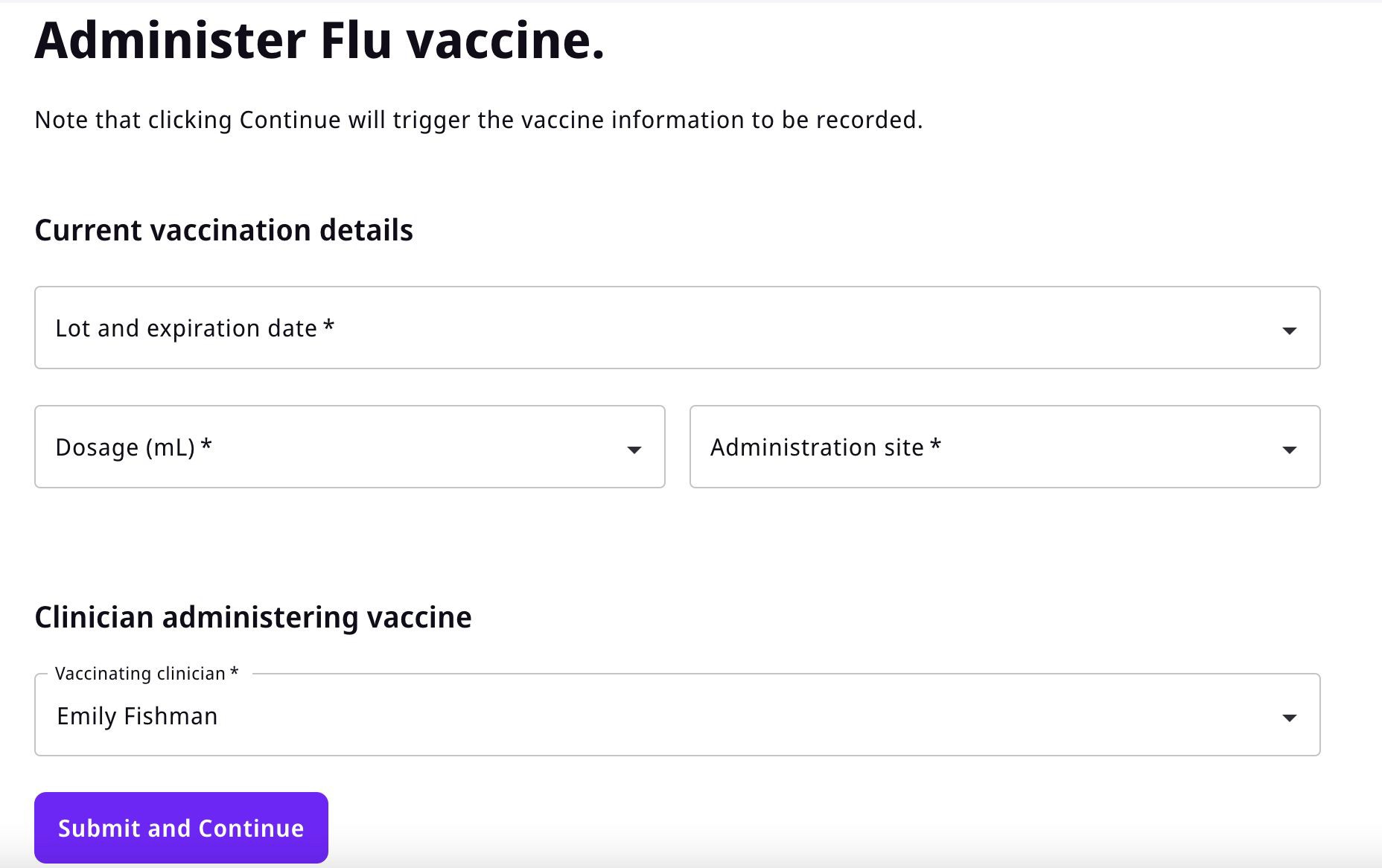 Make sure to select the correct name of the Clinician who is administering the vaccine.Select “Submit and Continue”Please note: Clinicians must ﬁrst conﬁrm their credentials by logging into Color and entering the Vaccination Tool. If credentials are not conﬁrmed, the clinician’s name will not be displayed as an option.Review the conﬁrmation information and select “Finish”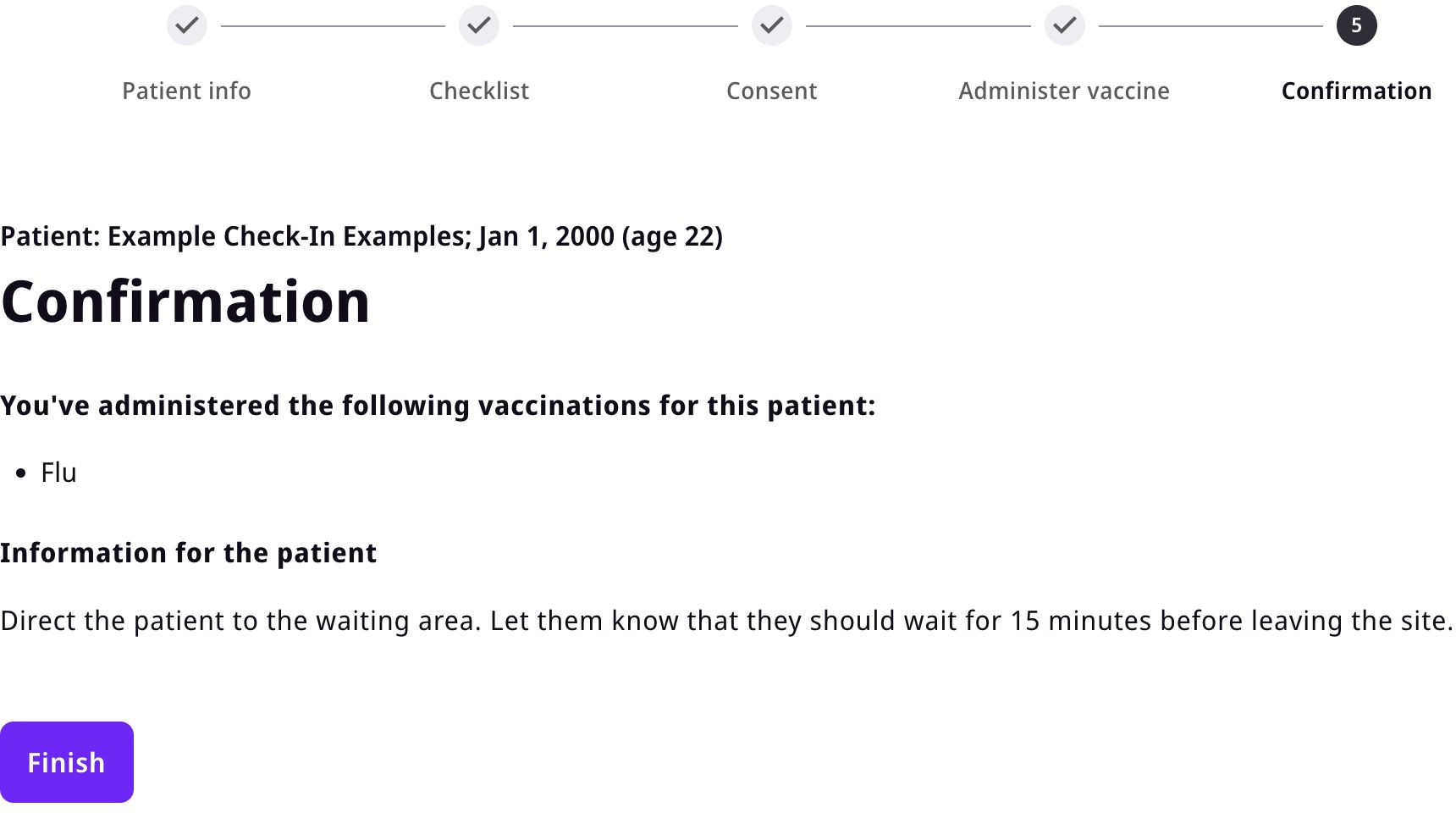 To add a walk up patient, select the “Add Patient” option in the top right hand corner.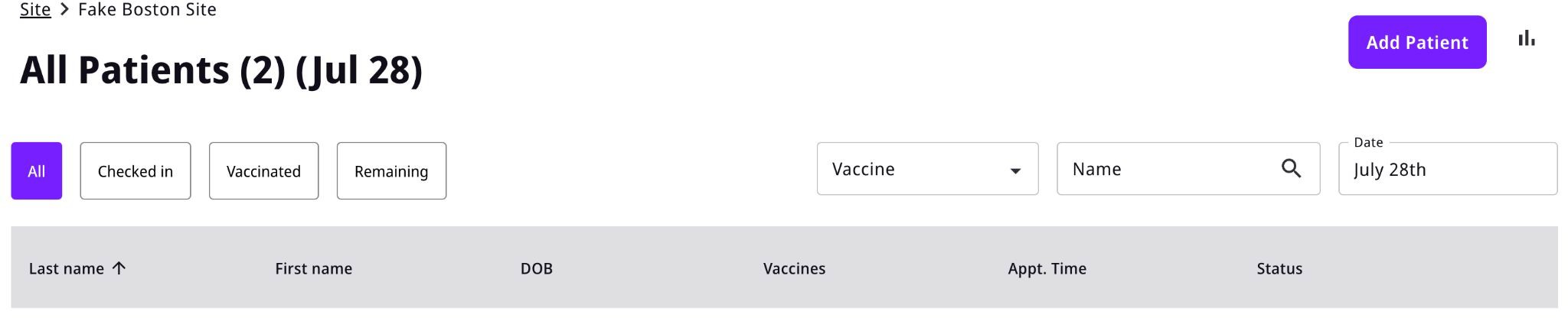 Add patient information and the vaccine they would like to receive.If your site is offering the full immunization schedule, most of those vaccinations will only be available by using on-the-spot or on-the-ﬂy registration.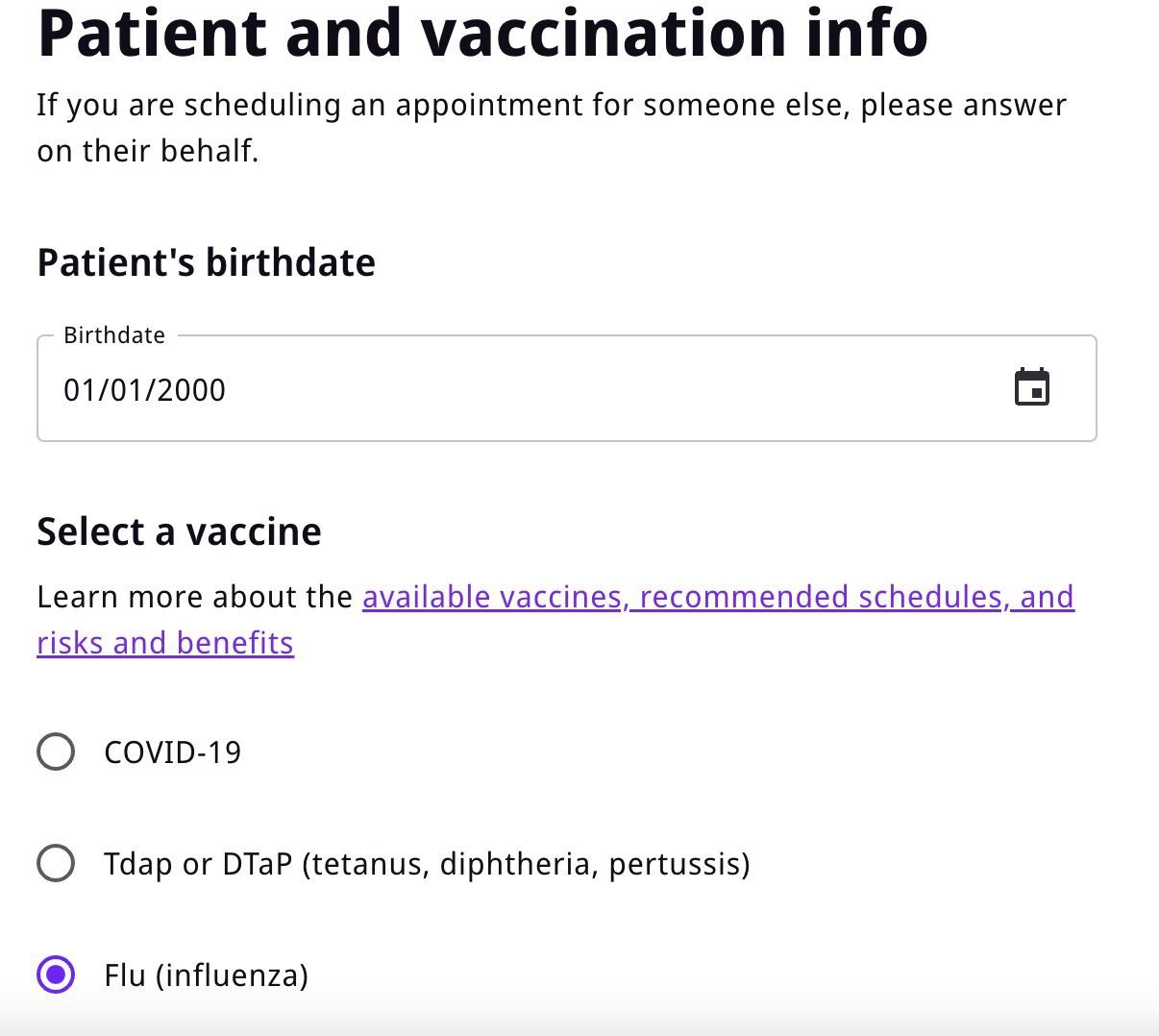 Enter additional patient information and select “Continue”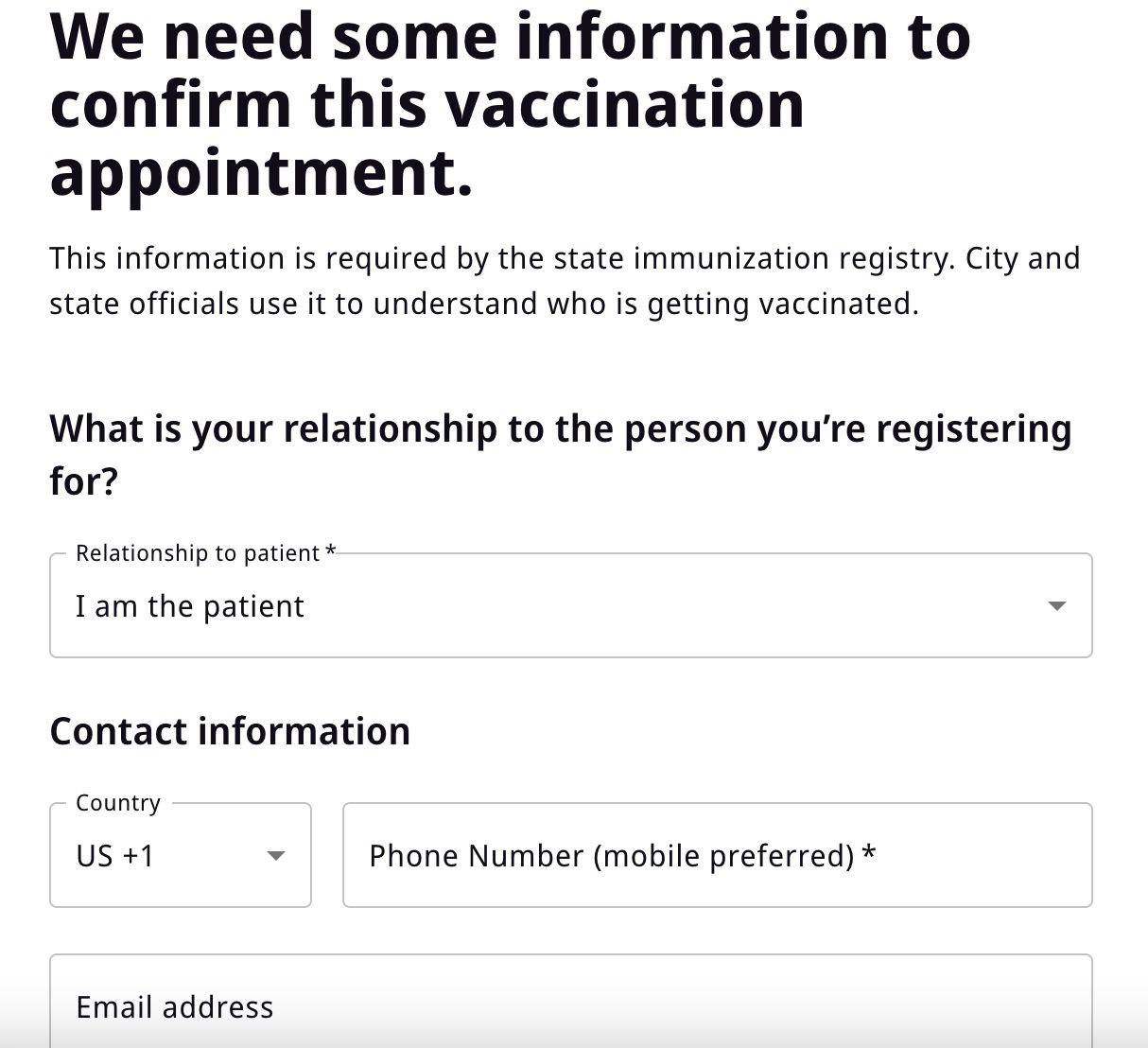 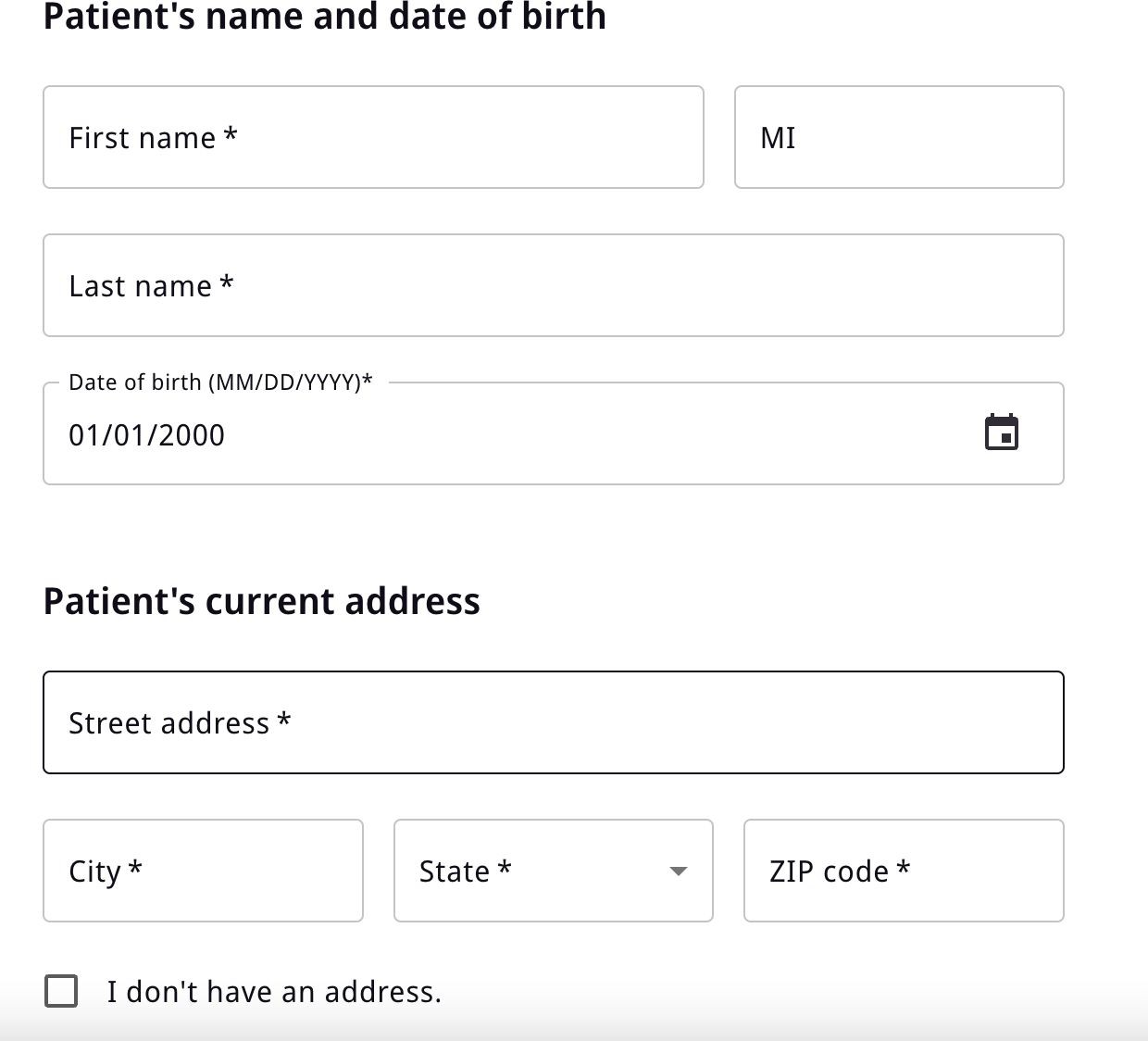 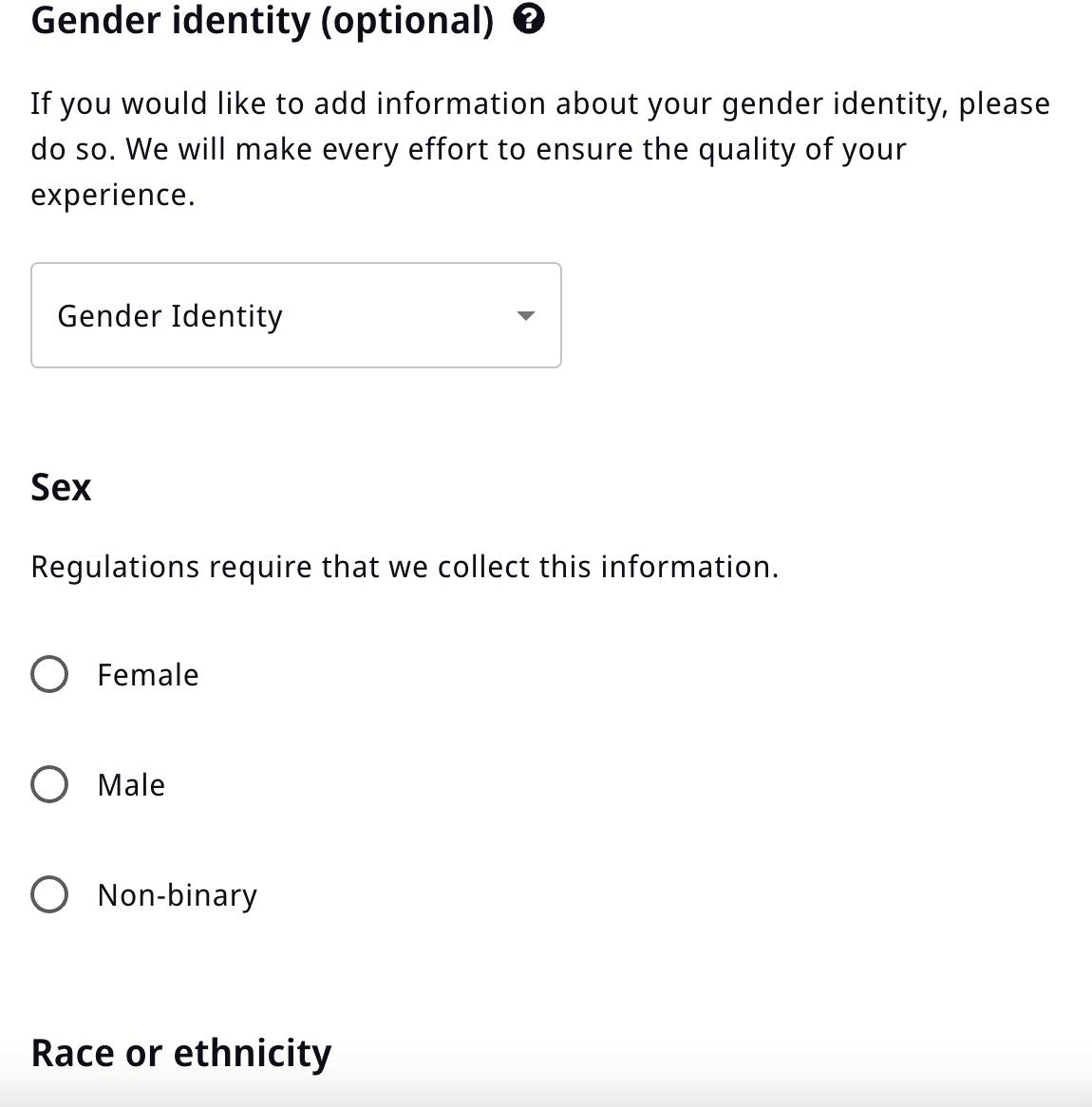 Conﬁrm information is correct and select “Conﬁrm and Continue”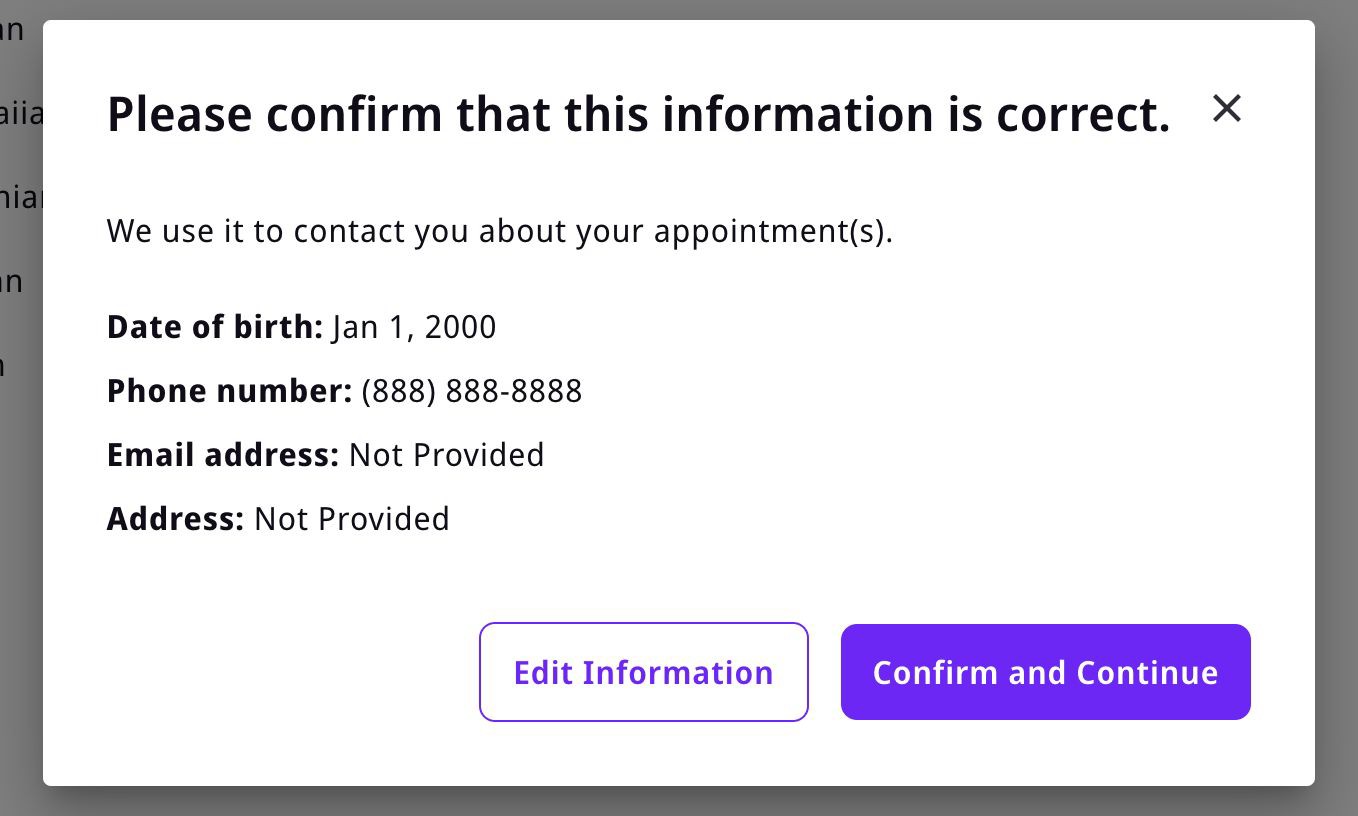 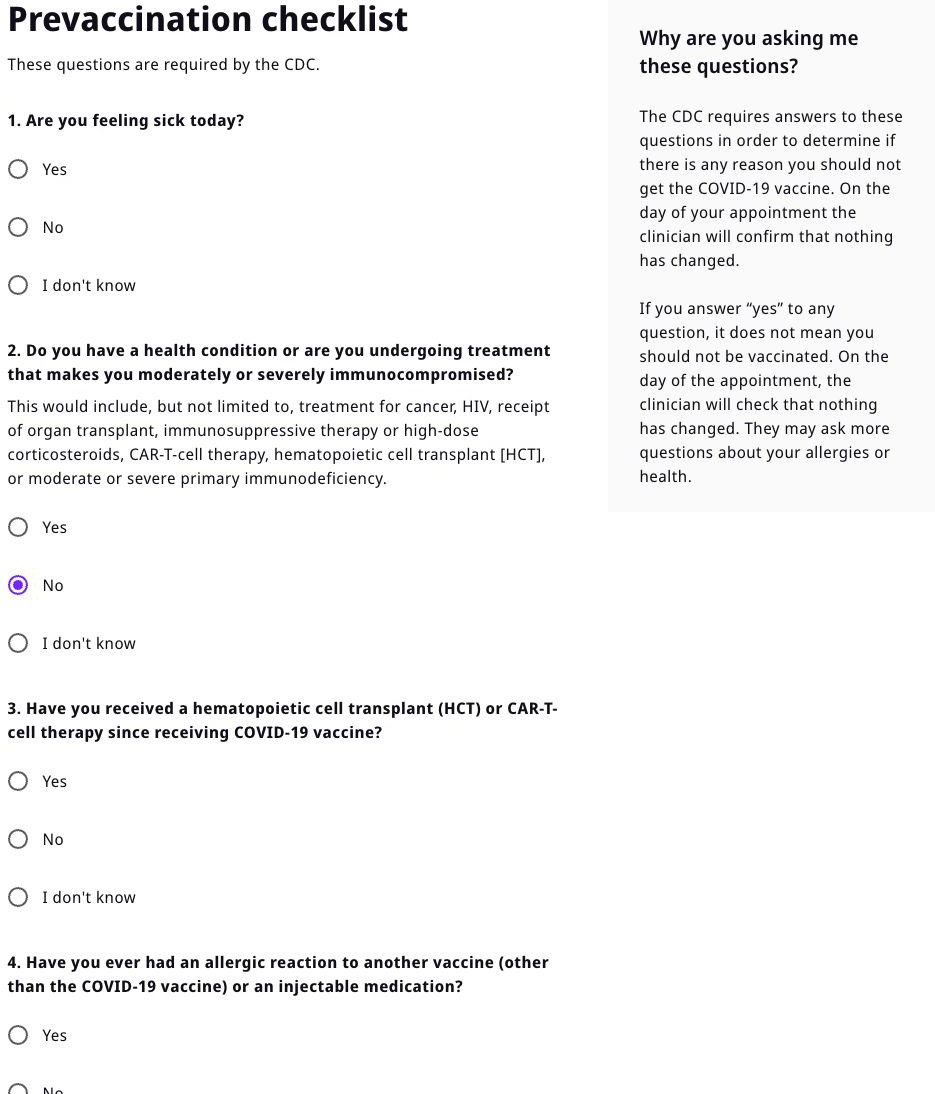 Add additional patient information and health insurance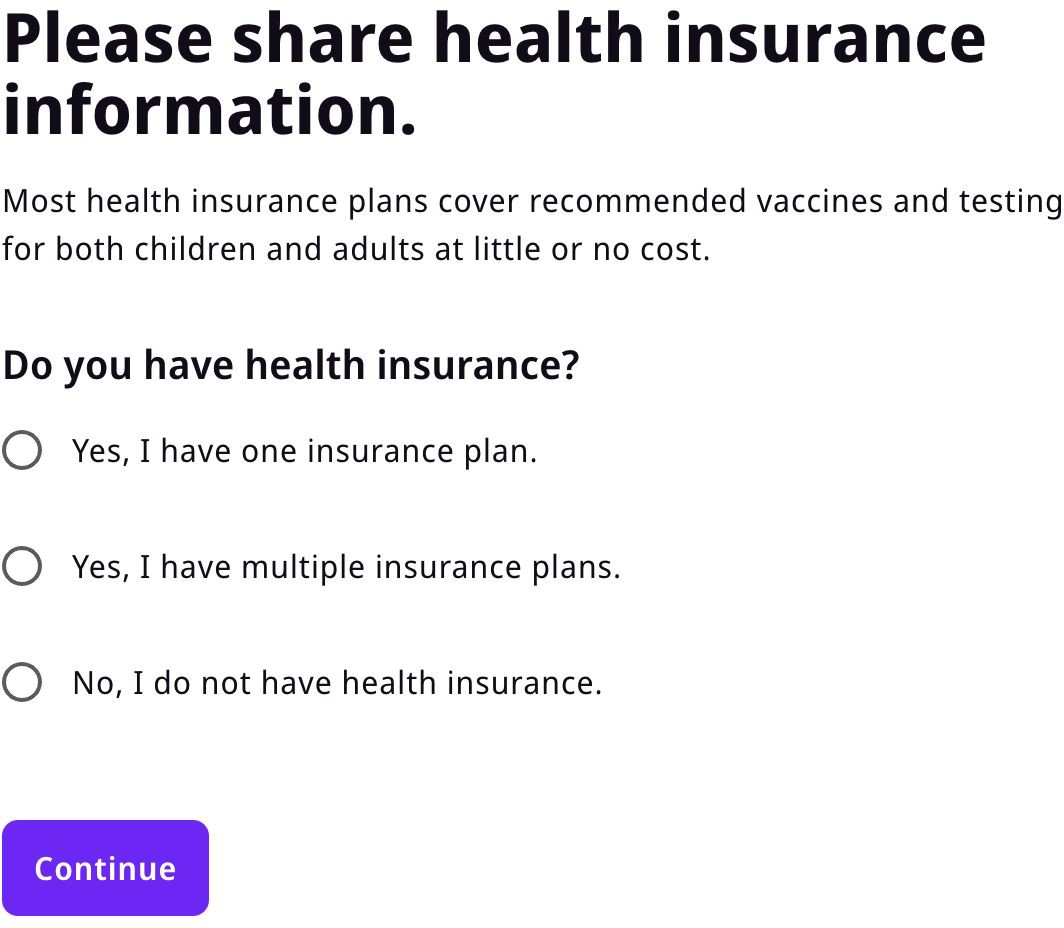 If patient has more than one insurance, they should report all plans.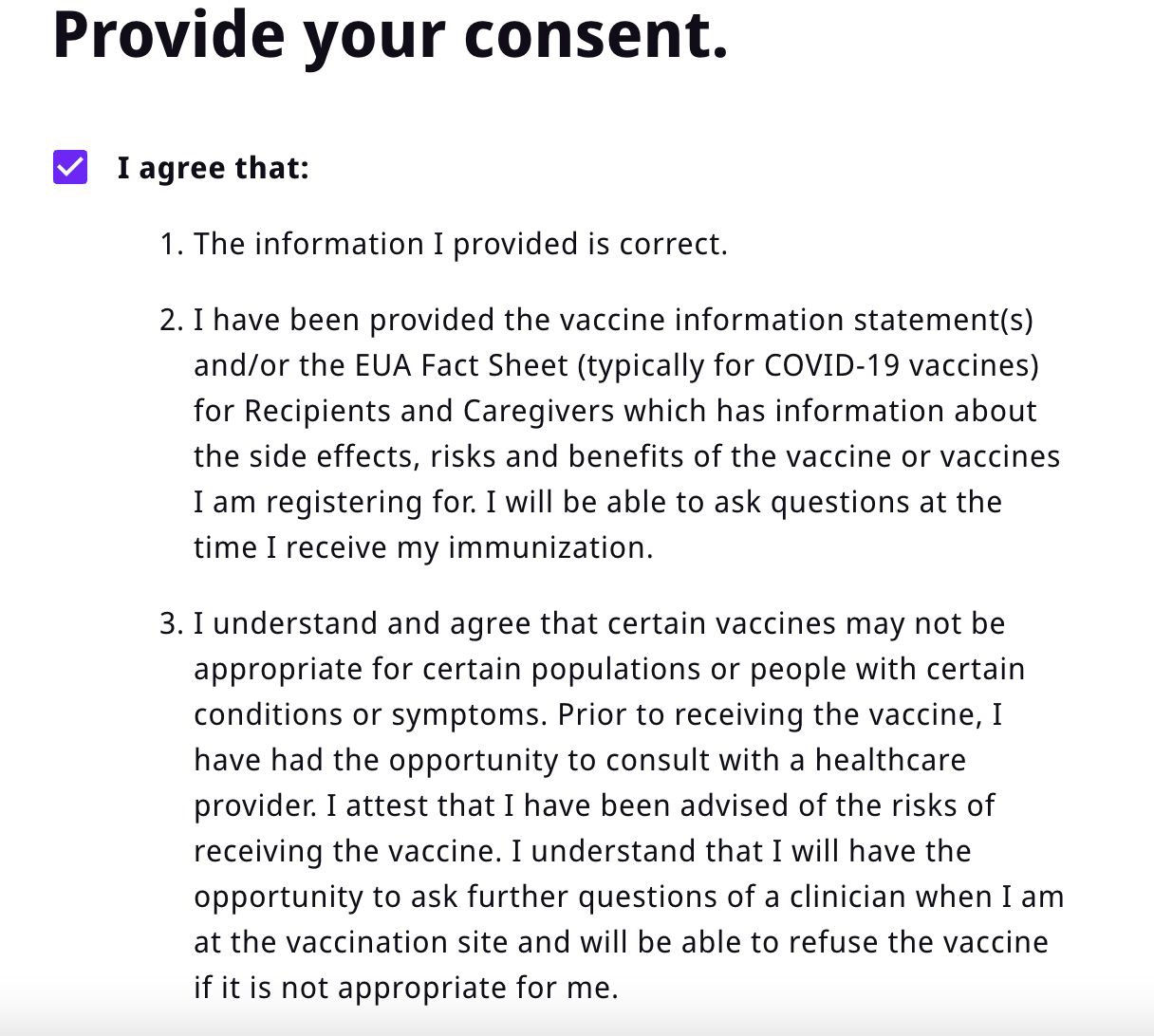 Ask the patient for their consent.Once the patient’s consent is received, you can submit the walk-up registration and go through the vaccination process as you would typically.Please note: patients registered by a staff member will be automatically marked as Checked-In with a timestamp of the completed registration.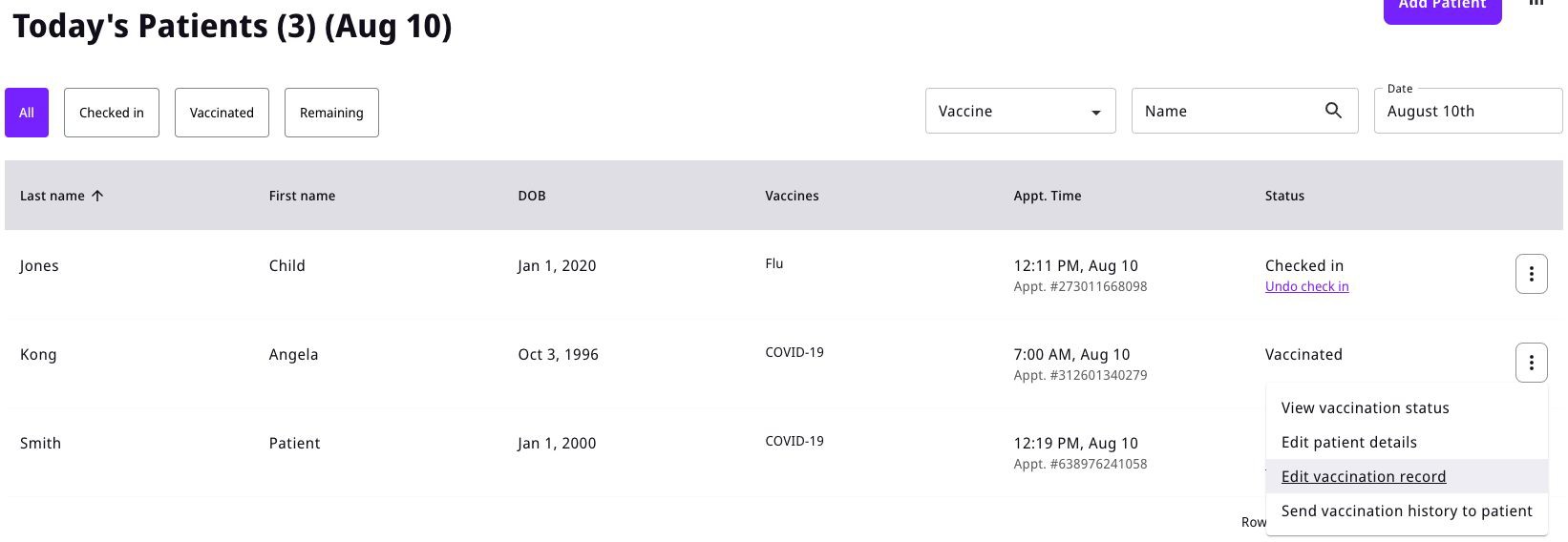 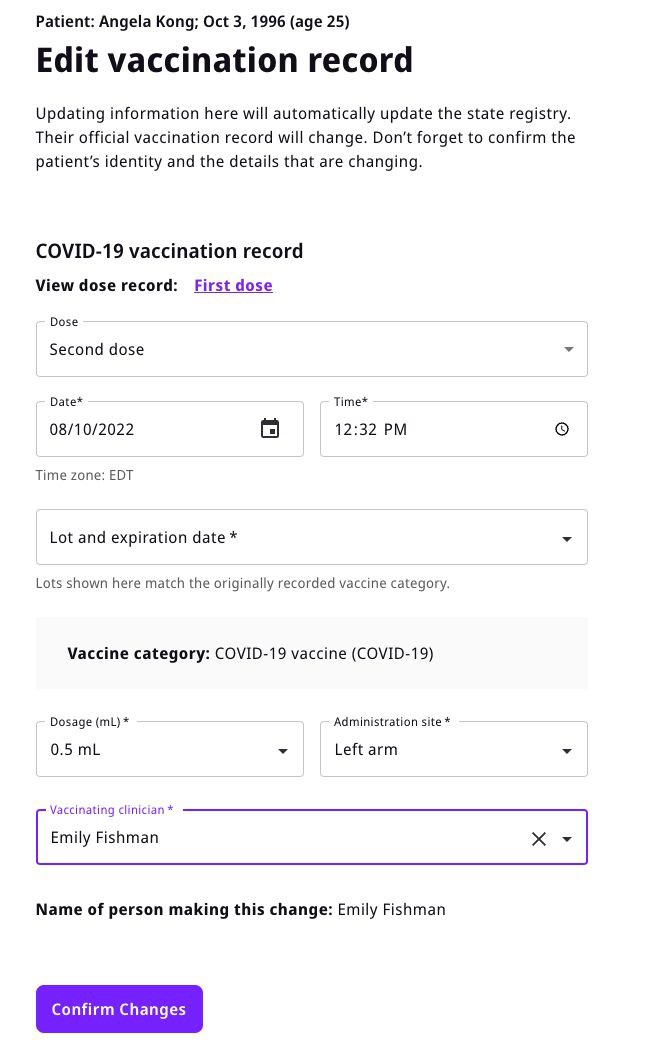 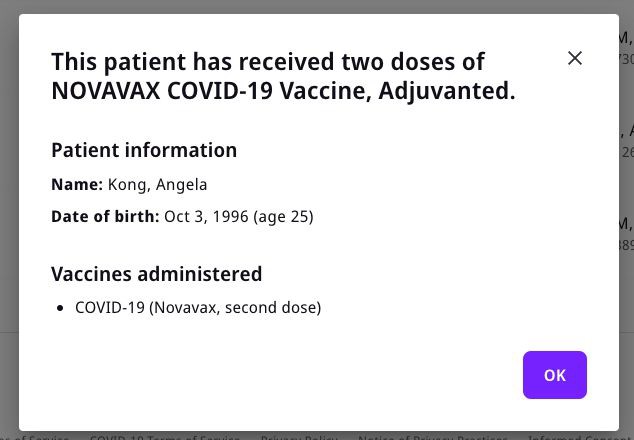 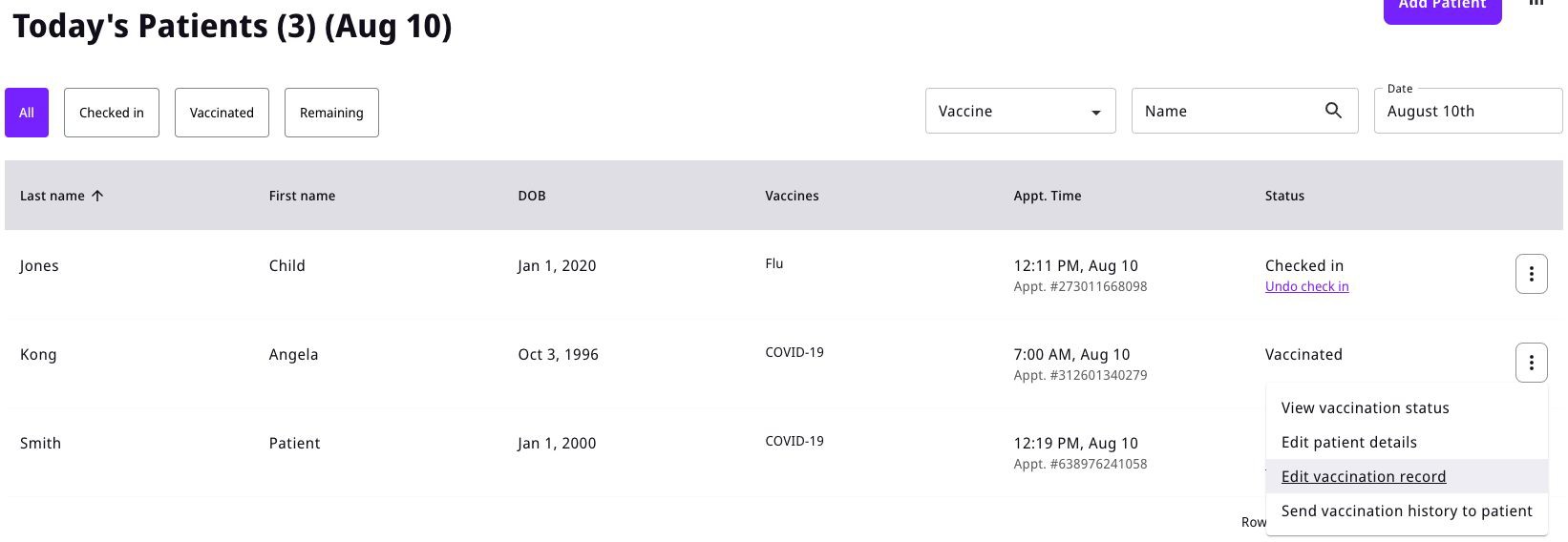 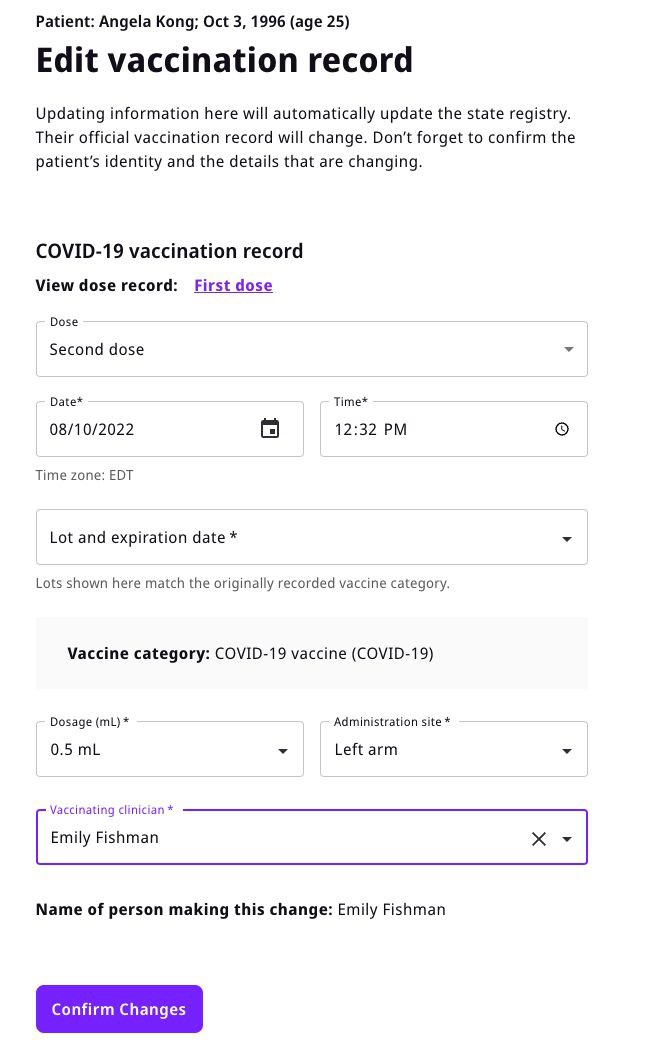 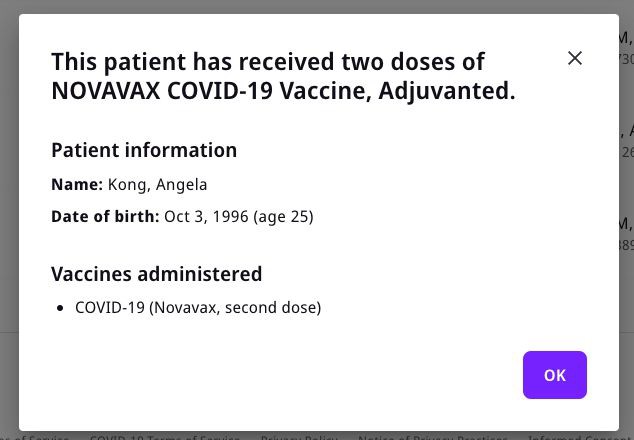 Editing a Vaccination Record:If necessary, you have the option to edit a vaccination record once completed.Return to the Vaccination Tool, and select the 3 dots icon to the right of the patient’s name. Select “Edit vaccination record”Change and conﬁrm the information you are editing. Select “Conﬁrm Changes”To conﬁrm a patient’s vaccination status, select “View vaccination status” and you will be able to review the vaccine(s) they received.If a record is updated in Color, it will automatically send that update to the MIIS.Appointment and Vaccination Roster UploadColor now has the ability for you to upload appointments or vaccinations from a provided spreadsheet. For example, this is helpful for times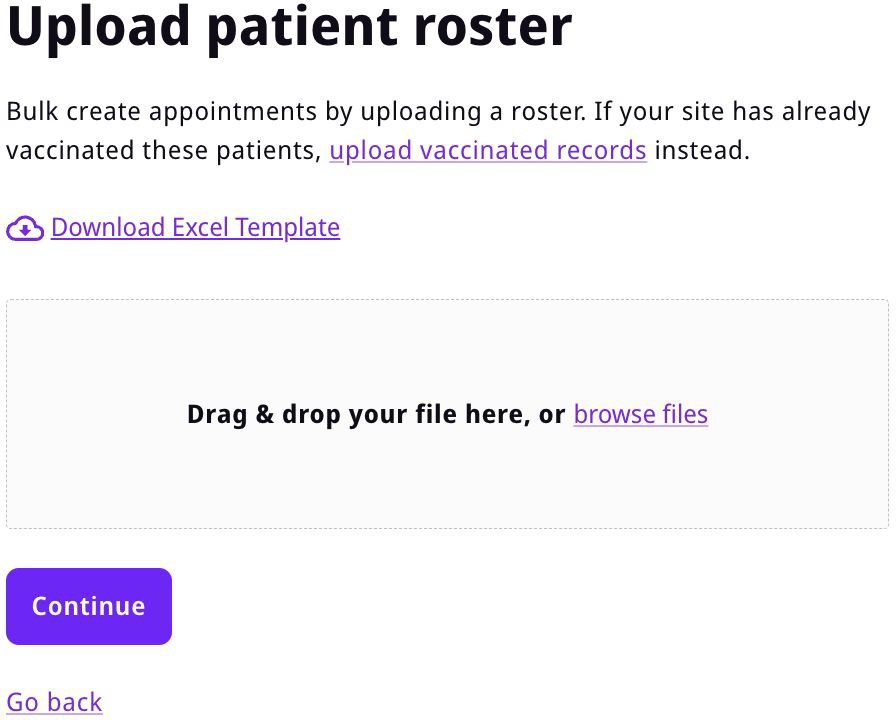 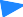 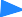 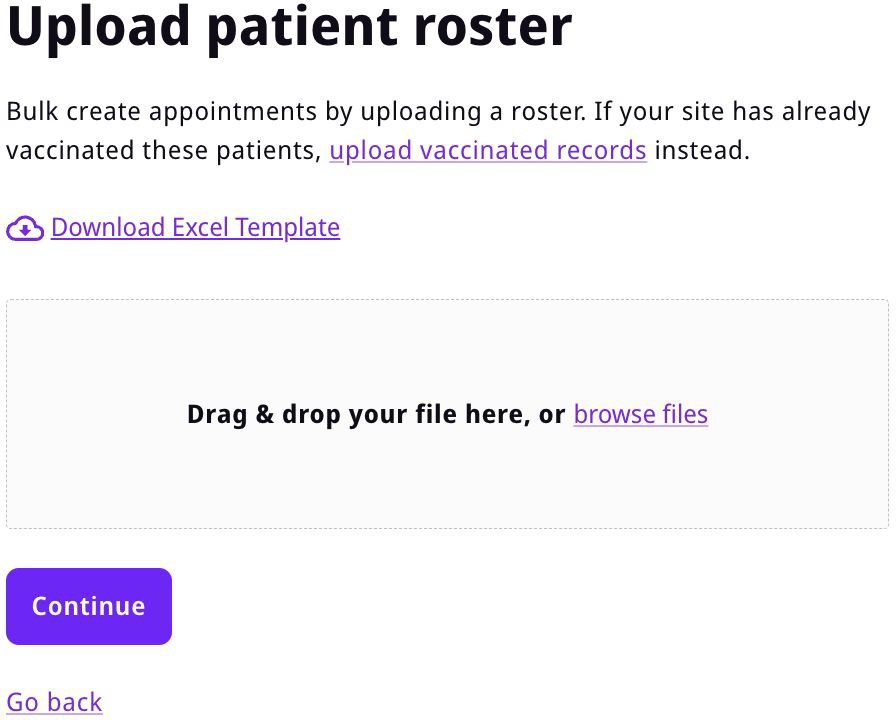 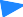 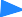 Vaccination RosterWhen you might be performing vaccinations without internet connection to utilize the platformIf you are retroactively entering vaccination informationAppointment RosterIf you are working on scheduling patients that are not able to book appointments through the registration link and instead have a roster of patients they’d like to vaccinate.For comprehensive instructions for these two capabilities, please refer to the video below:Roster Upload for Vaccine AppointmentsRoster Upload for Completed Vaccinations01Population Level Tools	Proprietary and Confidential — Not for distribution.	79Population Level ToolWhat you’ll learn:Staff ManagementInventory ManagementContact Management	Proprietary and Confidential — Not for distribution.Staff Management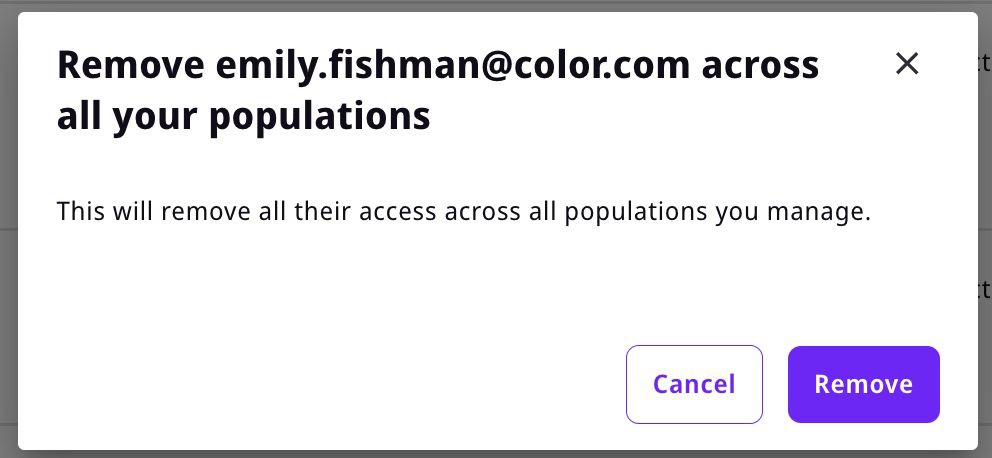 Individuals with Population Level permissions can assign and remove permissions across their population. Here you can easily add an individual to all or multiple sites across your population, or you can remove an individual from all sites in your population for easy staff management.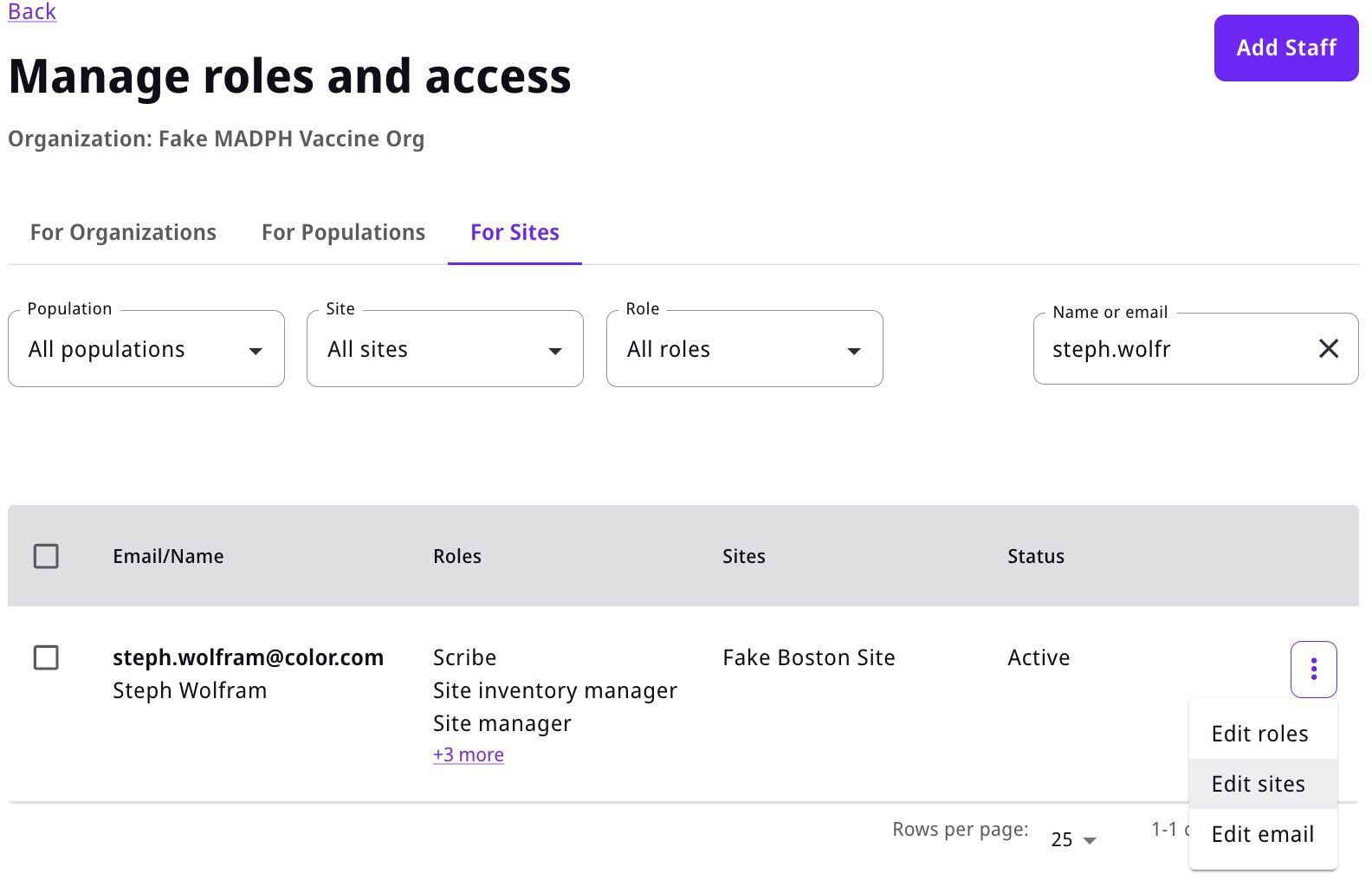 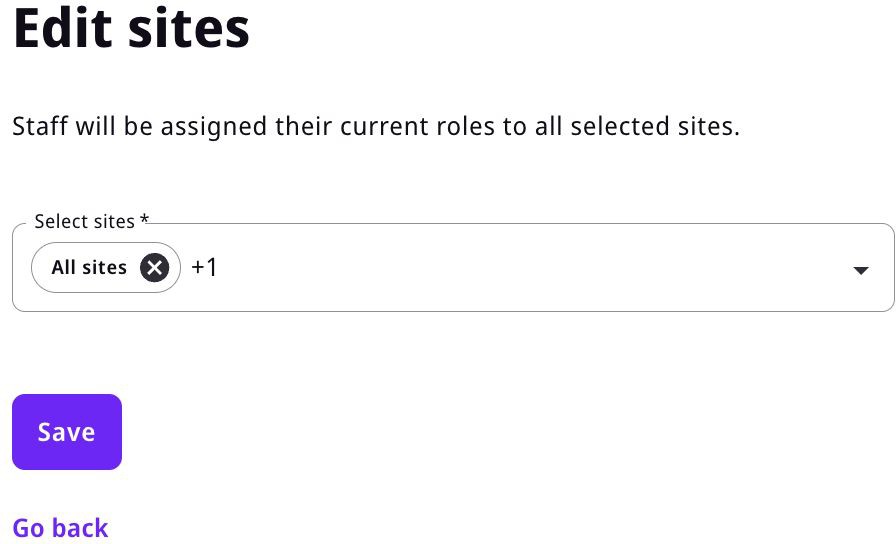 With Population management role, you can better manage inventory that is shared across your population. Similar to the site inventory tool, you can add inventory directly here. You are also able to set Dose Counts to help manage your inventory, as well as view the Usage Report.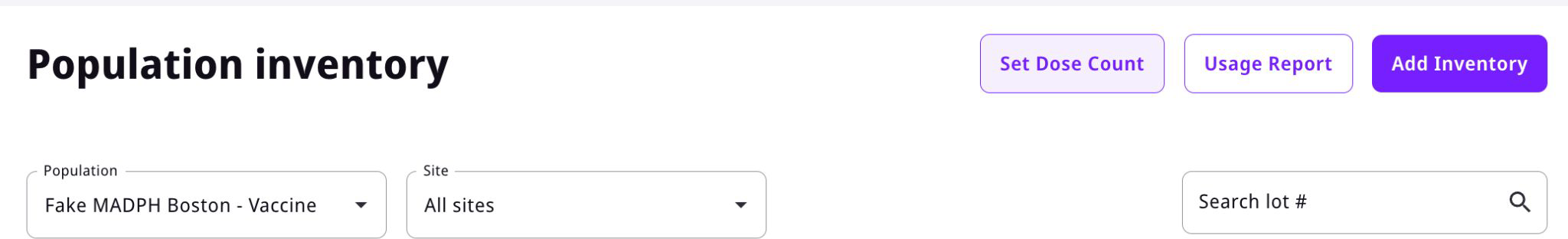 Adding and Removing across sitesWith Population management role you can add inventory across your entity population or multiple sites. This helps you more eﬃciently add or remove inventory that is shared between sites.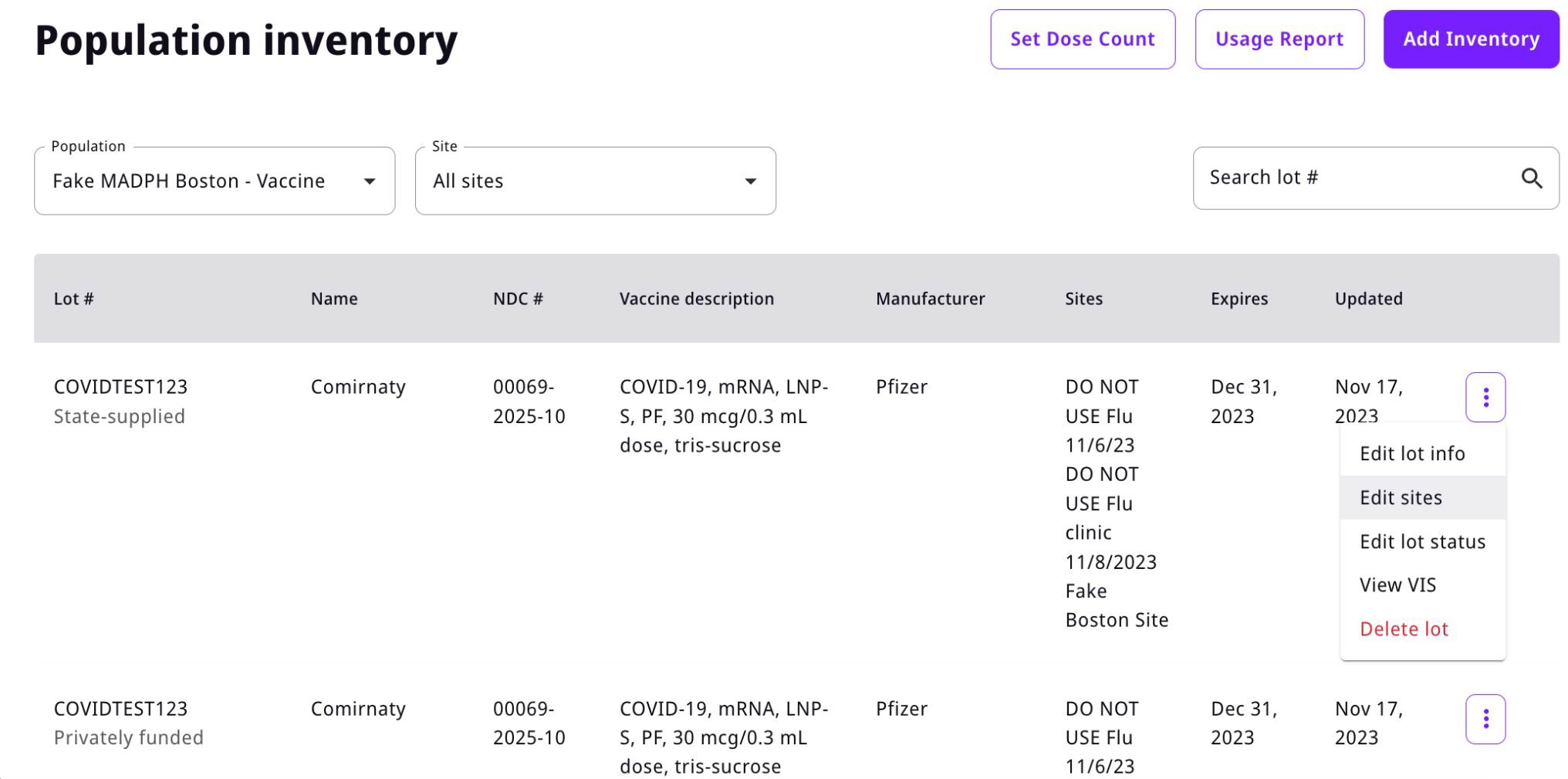 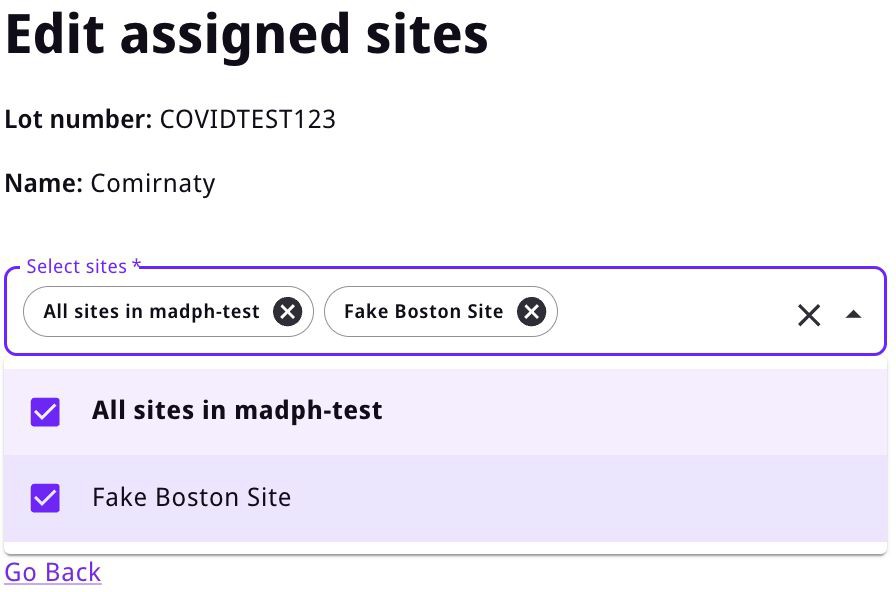 Set Dose CountClicking Set Dose Count will allow you to add in the starting amount of inventory which will be tracked based on the vaccines administered as well as any wastage that is reported. You can set an Alert threshold too if you’d like to see an alert banner when the amount gets too low.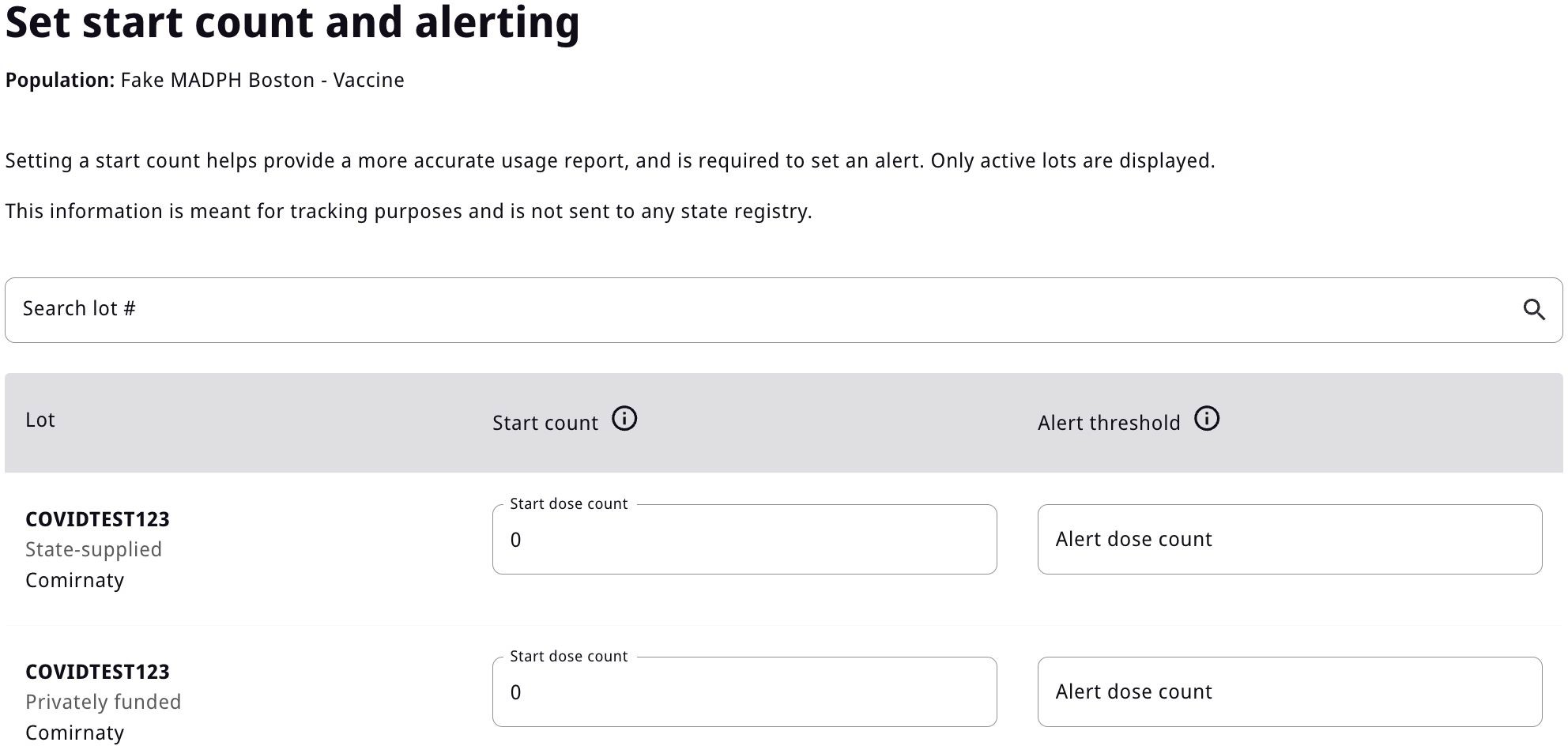 Usage ReportClicking Usage Report to see a summary of a selected Lot and the timeframe (today, yesterday, last 7 days, all time).Contact ManagementHere is where you can update the contact information for your Population. You can either add a new contact (click Add Contact) or edit an existing contact to replace the contact information (click three dots by the existing contact and select edit contact)Patient Support Contacts: This is the contact information that our support team can give patients who call us with questions about the clinic (often a general support line vs an individual)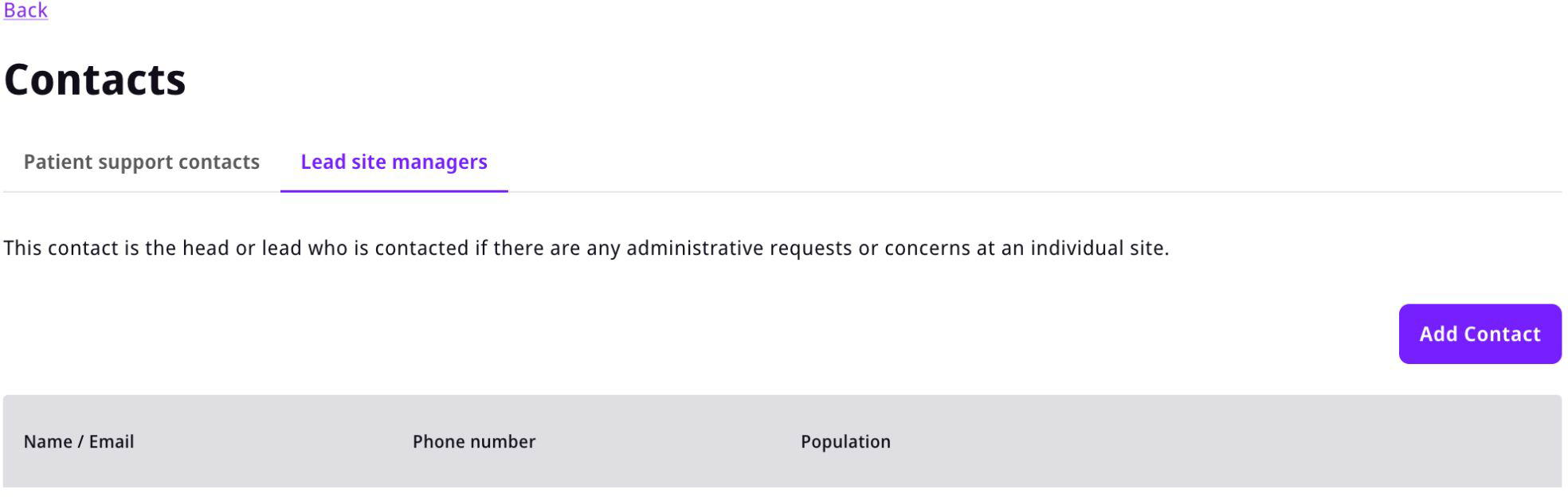 Lead Site Managers: This is the contact who our support team can reach out to for site issues01Dashboards - Overview	Proprietary and Confidential — Not for distribution.	87Site Administration & Overview DashboardsDashboards - Brief Overview VideoWhat you’ll learn:Types of information available in the Site Administration dashboardThe steps on how to run a simple query to ﬁgure out how many vaccines were administered at a site and or population	Proprietary and Confidential — Not for distribution.	8801Dashboards - Appointments	Proprietary and Confidential — Not for distribution.	89Appointments DashboardsWhat you’ll learn:How to view an overview of Appointments dataHow to view Appointments PHIThe Appointments dashboard provides useful metrics to measure the appointment-scheduling performance across vaccination sites.AccessAccess to the Appointments is granted to all staff that have Overview-level permissions.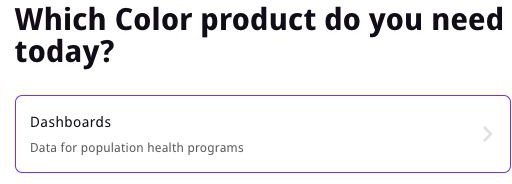 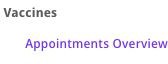 What data is included?No Identiﬁable Data IncludedThis dashboard is meant for an overview of the appointments of a site. It does not include PHI such as patients' names, contact information, etc.Overall NumbersAvailable AppointmentsAppointments OpenedScheduled AppointmentsOn-the-Spot AppointmentsCompleted AppointmentsBooking RateCancelled AppointmentsCancellation RatioNo-Show AppointmentsNo Show RateSecond Dose Scheduled RateBreakdown by DayAppointments by Day - Two Week ViewAppointments CreatedBooking Rate by Day - Two Week ViewCompletion Rate by Day - Two Week ViewCancellation Ratio by Day - Two Week ViewNo-Show Rate by Day - Two Week ViewPerformanceMinutes between Appointment and Vaccination TimeSitesSite SummarySecond Dose Scheduled by SiteOverviewProvides aggregate numbers of various appointment statistics including:Available Appointments: appointment slots that are open and have not been reserved.Scheduled Appointments: appointments booked using the URL-based registration ﬂow.On-the-Spot Appointments: not scheduled using the URL-based registration ﬂow These are created by the staff at the site.Completed Appointments: appointments where a vaccination has been administered.Booking Rate: total scheduled appointments / total open appointments (open appointment are appointment slots that have not been booked).Cancelled Appointments: appointments that have been cancelled by the participant.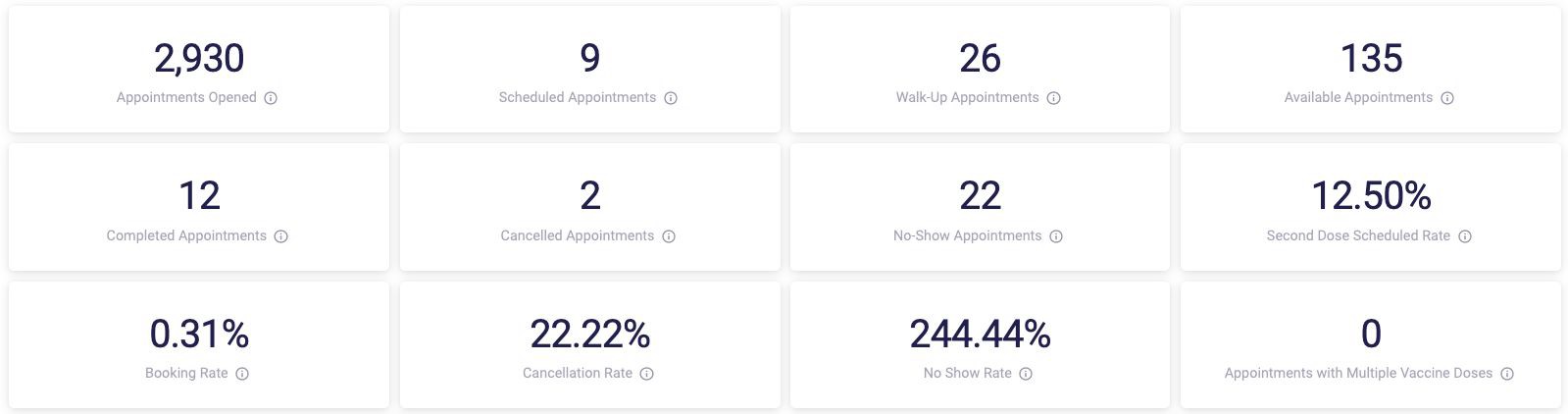 Cancellation Ratio: total cancelled appointments/total scheduled appointments. Scheduled appointments do not include the on-the-spot appointments.No-Show Appointments: appointments that were reserved but not moved to a checked-in state or rescheduled.No Show Rate - total no-show appointments/total scheduled appointments.Second Dose Scheduled Rate - for patients who are eligible for a 2nd dose, they have completed their ﬁrst vaccine appointment and scheduled their second appointment. This only applies to individuals that had their ﬁrst dose at a site using Color software.TrendsTrendsProvides a two-week view of key appointment trends:Appointments by Day: the number of appointments in 4 categories - Cancelled, Completed, No Show and Remaining.Appointments Created: the total number of appointments scheduled. Includes all appointments, even if later cancelled. Does not include on-the-spot appointments.Booking Rate by Day: the number of appointment slots that were scheduled / number of appointment slots that were available.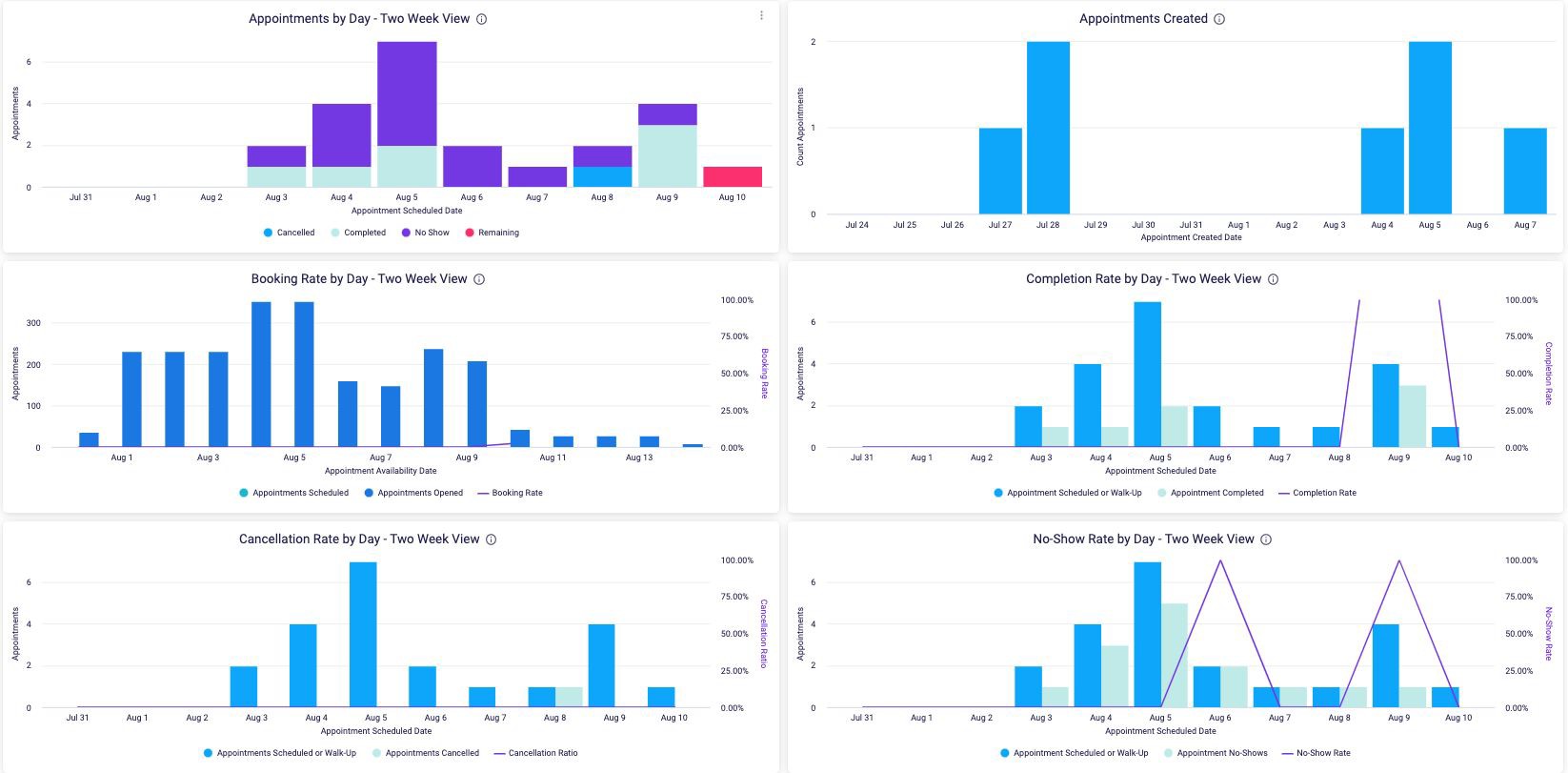 Completion Rate by Day: the number of appointments completed / (number of scheduled appointments + number of on the spot appointments).Cancellation Rate By Day: the number of cancelled appointments / (appointments scheduled = on-the-spot appointments).No Show Rate by Day: the number of appointment no-shows/(appointments scheduled + on the spot appointments).PerformanceTracks the time (in minutes) from a patient's scheduled appointment time to completion of their vaccination on a median and 95th percentile basis.A negative value indicates that patients showed up prior to the scheduled appointment time and were vaccinated. Example: patient is scheduled for 1PM, but is vaccinated at 12:30 PM after they showed up early for their appointment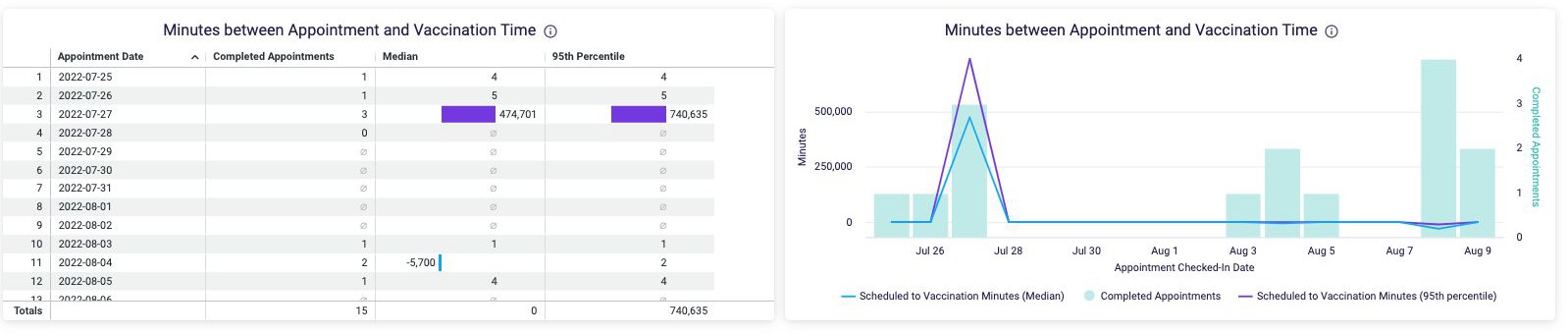 SitesProvides a breakdown of appointment performance by site. The information included such as: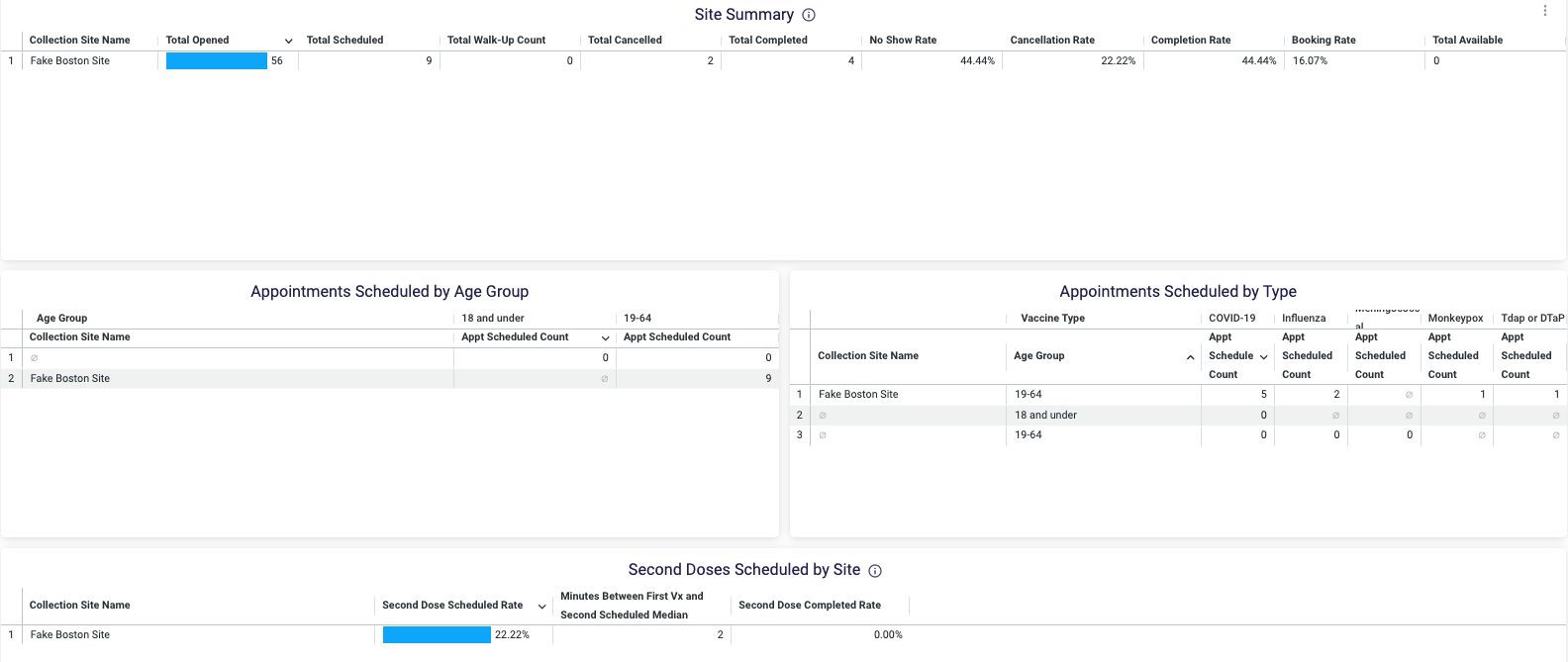 Site SummaryCollection SiteTotal Available AppointmentsTotal ScheduledTotal On the Spot appointmentsTotal Cancelled AppointmentsTotal No Show AppointmentsTotal First Dose ScheduledTotal Second Dose Scheduled: count of second-dose appointments scheduledTotal First Dose DeliveredTotal Second Dose DeliveredBooking RateCancellation RatioCompletion RateNo Show RateSecond Doses Scheduled by SiteSecond Dose Scheduled Rate: second dose vaccine appointments created after completing ﬁrst vaccine at a site using Color software.Median Minutes Between First Vaccine and Scheduling Second Dose.Second Dose Completed Rate: ﬁrst and second dose completed at a site utilizing Color software.Appointments (PHI)Patient (PHI) dashboards provide row-level information. This dashboard provides patient information based on appointment information. Each row includes patient contact and demographic information, as well as information about the dose and the appointment.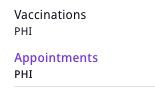 Appointments (PHI): What data is included?PHI Dashboards are not intended to be used for clinical decision-making.PHI dashboards do not contain a CLIA-approved report to inform medical management. They are an overview of patient information and results.PHI dashboards include protected health information in addition to information about the vaccination history of an individual. Fields included are:Insurance (both Primary and Secondary, if applicable)Insurance IDPayerTypePolicy Holder BirthdayPolicy Holder First and Last NameRelationship to Policy HolderOrganizationOrganization NamePopulation NamePopulation IDSite Name	Proprietary and Confidential — Not for distribution.PatientAddressBirthdayAge at VaccinationCityDisability StatusEmailEthnicityFirst and Last NameHas Representative (yes / no)Phone NumberPostal CodeSexStateVaccineVaccine Appointment TypeVaccine CategoryDose NameDose NumberVaccine Product Display NameLot NumberManufacturerAppointment Scheduled For TimeAppointment StatusAppointment External IDIs First Dose (Yes/No)Appointment Disability StatusVaccination Record FundingVaccine product Ndc CodeVaccine cvx CodeVaccine Manufacturer Mvx CodeVfc Eligibility ResponseAppointments (PHI): Dashboard ViewEach row contains the information for 1 vaccination, including the patient's name and contact information, the dose information and the date/time the vaccine was administered. The ﬁlter controls can be used to create speciﬁc views based on population, site name, dose provided date, manufacturer and dose number.You can utilize the ﬁlters to show data for speciﬁc date ranges or other segments. Filters that are included are:PopulationSite NameAppointment Scheduled for DateManufacturerPatient EmailPatient NameVaccine Appointment Type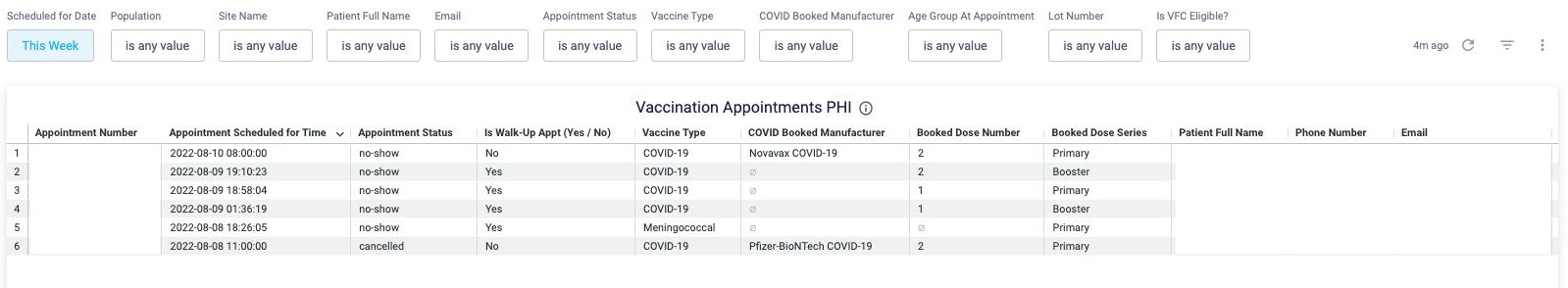 Pulling Patient Preferred Language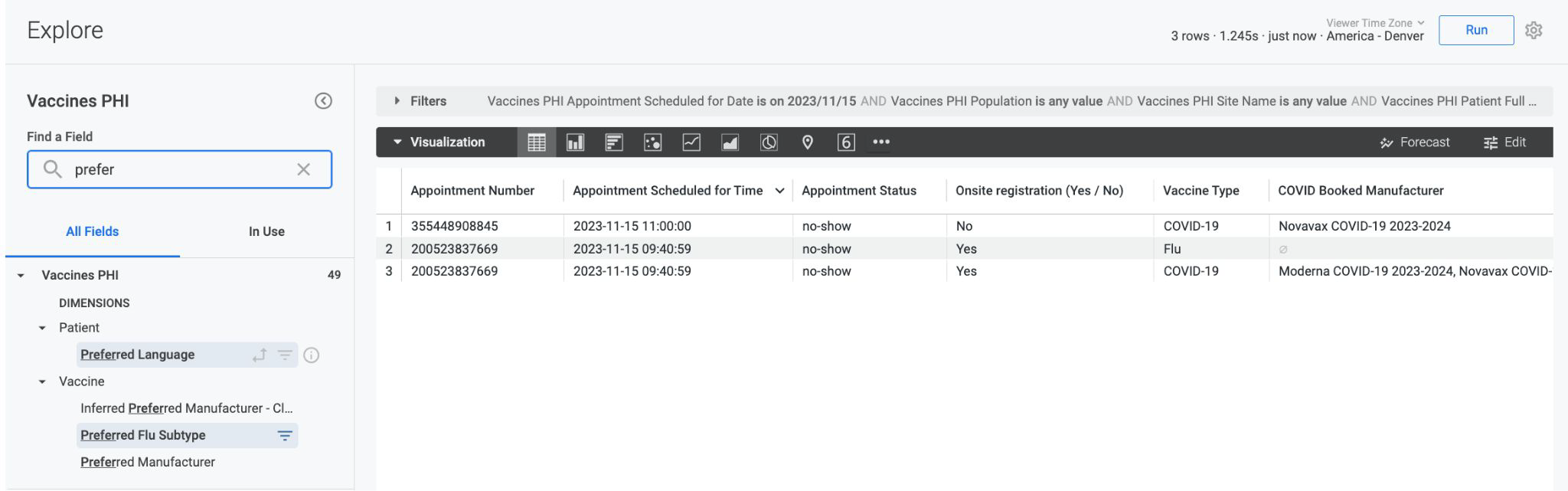 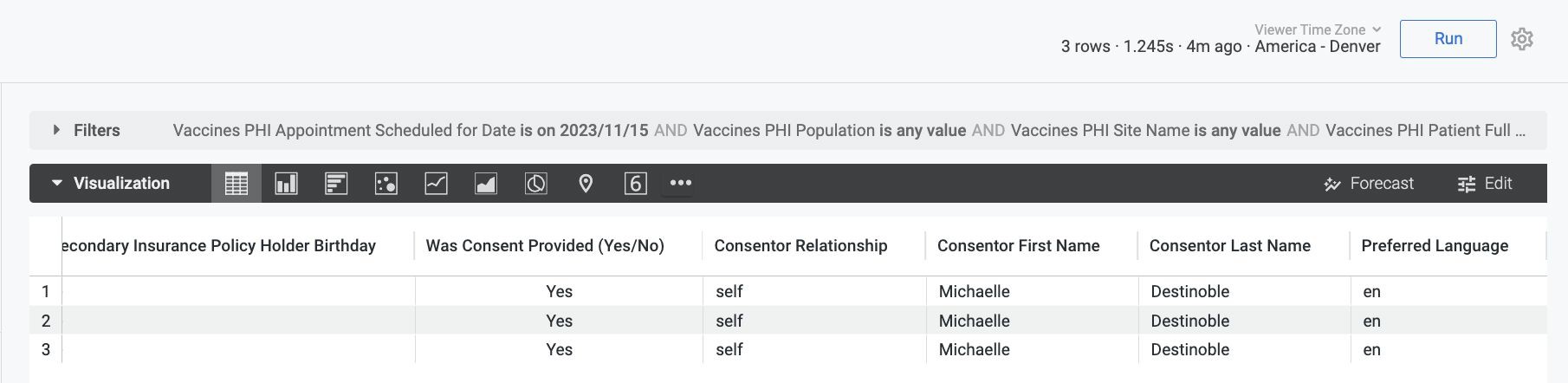 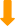 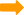 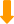 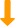 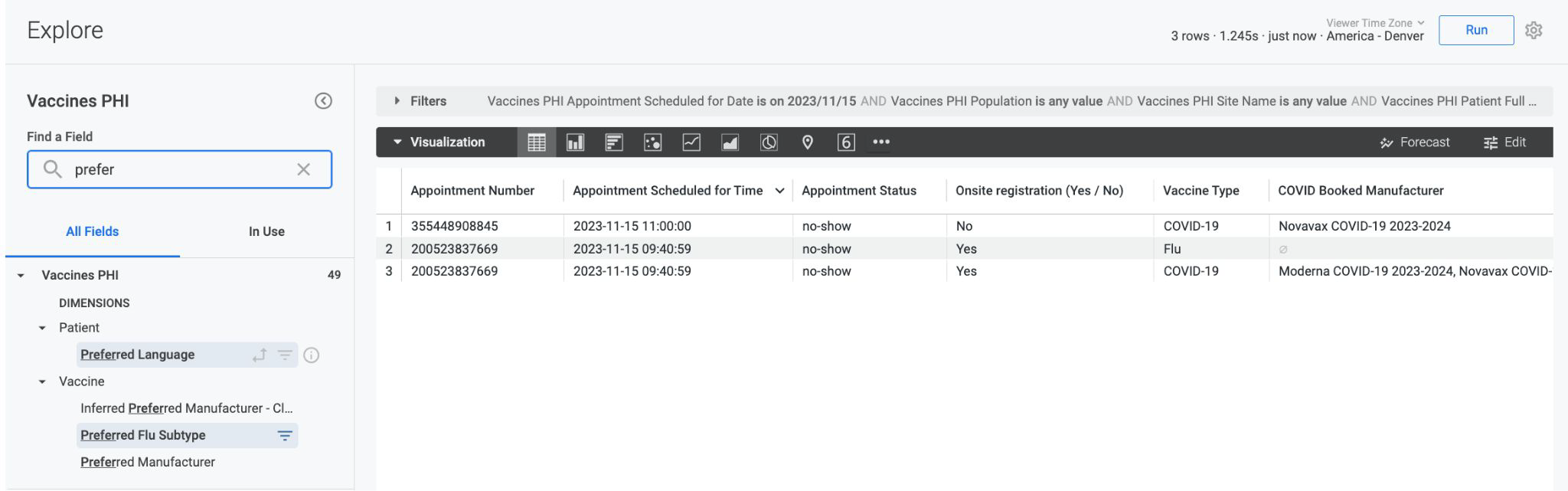 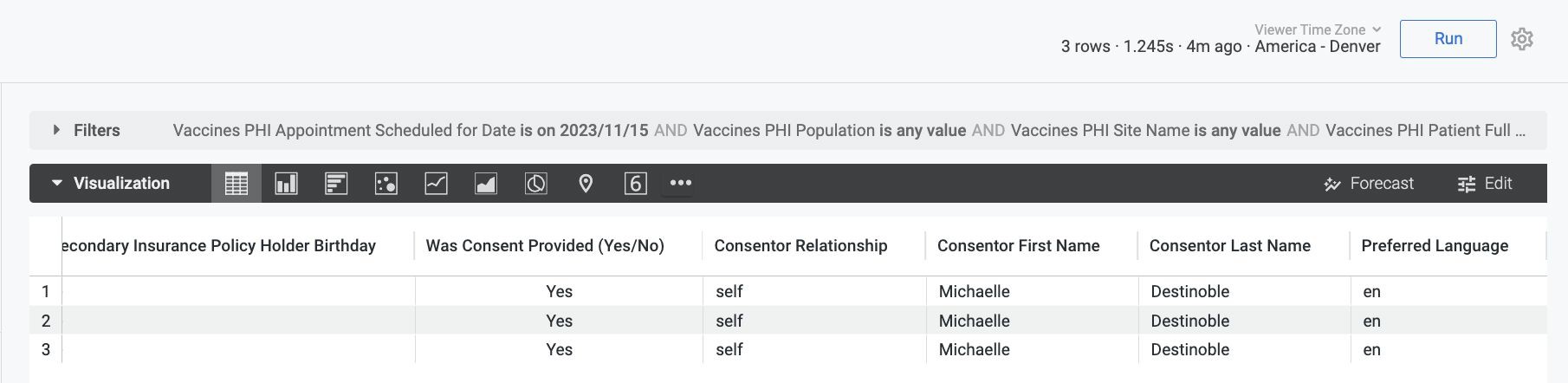 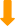 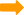 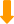 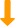 Prior to a clinic, you can use this dashboard to pull a report of what languages users went through the appointment ﬂow in to know what languages patients might prefer to use during the appointment.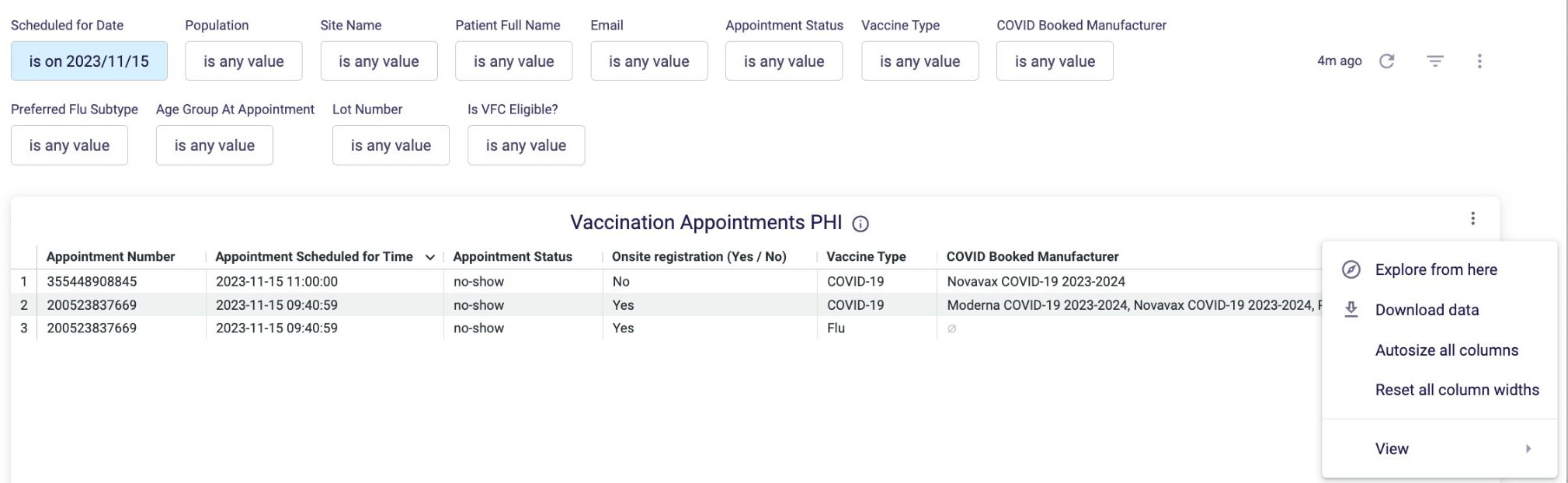 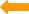 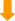 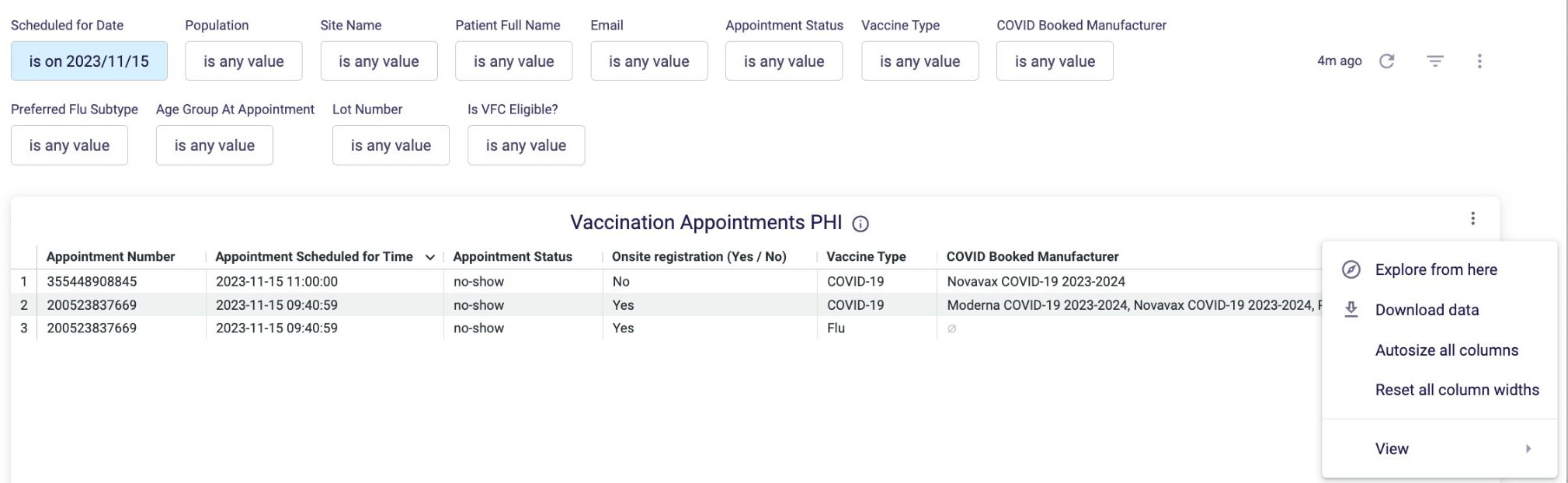 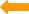 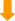 Filter by the date of you clinic and click the three dots on the Vaccine Appointments PHI table, and from that drop down menu select “Explore from Here”Search for the ﬁeld, Preferred Language in the search bar to the left and select that ﬁeld. It will show up as a new column in the data table if you scroll all the way the right.Once the column has been added, click run and you will see that ﬁeld populate for all of the appointments.01Dashboards - Vaccines	Proprietary and Confidential — Not for distribution.101What you’ll learn:How to view an overview of Vaccines dataHow to view Vaccines PHIVaccine OverviewThe Vaccine Overview dashboard provides information on the overall statistics of a vaccination program.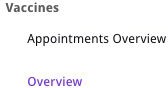 What data is included?No Identiﬁable Data IncludedThis dashboard is meant for an overview of the statistics of a site. It does not include information such as patients' names, contact information, etc.SummaryDoses DeliveredTotal SitesCumulative Doses DeliveredCumulative Other Vaccines Delivered by TypeCOVID-19 Doses Delivered - Two Week ViewVaccines Delivered by Type - Two Week ViewAppointment PerformanceTotal Scheduled AppointmentsTotal Completed AppointmentsTotal Cancelled AppointmentsTotal No-Show AppointmentsTotal On-the-Spot AppointmentsCancellation RatioNo-Show RateSecond Dose Scheduled RateDoses Delivered and Appointments - Breakdown by SiteSite Performance - COVID-19 Doses DeliveredSite Performance - Doses Delivered by TypeDemographicsA summary of the previous metrics broken down by:Breakdown by Ethnicity - COVID-19 Doses DeliveredBreakdown by Ethnicity - Doses DeliveredBreakdown by Ethnicity - AppointmentsBreakdown by Sex - Doses DeliveredBreakdown by Sex - AppointmentsBreakdown by Age Group - Doses DeliveredBreakdown by Age Group - AppointmentsBreakdown by Disability Status - Doses DeliveredBreakdown by Disability Status - AppointmentsSummaryProvides aggregate statistics about the delivered vaccine doses, including: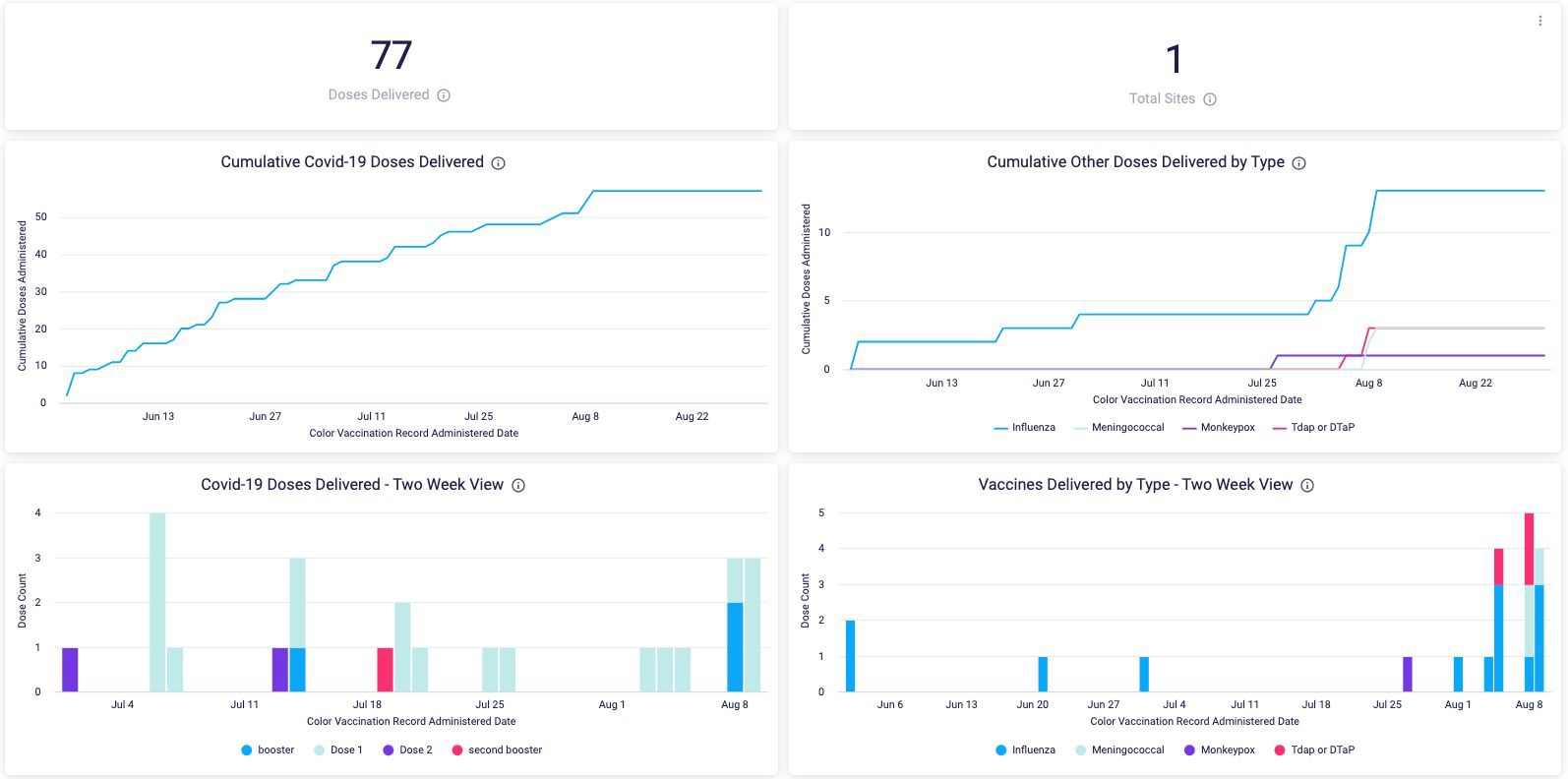 Doses Delivered: The total number of completed vaccinations that have been scheduled with Color. Includes ﬁrst and second dose vaccinations.Cumulative Doses Delivered: The cumulative completed vaccinations that have been scheduled with Color. Includes ﬁrst and second dose vaccinations for COVID-19 vaccinations.Doses Delivered - Two Week View: A two-week view of the total number of completed vaccinations broken down bydose or vaccine type. If the selected date range is over two weeks, only the data for the last two weeks is shown.PerformanceProvides performance metrics related to appointments:Total Scheduled Appointments: The total number of scheduled vaccination appointments. Excludes cancelled appointments and on-the-spot appointments.Total Completed Appointments: The total number of completed vaccination appointments.Total Cancelled Appointments: The total number of cancelled appointments. Excludes rescheduled appointments.Total No-Show Appointments: The total number of no-show appointments. A no-show is deﬁned as a non-completed, non-cancelled appointment where 60 minutes or more have elapsed since the scheduled appointment time. If a no-show appointment is eventually marked as completed, it will be excluded from this calculation after a subsequent data refresh.Total On-the-Spot Appointments: The total number of vaccination appointments that were not scheduled using appointment capacity.Cancellation Ratio: The percent of cancelled appointments over total scheduled appointments.No-Show Rate: The percent of no-show appointments over total scheduled appointments.Second Dose Scheduled Rate: The percent of ﬁrst dose appointments delivered that have a second dose appointment scheduled. Excludes cancelled appointments. Currently, only applies to COVID-19 vaccines.Site Performance - Doses Delivered: The total number of completed vaccinations broken down by vaccination site.Site Performance - Appointments: Appointment-related statistics broken down by vaccination site.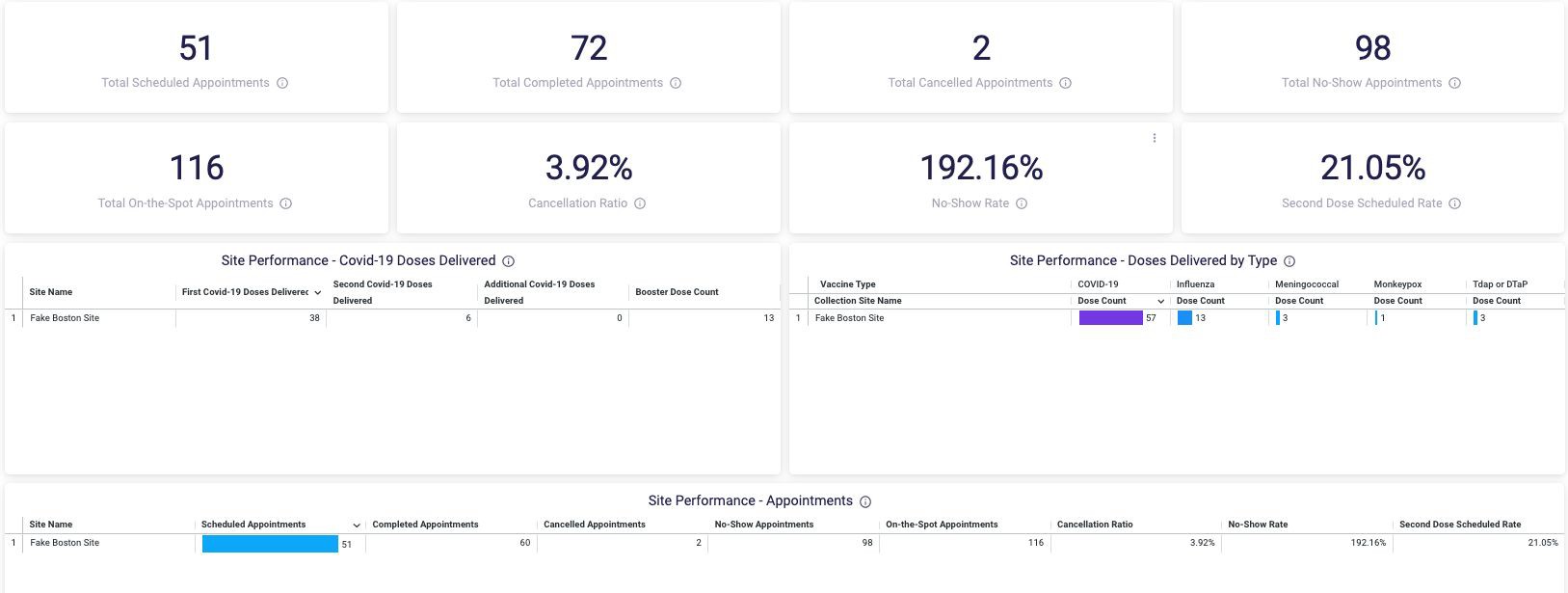 DemographicsBy Ethnicity:Doses Delivered: The total number of completed vaccinations broken down by patients' ethnicity.Appointments: Appointment-related statistics broken down by patients' ethnicity.By Age Group:Doses Delivered: The total number of completed vaccinations broken down by patients' age.Appointments: Appointment-related statistics broken down by patients' age.By Disability Status:By Sex:Doses Delivered: The total number of completed vaccinations broken down by patients' sex.Appointments: Appointment-related statistics broken down by patients' sex.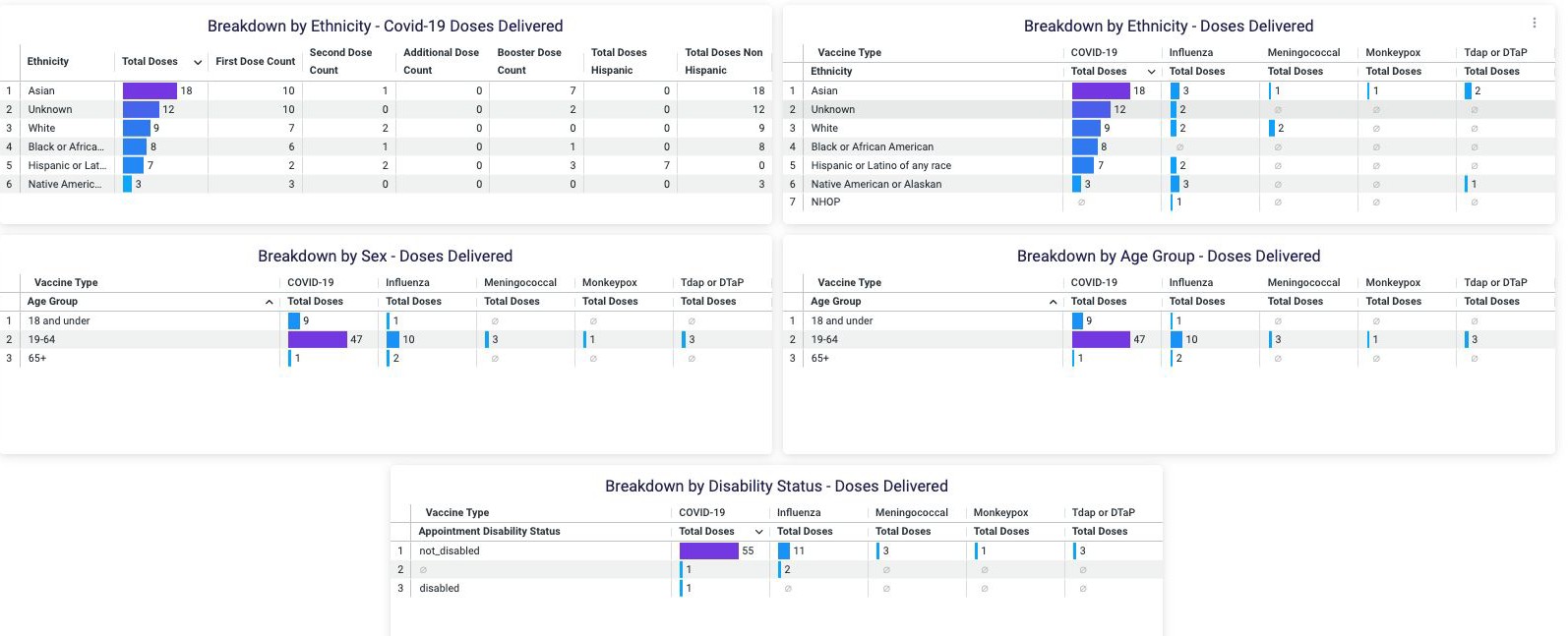 Doses Delivered: The total number of completed vaccinations broken down by patients' disability status.Appointments: Appointment-related statistics broken down by patients' disability status.Vaccination (PHI)Patient (PHI) dashboards provide row-level information. Each row includes patient contact and demographic information, as well as information about the dose and the appointment.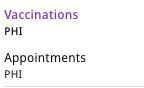 Vaccination (PHI): What data is included?PHI Dashboards are not intended to be used for clinical decision-making.PHI dashboards do not contain aCLIA-approved report to inform medical management. They are an overview of patient information and results.PHI dashboards include protected health information in addition to information about the vaccination history of an individual. Fields included are:ClinicianCredential TypeEmailFirst and Last NameInsurance (both Primary and Secondary, if applicable)Insurance IDPayerTypePolicy Holder BirthdayPolicy Holder First and Last NameRelationship to Policy HolderOrganizationOrganization NamePopulation NamePopulation IDSite NamePatientAddressBirthdayAge at VaccinationCityDisability StatusEmailEthnicityFirst and Last NameHas Representative (yes / no)Phone NumberPostal CodeSexStatePatient RepresentativeEmailFirst and Last NamePhone NumberRelationship to PatientVaccineVaccine Appointment TypeVaccine CategoryDose NameDose NumberVaccine Product Display NameLot NumberManufacturerDose Provided DateAppointment Disability StatusVaccination Record FundingVaccine product Ndc CodeVaccine cvx CodeVaccine Manufacturer Mvx CodeVfc Eligibility ResponseVaccinations (PHI): Dashboard ViewEach row contains the information for 1 vaccination, including the patient's name and contact information, the dose information and the date/time the vaccine was administered. The ﬁlter controls can be used to create speciﬁc views based on population, site name, dose provided date, manufacturer and dose number.You can utilize the ﬁlters to show data for speciﬁc date ranges or other segments. Filters that are included are:PopulationSite NameDose Provided DateManufacturerPatient EmailPatient NameVaccine Appointment Type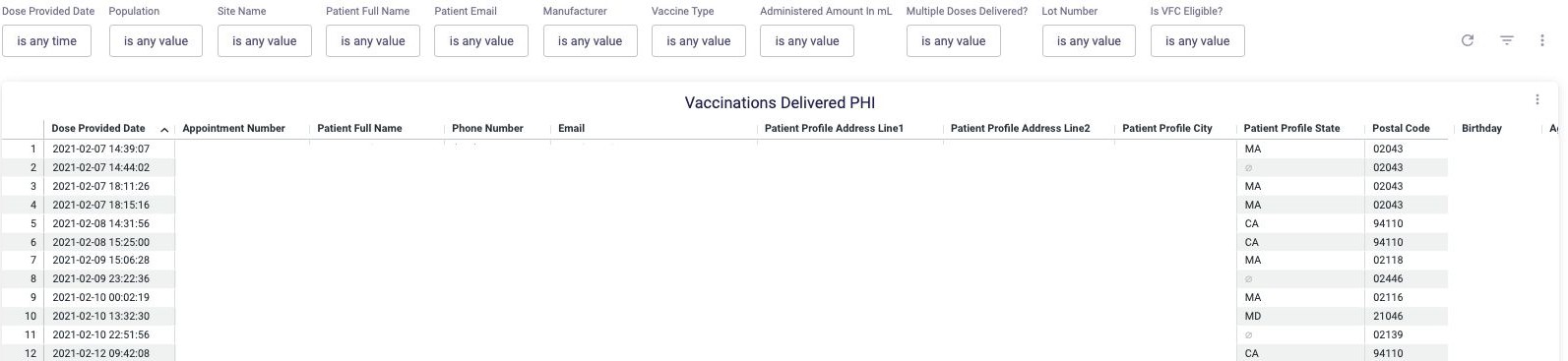 01Dashboards - Insurance	Proprietary and Confidential — Not for distribution.111Insurance DashboardView collected insurance dataPatient information, including contact methods, address, and demographics, along with details about the funding source and primary/secondary information.*To learn how to verify a patient's health insurance information before (Appointment Dashboard) and after a clinic visit (Vaccination Dashboard), watch this video: HERE.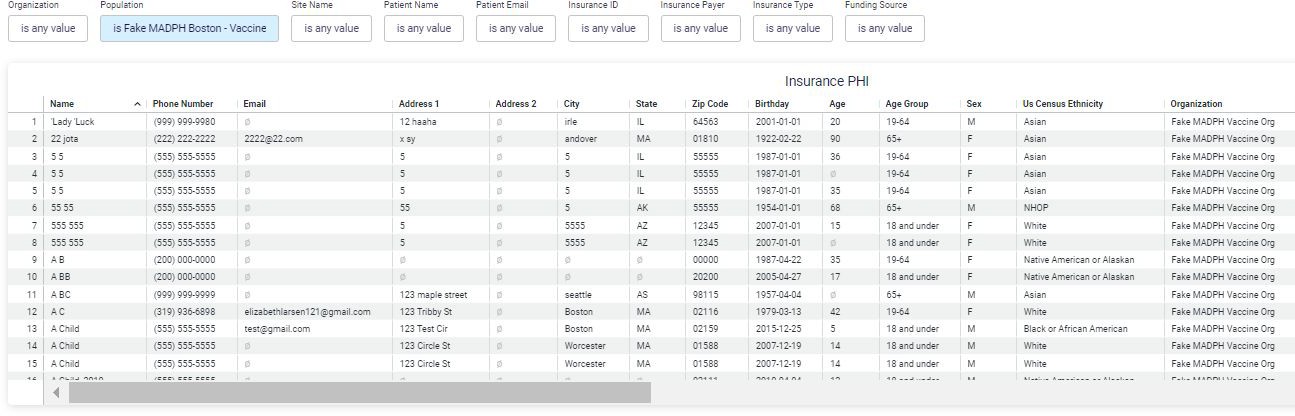 	Proprietary and Confidential — Not for distribution.01Resources: Knowledge Base	Proprietary and Confidential — Not for distribution.113Knowledge BaseColor Documentation HubYou'll ﬁnd comprehensive guides and documentation to help you start working with Color's products and services as quickly as possible, and ﬁnd support resources if you get stuckUpdate Color Resource Document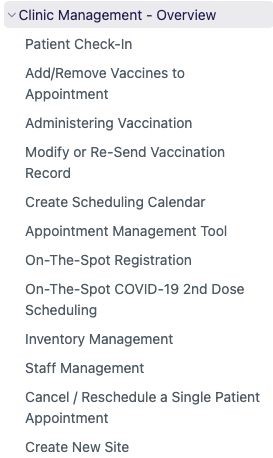 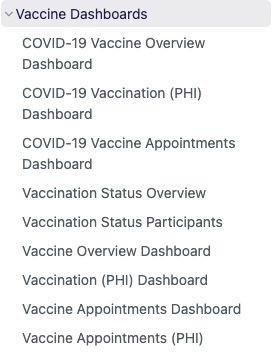 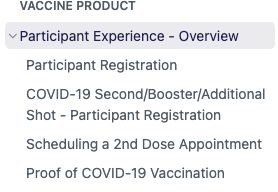 https://docs.color.com/docs/participant-experience-1https://docs.color.com/docs/vaccine-dashboards https://docs.color.com/docs/onsite-tool-overview-1	Proprietary and Confidential — Not for distribution.01Resources: Color Support	Proprietary and Confidential — Not for distribution.115Color Support and ResourcesContacting Color SupportColor’s site support team can be directly reached at 844-531-0545 or vaxsites@color.com. This team is staffed 7 days a week, from 7am to 7pm ET Mon - Fri and from 8:30am to 7pm ET on Sat - Sun.Please call the Helpline for time-sensitive requests; for non-urgent matters, use vaxsites@color.comResourcesColor Vaccine Resource DocumentColor Vaccine Support PageColor oﬃce hours are held on Thursdays from 10am-11am at this Zoom link.Oﬃcial Vaccine Clinic Management DPH Webpages:Information on Vaccine Clinic Management PlatformHow to apply to use Vaccine Clinic Management PlatformColor Training and Help Desk ResourcesGuide for Color Site Managers	Proprietary and Confidential — Not for distribution.01MDPH Best Practices:	Proprietary and Confidential — Not for distribution.117DPH Best Practices: ClinicalClinical Best Practices:(Re)screening a patient at the time of vaccine administration, the patient standardized screening form can be found at https://www.immunize.org/handouts/screening-vaccines.asp.Immunize.org’s popular screening checklists for contraindications to vaccines for both children and adults have been updated to incorporate COVID-19-specific contraindications and precautions. The checklists may also be used for RSV vaccine.Screening Checklist for Contraindications to Vaccines for Children and TeensScreening Checklist for Contraindications to Vaccines for AdultsNote: Checking/verifying the information a patient reported during registrationIt is important to verify that the vaccine type and dose the patient registered for matches what you are administering or making the correct change(s).The time interval between the date of the prior shot and the date of the planned shot is importantClinicians can edit the patient dose number based on this verification.For the most up to date COVID-19 vaccine information, please refer to the CDC Interim Clinical Considerations Use of COVID-19 Vaccines in the United States and U.S. COVID-19 Vaccine Product Information.For detailed, clinical best practices immunization guidance, please refer to the General Best Practice Guidelines for Immunization: Best Practices Guidance of the Advisory Committee on Immunization Practices (ACIP).Vaccine Administration and Clinical Guidance ResourcesGuidance on Reconciling your Vaccination Data in Color to the MIIS & Other Best Practices:We recommend reconciling data on a per-clinic basis as it is easier to identify any discrepancies when comparing as opposed to over several months.In the MIIS: Any provider can get the number of shots administered by running the patients vaccinated report and exporting it. Pages 3 and 4 of the Patients Vaccinated Report Mini Guide show users how to export the patients vaccinated report to Excel. Once the downloaded report is opened in Excel, the second tab, called "Detailed Report", will enable providers to run a tally of how many shots were administered. This will provide the shot count versus the patient count given on the "Input Parameters" page (first Excel tab).In Color: In the Vaccinations PHI Dashboard, providers can run a query of all vaccinations administered or by certain dates and/or clinic sites. Once certain parameters are selected, the results can be downloaded in Excel by selecting download, advanced options (show all results). You can then compare this data to the number of shots administered in the MIIS Patient Report.Inventory Decrementing: Watch this video on how to resolve inventory discrepancies.MIIS Resource Center for additional resources and how-to guides.Each site is responsible for VERIFYING and UPDATING all information patients entered during registration at check-in:You must verify address and race/ethnicity and make any necessary updates.You must verify insurance information and make any required updates.This is especially important for VFC eligibility screening and Federal and State ComplianceSee all 2024 Guidelines for Compliance with Federal and State Vaccine Administration RequirementsColor flags individuals as VFC-eligible based on the criteria they enter during registration.In case an individual does not select the appropriate criteria while registering, the check-in person should be re-screening for VFC eligibility at the time of check-in and making any updates.You can see all your VFC-eligible patients and the reason for eligibility in both your Appointment Dashboard and Vaccination Dashboard, and you can edit VFC eligibility directly in the Vaccination Tool at check-in.Staffing Changes:It is the responsibility of the Site Manager to remove all Color users who no longer need access to certain clinics or to Color. Users should be removed as soon as they no longer need access.Site Agreements: Please be aware that any staffing changes at your clinic, including those users who signed the original Color site agreement, must be reflected through an updated site agreement.User Agreements: Any new user with access to Color must sign an individual user agreement that is kept on file locally and can be requested by DPH at any time.Regularly remove Color users who no longer need access to clinics.ResourcesColor Vaccine Resource PageThis document contains previous product launches and short training videosColor Knowledge BaseThis document includes links to Color video tutorials, as well as links to recorded trainings.Color office hours are held weekly on Thursdays from 10am-11am at this Zoom link.Official Vaccine Clinic Management DPH Webpages:Information on Vaccine Clinic Management PlatformHow to apply to use Vaccine Clinic Management PlatformColor Training and Help Desk ResourcesGuide for Color Site ManagersCOVID-19 ResourcesThe CDC Interim Clinical Considerations Use of COVID-19 Vaccines in the United StatesSearch for Vaccine locations:https://www.vaccines.gov/COVID-19 Vaccine Resource Line/2-1-1 is available for individuals who need further assistance or have difficulty accessing the internet. The line is available in English and Spanish and has translators available in approximately 100 additional languages.MDPH COVID-19 Vaccine InformationMDPH COVID-19 Vaccine Training and Education Resources for Providers: https://www.mass.gov/info-details/covid-19-vaccine-training-and-education-resources-for-providersMDPH Multilingual COVID-19 Materials. Resources related to Coronavirus Disease 2019 (COVID-19) in multiple languages. Includes videos and printables on topics like vaccine safety, pregnancy and the vaccine, and FAQs.Influenza Resources (watch for 2023/2024 information)Influenza | Mass.govMMWR 2023-24 Summary of RecommendationsMMWR 2023–24 Influenza SeasonStanding Orders templates can be found on Immunize.Org’s website, https://www.immunize.org/standing-orders/CDC’s Frequently Asked Influenza (Flu) QuestionsCDC’s Seasonal Influenza gateway page for Health Professionals: https://www.cdc.gov/flu/professionals/index.htmImmunize.Org’s Ask the Experts/Influenza https://www.immunize.org/askexperts/experts_inf.aspColor Help (DPH)For questions regarding the platform, onboarding, etc. Phone: (617)-259-4984Email questions to: colorhelp@mass.govWebsite: https://www.mass.gov/info-details/vaccine-clinic-management-platformImmunization Division Main NumberFor questions about immunization recommendations, disease reporting, etc. Phone: 617-983-6800 (24/7 MDPH Epi line)Fax: 617-983-6840Website: https://www.mass.gov/topics/immunizationMIIS Help DeskPhone: 617-983-4335Fax: 857-323-8321Email questions to: miishelpdesk@mass.govWebsite:  https://www.mass.gov/massachusetts-immunization-information-system-miisMDPH Vaccine UnitPhone: 617-983-6828Email questions to: dph-vaccine-management@mass.govWebsite: https://www.mass.gov/service-details/vaccine-management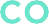 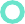 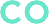 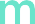 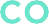 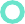 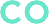 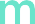 © 2022 Color Health, Inc.CLIA #05D2081492 - CAP #8975161123